ГЕНЕРАЛЬНЫЙ ПЛАН МАХЧЕСКОГО СЕЛЬСКОГО ПОСЕЛЕНИЯИРАФСКОГО РАЙОНА РЕСПУБЛИКИ СЕВЕРНАЯ ОСЕТИЯ-АЛАНИЯТОМ 2.МАТЕРИАЛЫ ПО ОБОСНОВАНИЮ ГЕНЕРАЛЬНОГО ПЛАНАг. Ставрополь, 2022СОДЕРЖАНИЕГлава I. Обоснование выбранного варианта размещения объектов местного значения Махческого сельского поселения на основе анализа использования территорий, возможных направлений развития этих территорий и прогнозируемых ограничений их использования, определяемых в том числе на основании сведений, документов, материалов, содержащихся в государственных информационных системах обеспечения градостроительной деятельности, федеральной государственной информационной системе территориального планирования, в том числе материалов и результатов инженерных изысканий, содержащихся в государственных информационных системах обеспечения градостроительной деятельностиРаздел 1. Общие сведения о муниципальном образованииМахческое сельское поселение Ирафского района Республики Северная Осетия-Алания (далее по тексту – сельское поселение, поселение) имеет статус сельского поселения и установленные границы в соответствии с Законом Республики Северная Осетия-Алания от 5 марта 2005 года № 14-рз «Об установлении границ муниципального образования Ирафский район, наделении его статусом муниципального района, образовании в его составе муниципальных образований – сельских поселений».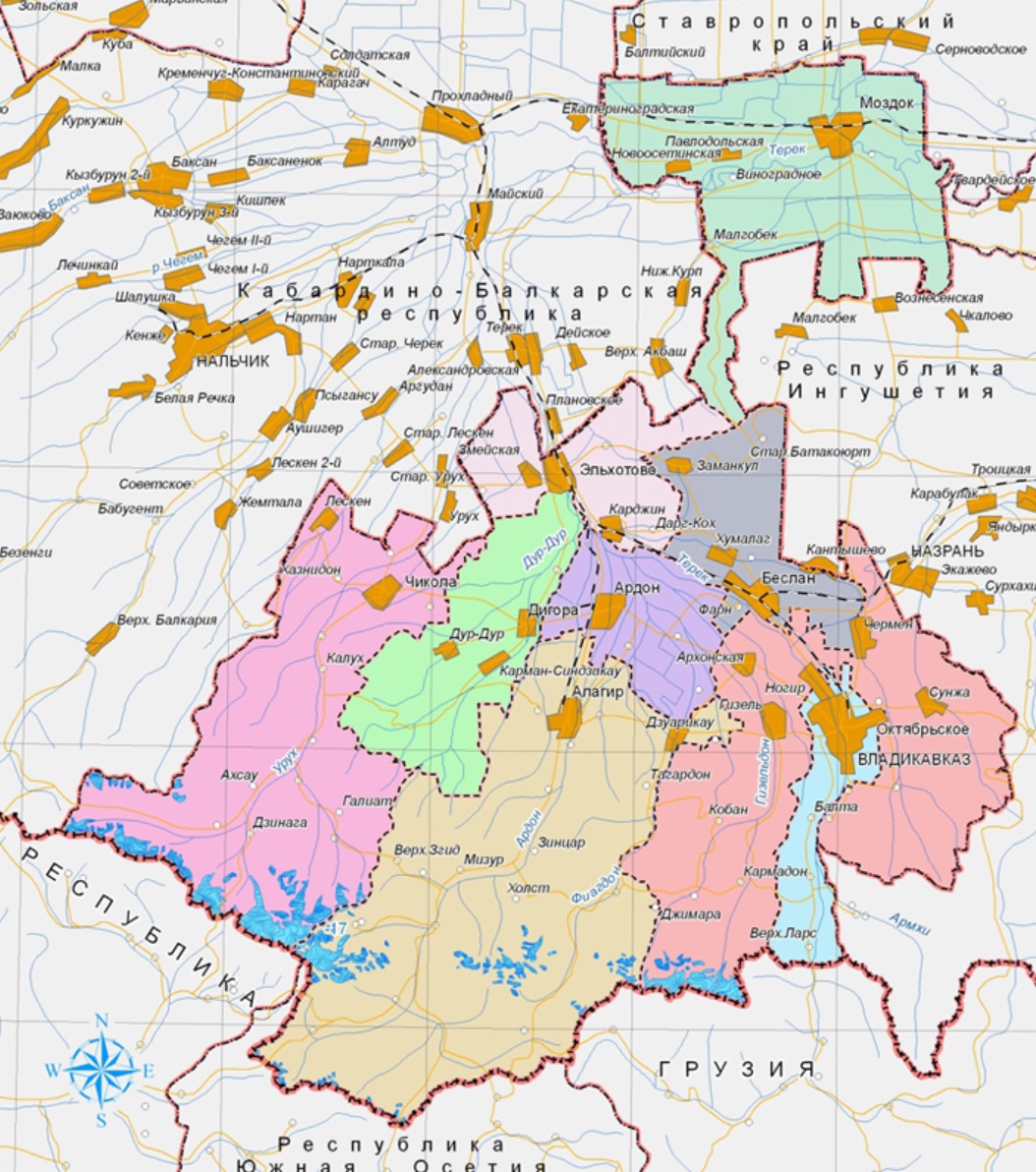 Рисунок 1.1 Административно-территориальное деление Республики Северная Осетия-АланияМахческое сельское поселение расположено в пределах горной части РСО-Алания, на берегах реки Сонгутидон. Центральный населенный пункт поселения – село Махческ расположено в 104 км к юго-западу от административного центра Республики Северная Осетия-Алания города Владикавказа и в 33 км к юго-западу от районного центра Ирафского района села Чикола.Поселение расположено в южной части ирафского района Республики Северная Осетия-Алания и граничит в северной части с территорией Задалеского сельского поселения, с южной части – с территорией Галиатского сельского поселения, по всей остальной площади – с неразграниченными территориями Ирафского района РСО-Алания.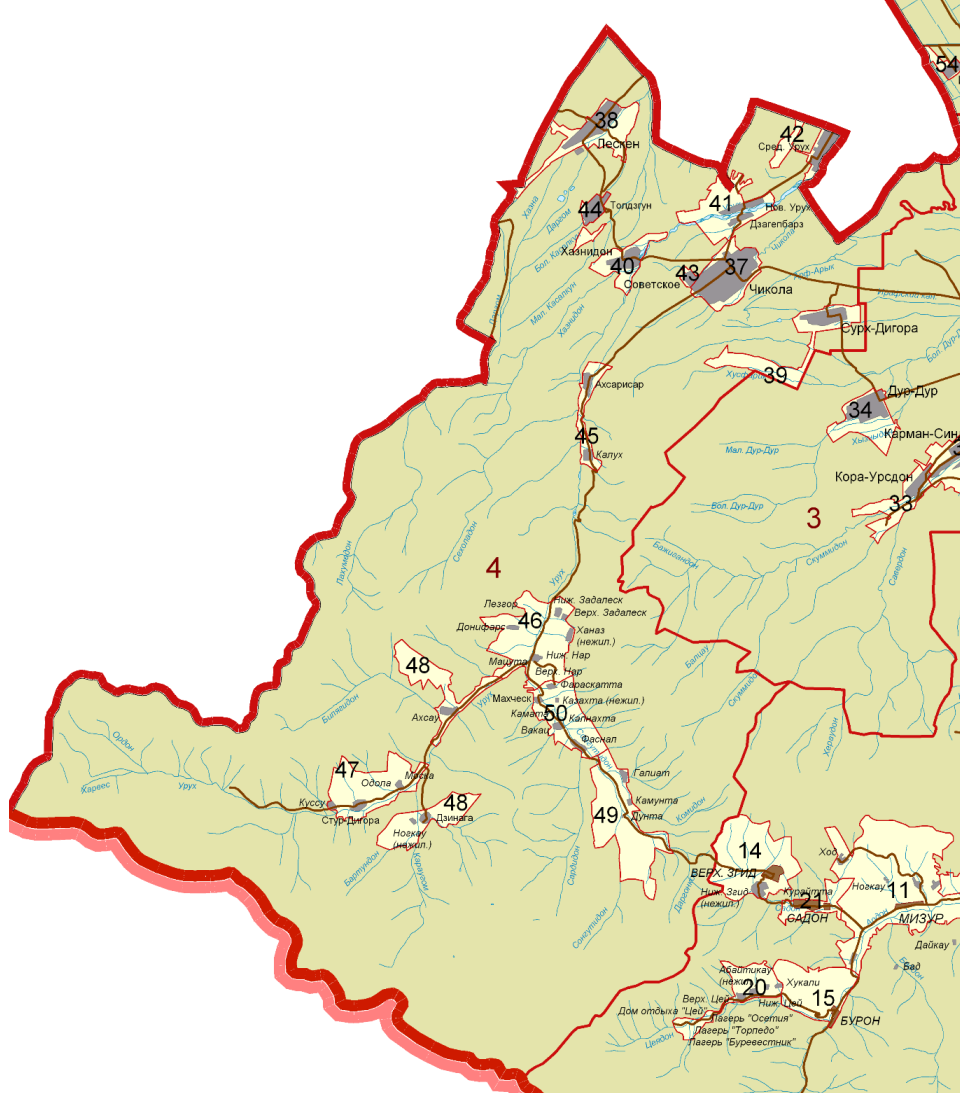 Рисунок 1.2. Границы муниципальных образований, входящих в состав Ирафского района Республики Северная Осетия-АланияСогласно положениям Закона Республики Северная Осетия-Алания от 5 марта 2005 года № 14-рз «Об установлении границ муниципального образования Ирафский район, наделении его статусом муниципального района, образовании в его составе муниципальных образований - сельских поселений» на территории планируемого поселения располагается семь сельских населенных пунктов – село Махческ, с. Вакац, с. Казахта, с. Калнахта, с. Камата, с. Фараскатта, с. Фаснал.Численность населения Махческого сельского поселения на 01.01.2021 г. составляла 418 чел. (2,6 % от населения Ирафского района). Общая площадь территории составляет 12,98 км2 (0,94 % от площади Ирафского района). Плотность населения – 32,2 чел/км2.1.1. Экономико-географическое положение муниципального образованияЭкономико-географическое положение (ЭГП) — это отношение объекта к вне его лежащим объектам, имеющим то или иное экономическое значение, – все равно, будут ли эти объекты природного порядка или созданные в процессе истории (по Н.Н. Баранскому). Другими словами, ЭГП - положение в экономическом пространстве, которое определяется по отношению и к природным элементам окружающей среды, и к созданным человеком элементам искусственной среды, и к размещению самого населения.Экономико-географическое положение сельского поселения невыгодное. Планируемое поселение находится в южной части Северо-Кавказского географического региона, в пределах горной части региона, на обоих берегах реки Сонгутидон. Относительно административно-территориального деления региона – поселение располагается в юго-западной части Республики Северная Осетия-Алания, в южной части Ирафского района.Информация по наличию/отсутствию на территории планируемого сельского поселения месторождений полезных ископаемых в недрах отсутствует. Махческое сельское поселение находится на различном удалении от городов Республики Северная Осетия-Алания и Северо-Кавказского федерального округа (таблица 1.1.1).Таблица 1.1.1Расстояние от административного центра муниципального образованиядо крупных центров Республики Северная Осетия-Алания и Северо-Кавказского федерального округа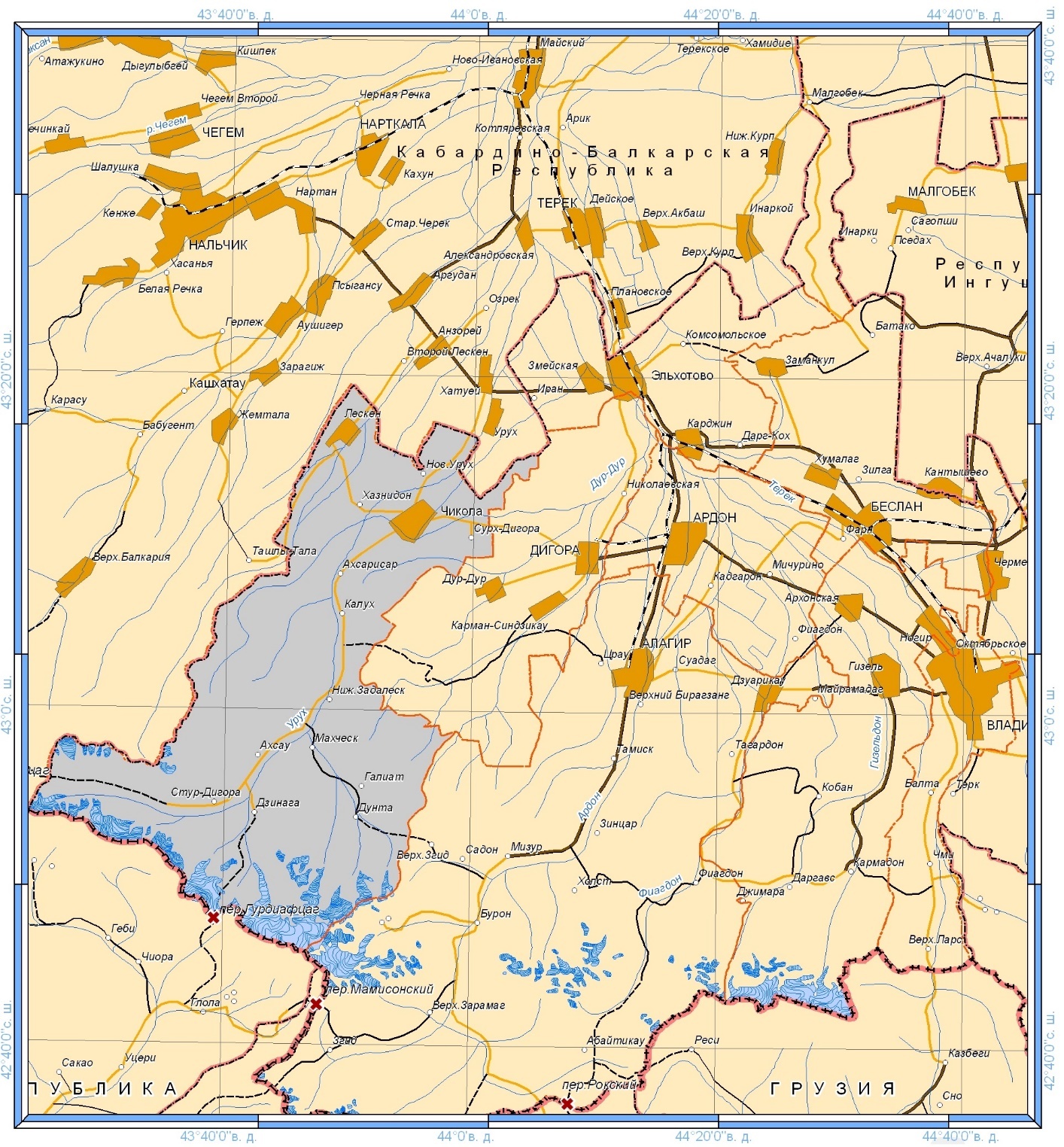 Рисунок 1.1.1. Положение Ирафского района в системеадминистративно-территориального устройства Республики Северная Осетия-АланияБлижайшим городским поселением к муниципальному образованию является город Дигора (административный центр Дигорского района).Транспортно-географическое положение – положение города, района (региона) или страны по отношению к транспортной сети, сети транспортных узлов и потоков. Особенности положения объектов определяются характером территориального охвата (выделяют макроположение, мезоположение и микроположение).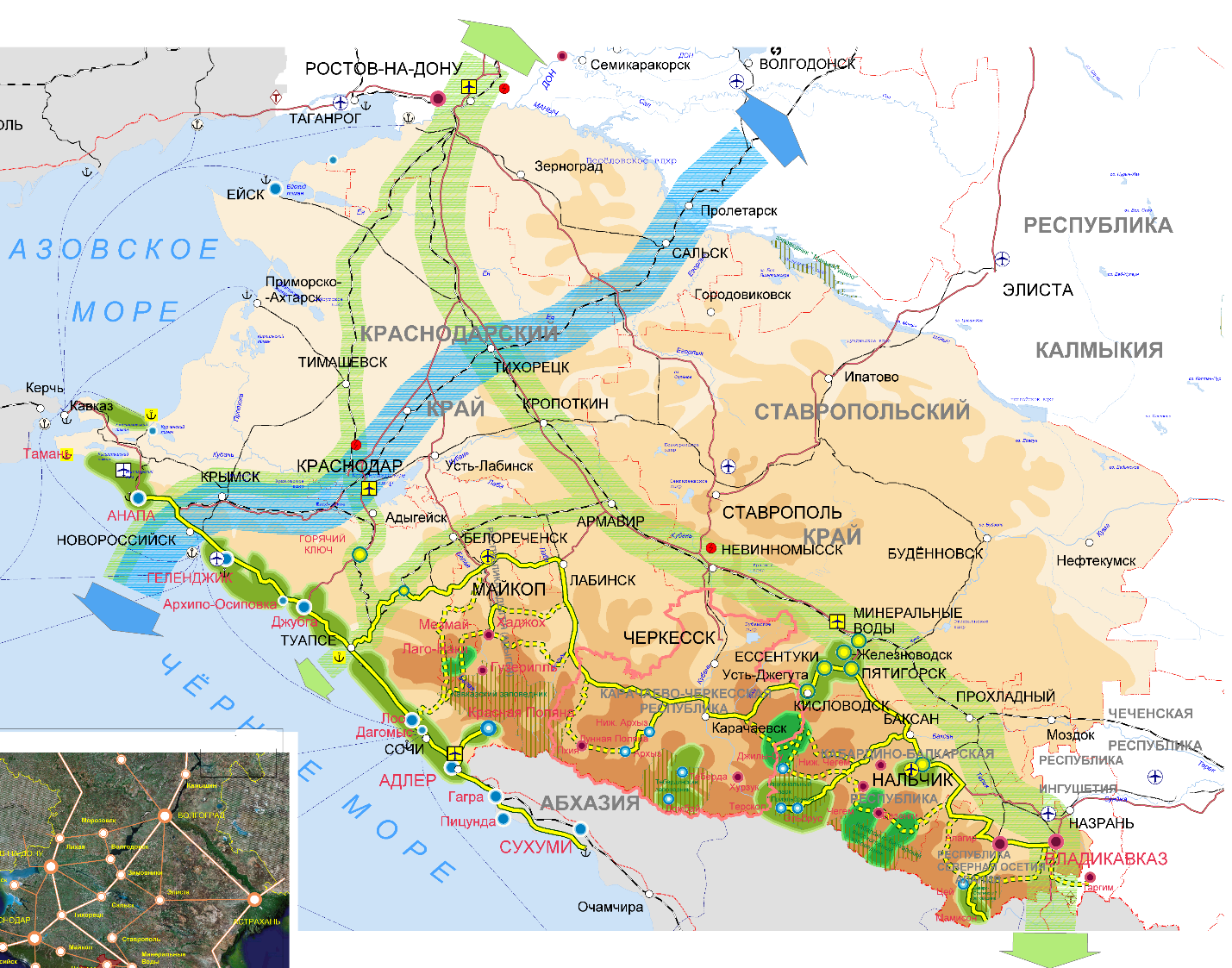 Рисунок 1.1.2. Положение Республики Северная Осетия-Алания к основным транспортным магистралям юга РоссииТранспортно-географическое положение Махческого сельского поселения на региональном и районном уровнях можно оценить, как невыгодное.Промышленно-географическое положение – положение территории относительно источников энергии, источников основных видов промышленного сырья, промышленных центров.Промышленно-географическое положение Махческого сельского поселения невыгодное. На территории поселения отсутствуют промышленные предприятия.Информация по наличию/отсутствию на территории планируемого сельского поселения месторождений полезных ископаемых в недрах отсутствует.Аграрно-географическое поло жение - положение в системе сельского хозяйства, относительно районов производства сельскохозяйственного сырья; – относительно районов производства продуктов питания.Территория сельского поселения располагается в пределах горной сельскохозяйственной зоны Республики Северная Осетия-Алания, где ведущей отраслью производства является животноводство. Ведущим фактором, определяющим специализацию сельского хозяйства территории, являются агроклиматические условия.Территория Махческого сельского поселения обладает перспективами развития аграрного сектора экономики, связанными в первую очередь с переработкой продукции сельского хозяйства.Относительно центров производства продуктов питания в Республике Северная Осетия-Алания положение планируемого поселения можно охарактеризовать как невыгодное. Ближайшим центром переработки сельскохозяйственной продукции является город Беслан (мукомольная, макаронная отрасли, спирто-водочная отрасль, производство растительных масел, переработка кукурузного сырья). Демо-географическое положение – положение территории относительно концентрации населения, трудовых ресурсов и научно-технических кадров.Общая численность населения Махческого сельского поселения на 01.01.2021 г. составляла 418 человек (2,6 % от общей численности населения всего Ирафского района). Поселение занимает 8 место по численности населения среди 14 муниципальных образований Ирасфкого района. Динамика численности населения в последние годы имеет позитивные тенденции.Учитывая специализацию экономики сельского поселения и наличия достаточного количества высших учебных заведений в г. Владикавказе, в муниципальном образовании дефицита указанных кадров не предвидится.Рекреационно-географическое положение - положение территории относительно основных туристических объектов, туристических центров и туристической инфраструктуры.Территория Республики Северная Осетия-Алания характеризуется высокой степенью аттрактивности ландшафтов, разнообразием растительного и животного мира, и представляет широкие возможности для развития различных направлений рекреации и туризма.Положение Махческого сельского поселения относительно сложившихся и формирующихся рекреационных центров Республики Северная Осетия-Алания характеризуется как центральное, на территории планируемого муниципального образования располагаются элементы туристической инфраструктуры.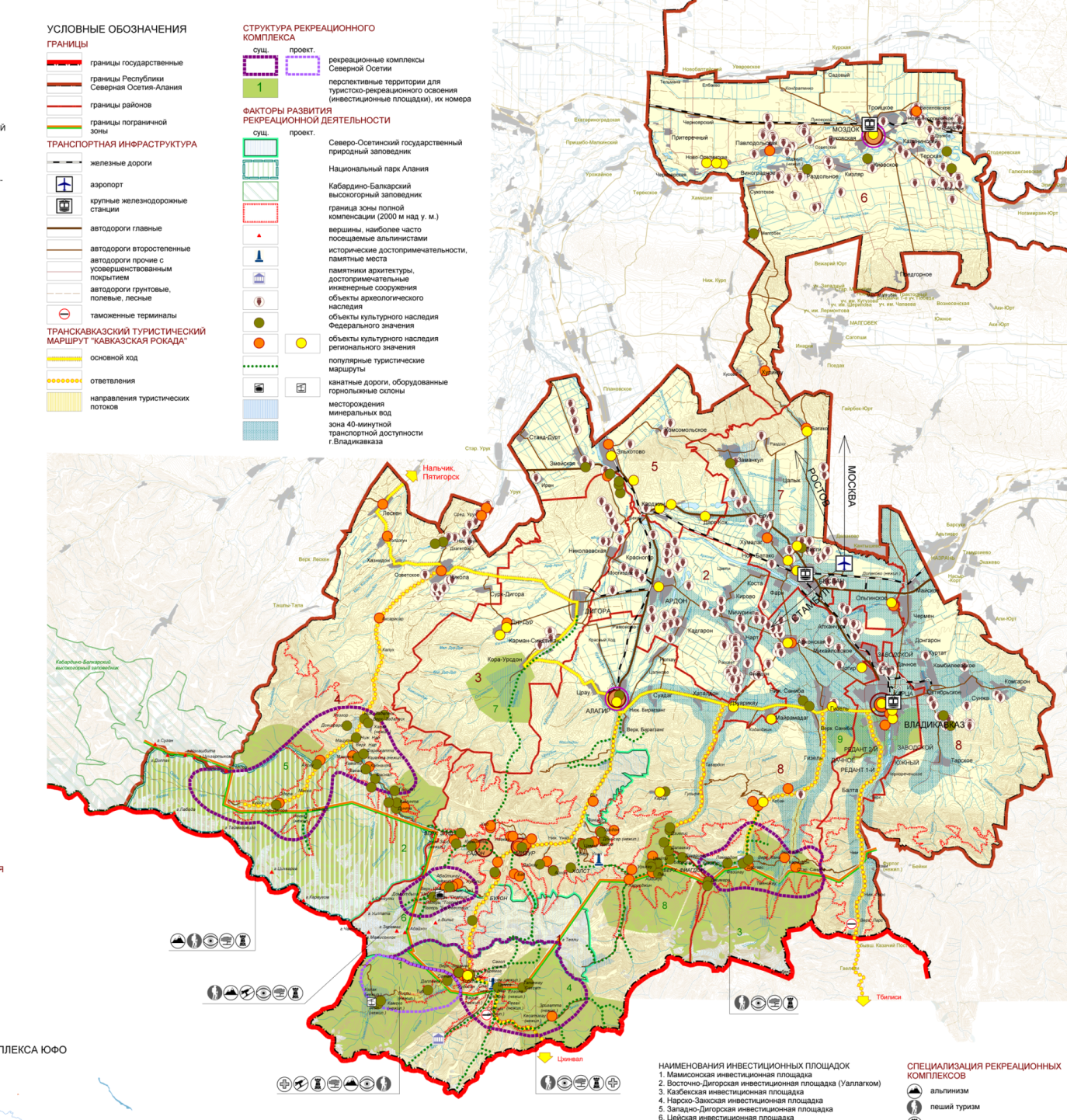 Рисунок 1.1.4. Рекреационный сектор Республики Северная Осетия-АланияГраницы планируемого муниципального образования и населенных пунктов, входящих в его составОпределение современных границ муниципального образования осуществлялось в соответствии Законом Республики Северная Осетия-Алания от 5 марта 2005 года № 14-рз «Об установлении границ муниципального образования Ирафский район, наделении его статусом муниципального района, образовании в его составе муниципальных образований - сельских поселений» (Приложение 1). 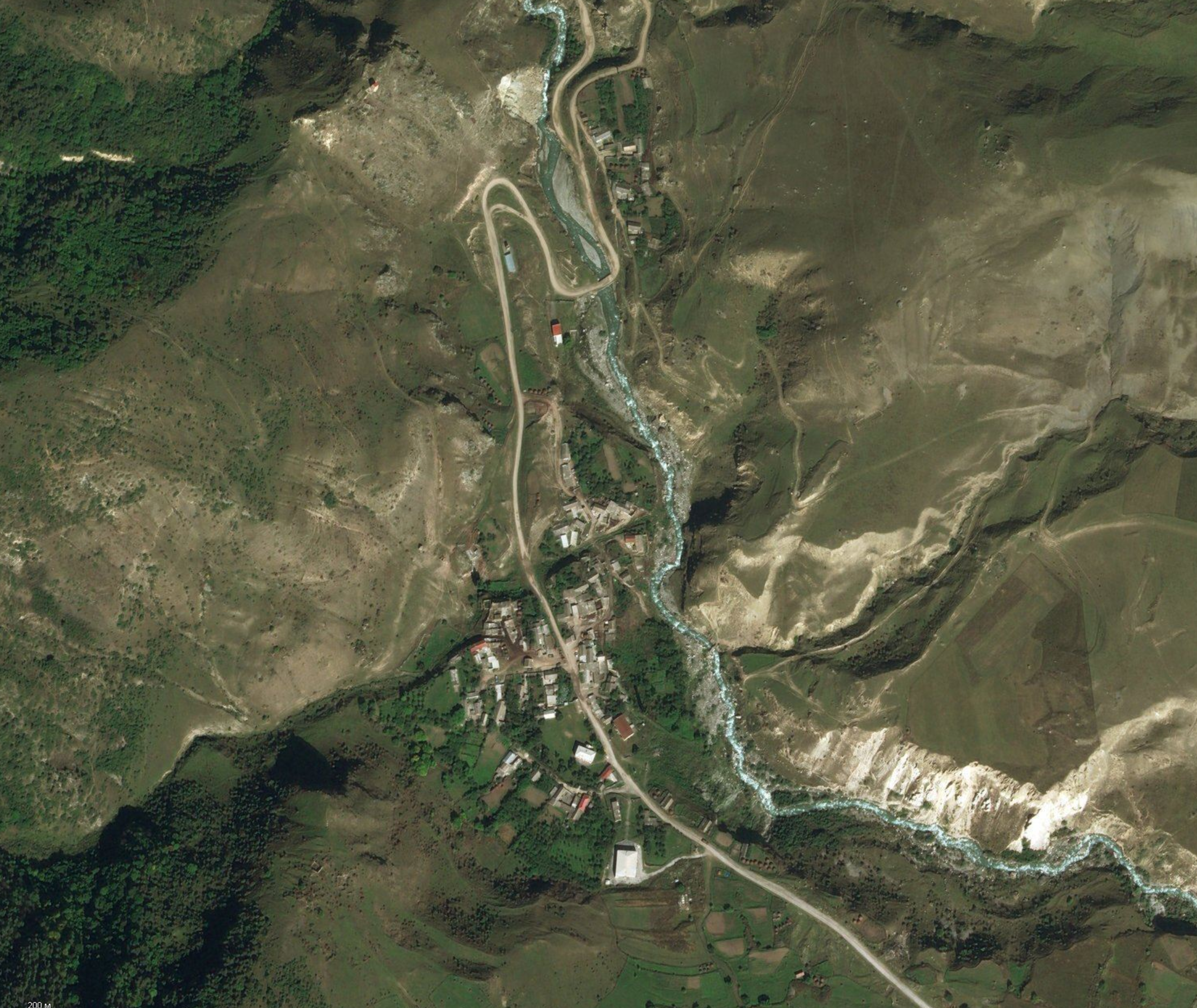 Рисунок 1.2.1. Космический снимок территории села МахческГраницы населенных пунктов Махческого сельского поселения отображены на карта-схеме «Карта границ населенных пунктов, входящих в состав поселения».Раздел 2. Физико-географические условия. Инженерно-геологические условия. Земельные ресурсы. Минерально-сырьевые ресурсы2.1. Геологические и геоморфологические особенности территорииВся высокогорная часть Ирафского района представлена тремя параллельными горными хребтами: Скалистым, Боковым и Водораздельным. Для района характерна более ясная выраженность двух межгорных депрессий – Северной, которая расположена между Боковым и Скалистым хребтами, и Южной, расположенной между Боковым и Водораздельным. В районе с. Дунта они соединяются в одну общую депрессию. В наиболее высокой части Бокового хребта горные вершины поднимаются выше отметки 4000 м н.у.м. Высшая точка Уилпата имеет высоту 4646 м н.у.м.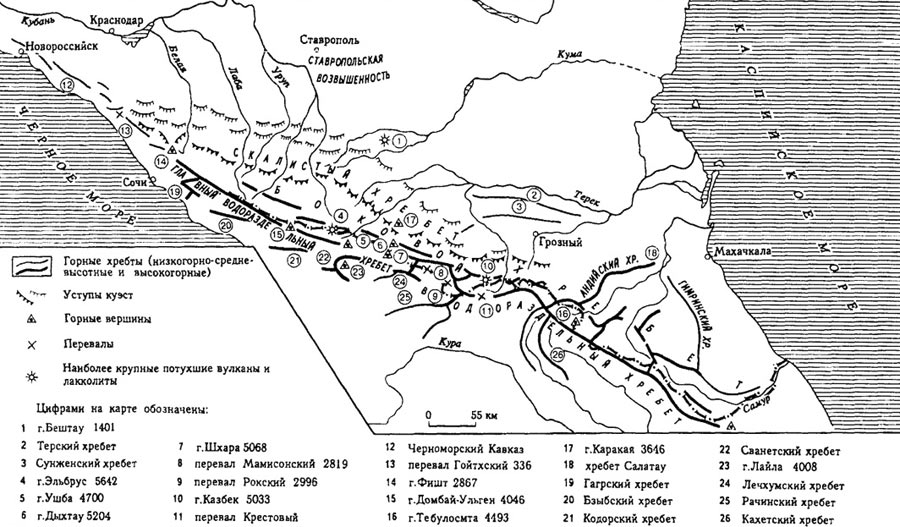 Рисунок 2.1.1. Рельеф Северного Кавказа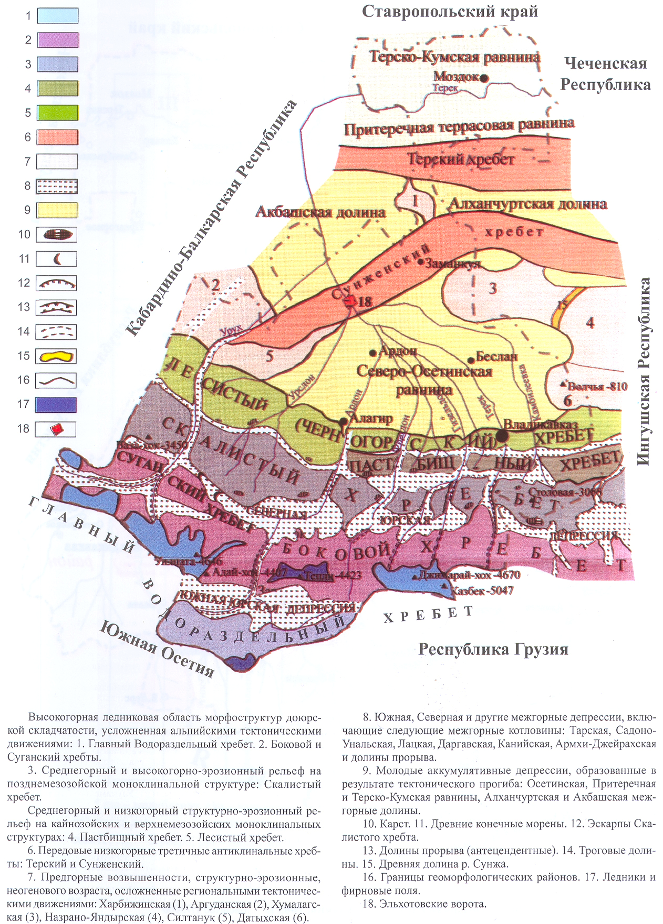 Рисунок 2.1.2. Геоморфологическая карта Республики Северная Осетия-Алания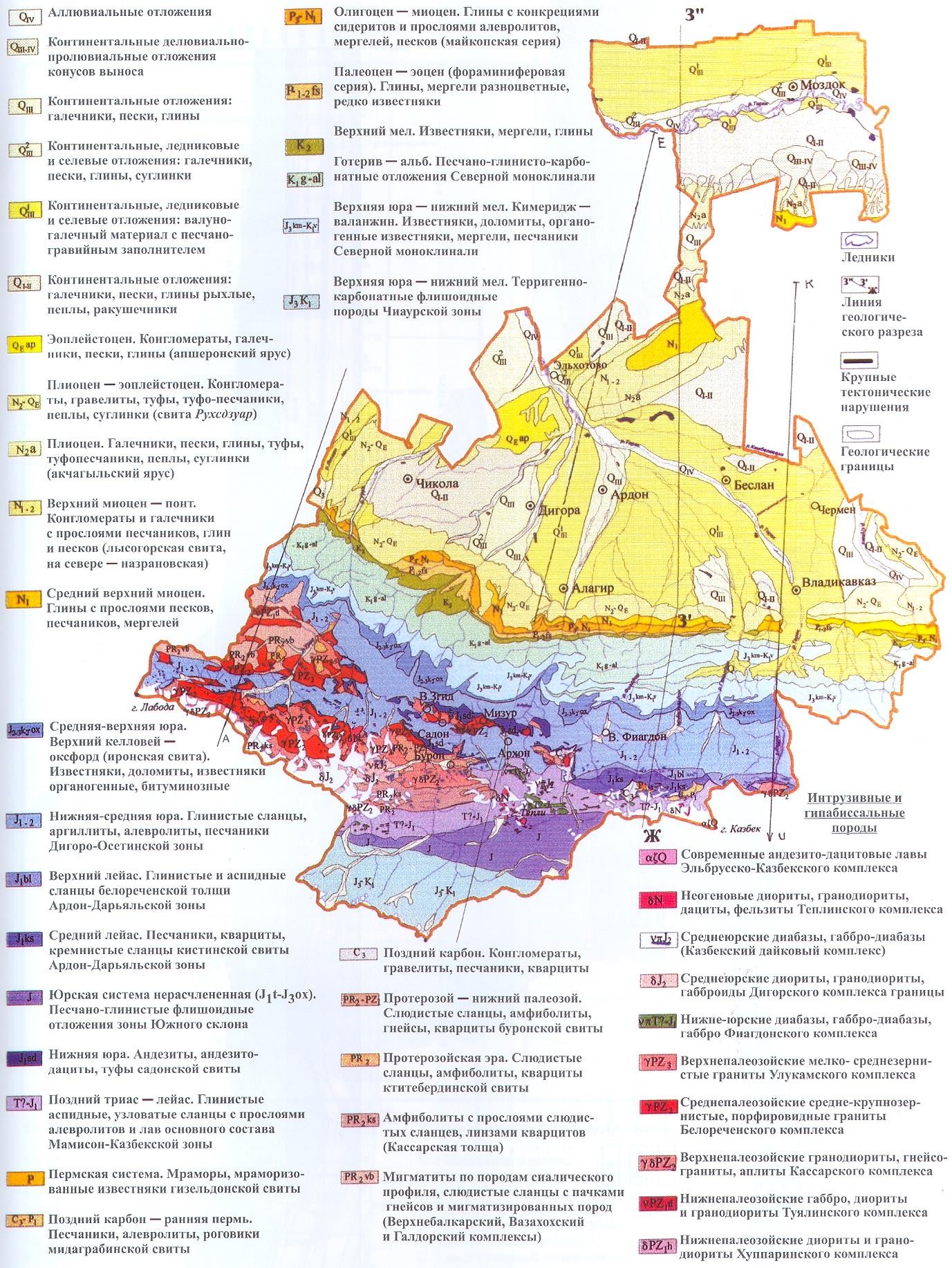 Рисунок 2.1.3. Схематическая геологическая карта Республики Северная Осетия-Алания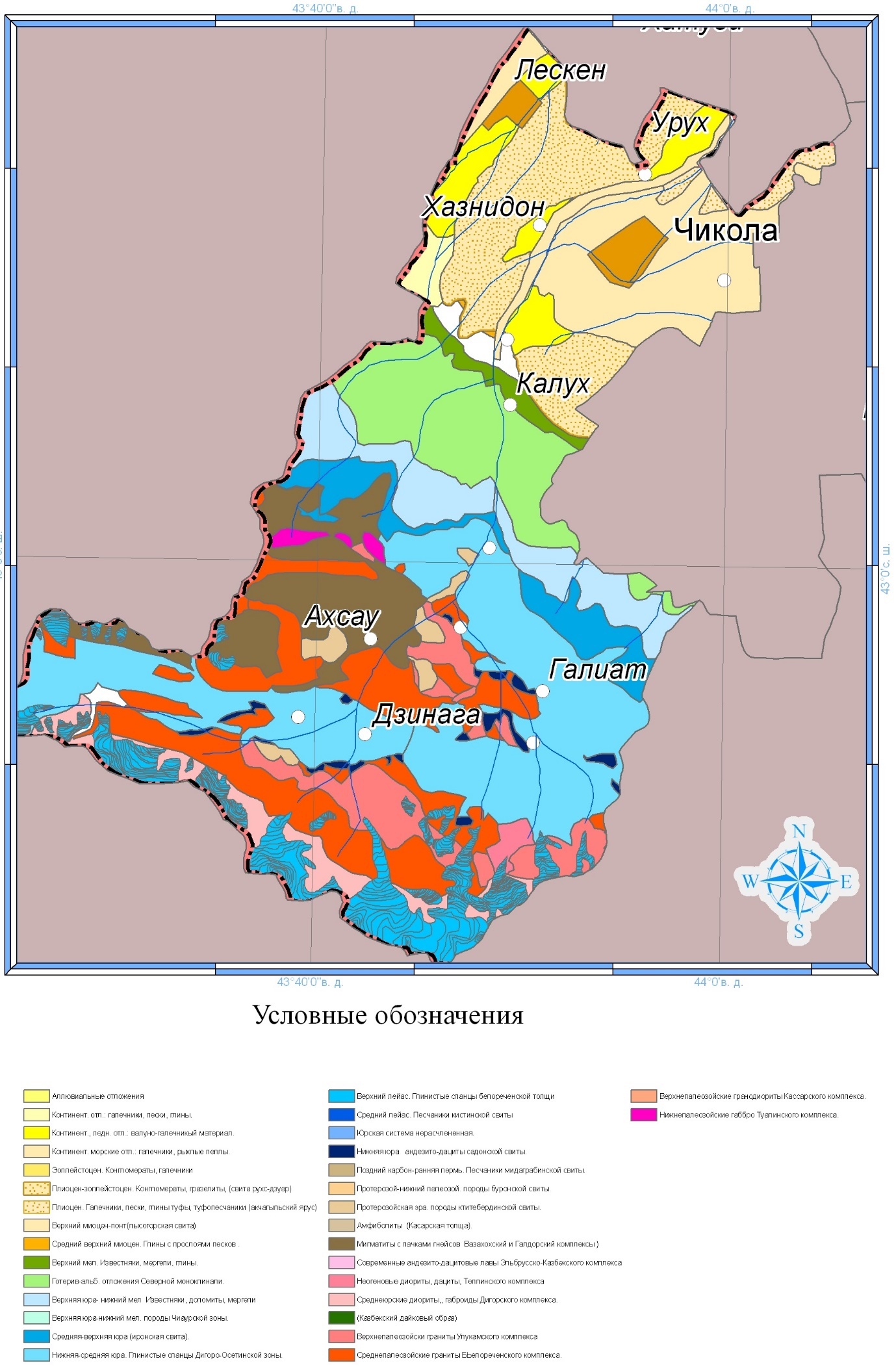 Рисунок 2.1.4. Геологическое строение Ирафского районаС севера на юг первым расположен Лесистый хребет, Пастбищный слабо выражен. За ним четко просматривается Скалистый хребет с пологими северными и крутыми южными склонами. Вершины Скалистого хребта (более 3000 м над уровнем моря) имеют формы башен, бастионов, столообразные и другие.Горы Скалистого хребта сложены из доломитов, известняков, мергелей и других карбонатных пород. Они легко растворимы, поэтому на территории этого хребта встречается большое количество скальных навесов, щелей, пещер, воронок и других форм карстового рельефа. Склоны Скалистого хребта изрезаны узкими ущельями-каньонами, щелями, малодоступными пропастями. С южной стороны у подножий гор лежат осыпи значительных площадей.Скалистый хребет делится на две части – западную – Уазахохскую и восточную – Кионхохскую. Между ними – прорыв реки Урух. Наиболее значительные вершины Скали-стого хребта в этой части – Уазахох (3529 м), Кионхох (3425 м), Барзондцагвери (3128 м). На Скалистом хребте имеется несколько удобных перевалов, через которые можно пройти из предгорий в район межгорных котловин.Между Скалистым и Боковым хребтами – юрская сланцевая депрессия, которая выработана эрозийной деятельностью рек в хорошо поддающихся размытых глинистых сланцах и песчаниках. В этом районе можно наблюдать мягкие формы рельефа. Центральная часть долины носит название Донифарс-Задалесской котловины и имеет нижние отметки высот от 1000 до 2000 м над уровнем моря. В более южном положении находятся горы Бокового и Водораздельного хребтов, вершины которых поднимаются до 4000 м и более. Основные горные породы — магматические и метаморфические граниты, гнейсы, кристаллические сланцы, а также более молодые изверженные и осадочные породы. Эта часть Горной Дигории — область вечных снегов и мощных ледников.В высокогорной Дигории расположены снежно-ледниковые вершины Лабода (4320 м), Цители (4247 м), Цихварга (4128 м), Бурджула (4357 м), Бокос (4060 м) и другие. Кроме того, в районе Бокового и Водораздельного хребтов имеется большое количество перевалов, которые соединяют между собой не только отдельные ущелья Горной Дигории, но и связывают Северный Кавказ с Закавказьем. Наиболее легкодоступны и часто используемы для этого перевалы Гурдзиафцаг и Гебеафцаг. А перевал Стулиафцаг соединяет Северную Осетию и Кабардино-Балкарию (Верхнюю Балкарию).2.2. Климатические и агроклиматические условия территорииКлимат территории складывается под влиянием окружения гор. Для него характерна вертикальная поясность с большим разнообразием микроклиматических мест. Здесь наглядно проявляются законы вертикальной зональности, согласно которым с подъемом на 100 м по вертикали температура воздуха понижается на 05-0,6 °С.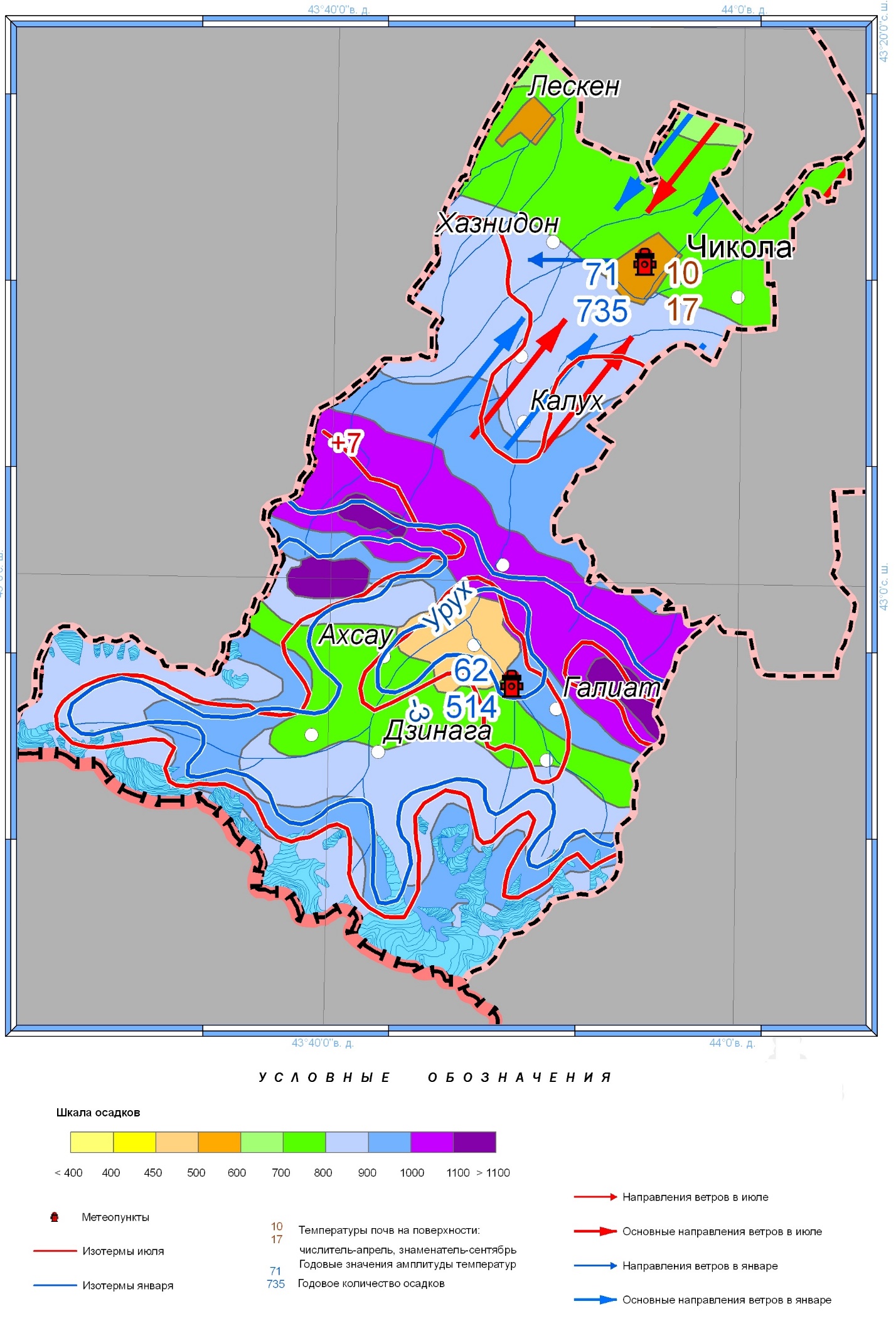 Рисунок 2.2.1. Схема климатического районирования Ирафского районаСложная система высоких горных хребтов и глубоких ущелий обусловливает возникновение горно-долинных ветров. Днем ветер дует вверх по долине, а ночью - вниз, от быстро охлаждающихся вершин к более теплым предгорным равнинам. Нередко в горах дуют фены - южные и юго-западные сухие теплые, иногда горячие ветры большой силы и скорости. Фены чаще всего бывают в конце зимы, достигая иногда силы урагана (до 25-30 м/сек. при порывах) и продолжаются до 2-3 суток. Заканчивается фен сменой ясной солнечной погоды на пасмурную и холодную с обильными осадками.На территории района характерны горно-долинные ветры. Среднегодовая скорость ветра в предгорьях и горных долинах 1,5-2 м/с. В течение года преобладают слабые ветры, 2,0-5,0 м/сек. При прохождении атмосферных фронтов на 1-2 дня ветер усиливается до 15-20 м/сек. Повторяемость штилей (в процентах от общего числа случаев наблюдений за ветром) приведена в таблице 2.2.1.Таблица 2.2.1Повторяемость направления ветра и штилей, %Для Горной Дигории характерно несколько наиболее типичных микроклиматических зон: климат влажных широколиственных лесов, межгорных котловин (до 1800 м) и высокогорья (от 1800 и выше).Летом на предгорных равнинах господствует морской полярный воздух, приносимый западно-европейскими циклонами. В высокогорье (свыше 2000 м) осадки приносятся постоянными западными ветрами.Хорошо прослеживается влияние высоты на средние годовые температуры воздуха. Средние годовые значения в предгорьях на выс. отметках 400-700 м – 7,5 °С (Чикола). В горных котловинах с высотами 1400-1900 м температура воздуха понижается – 6,3 °С (Фаснал) и выше отметки 2200 м среднегодовые значения температуры воздуха отрицательные и на высоте 3653 м достигают – 6,1 °С.Понижение температуры с высотой является наиболее важной особенностью горных районов. Температурный градиент (понижение температуры на каждые 100 м превышения) здесь составляет 0,5-0,6 °С.В горных районах, расположенных ниже 1700 м, среднемесячные отрицательные температуры воздуха наблюдаются только в зимние месяцы. В высокогорье (> 2000 м) зимы более суровые, продолжительность их до 6 месяцев. На высотах свыше 3000 м среднемесячная температура остается отрицательной в течение всего года.Лето в горах умеренно теплое, днем в долинах температура воздуха иногда поднимается до 25-30 градусов (июль-август), однако ночи почти всегда прохладные. Среднемесячная температура в самые теплые месяцы в горных долинах не превышает 15-160С.Необходимо отметить большое значение орографии района в формировании климата и модификации циркуляции воздуха. Северные равнины способствуют стационированию воздушных масс, движущихся с севера и северо-востока, горные массивы затрудняют проникновение на территорию республики воздушных масс с юга и юго-запада. «Барьерный эффект» для воздушных масс, движущихся с севера, на возвышенных предгорных равнинах приводит к увеличению количества осадков и изменению режима их выпадения. Далее на юг наблюдается значительное возрастание количества осадков на северных склонах среднегорий и высокогорий, образование «дождевой тени» в межгорных котловинах, формирование фенов при переваливании воздушных масс южного макросклона. Ориентация речных долин приводит к усилению южной составляющей в ветровом режиме центральной части республики.Вследствие феновых эффектов замкнутые горные долины и котловины значительно суше и теплее водоразделов. Осадки связаны с северо-западными влажными ветрами, поэтому северные склоны (до 1600 м) получают чрезмерное количество осадков.Наибольшее количество атмосферных осадков может достигать до 800-1000 мм в год. В течение года осадки распределяются неравномерно.Первый снег выпадает в конце октября, заканчиваются снегопады в конце апреля. Постоянный снежный покров устанавливается с октября на вершинах, в начале декабря на дне ущелья. Район в зимний период лавиноопасен. Глубина снежного покрова в районе составляет, как правило, 35-50 см, однако нередко достигает 2 м и более. На разных высотных уровнях толщина снежного покрова имеет различную сезонную динамику (таблица 2.2.2). На высотах до 1500 м н.у.м. наибольшая толщина снежного покрова отмечается обычно в январе, в интервале высот 1600-2200 м она приходится в среднем на февраль, а выше – на март. Весенние и осенние заморозки на территории описываемого района отмечаются ежегодно. На равнинной части продолжительность беззаморозкового периода в воздухе в среднем составляет 190-200 дней. В предгорных и горных районах, в зависимости от высотных отметок, продолжительность этого периода уменьшается. Большое влияние на интенсивность и продолжительность заморозков оказывает рельеф местности.Таблица 2.2.2Средняя толщина и водность снежного покрова бассейна р.УрухУвеличение количества гроз связано с увеличением отметок высот, при этом на равнине наибольшие количество гроз наблюдается на юго-востоке, в горах – на юге. Хотя грозовые явления наблюдаются на протяжении всего года, их максимум приходится на период с мая по октябрь.Таблица 2.2.3Среднее количество дней с градомГрад выпадает на всей территории района. На равнине число дней с градом с севера на юг убывает, в горах в этом же направлении возрастает. При сочетании низких температур и сильных туманов образуется изморозь и гололед.Таблица 2.2.4Среднее количество дней с грозойТаблица 2.2.5Среднее количество дней с туманомТаблица 2.2.6Средняя месячная максимальная и минимальная температура поверхности почвы, °С2.3. Гидрологические условия территорииВ горной части Ирафского района рождаются многочисленные горные реки и ручьи, которые все вместе пополняют основную реку ущелья – Урух.Главная река района – Урух, самый крупный левый приток Терека, который берет свое начало в ледниках Большого Кавказа и Суганского хребта, его длина – 105 км. На первых 30-ти километрах в Урух впадает множество мелких речек, а с впадением в нее Караугомдона, на высоте 1490 м, река становится многоводной, чуть ниже по течению Урух принимает еще два значительных своих притока – Билагидон и Сонгутидон. За селением Мацута река прорезает известняки Скалистого хребта, образуя узкую теснину-каньон под названием Ахсиндта.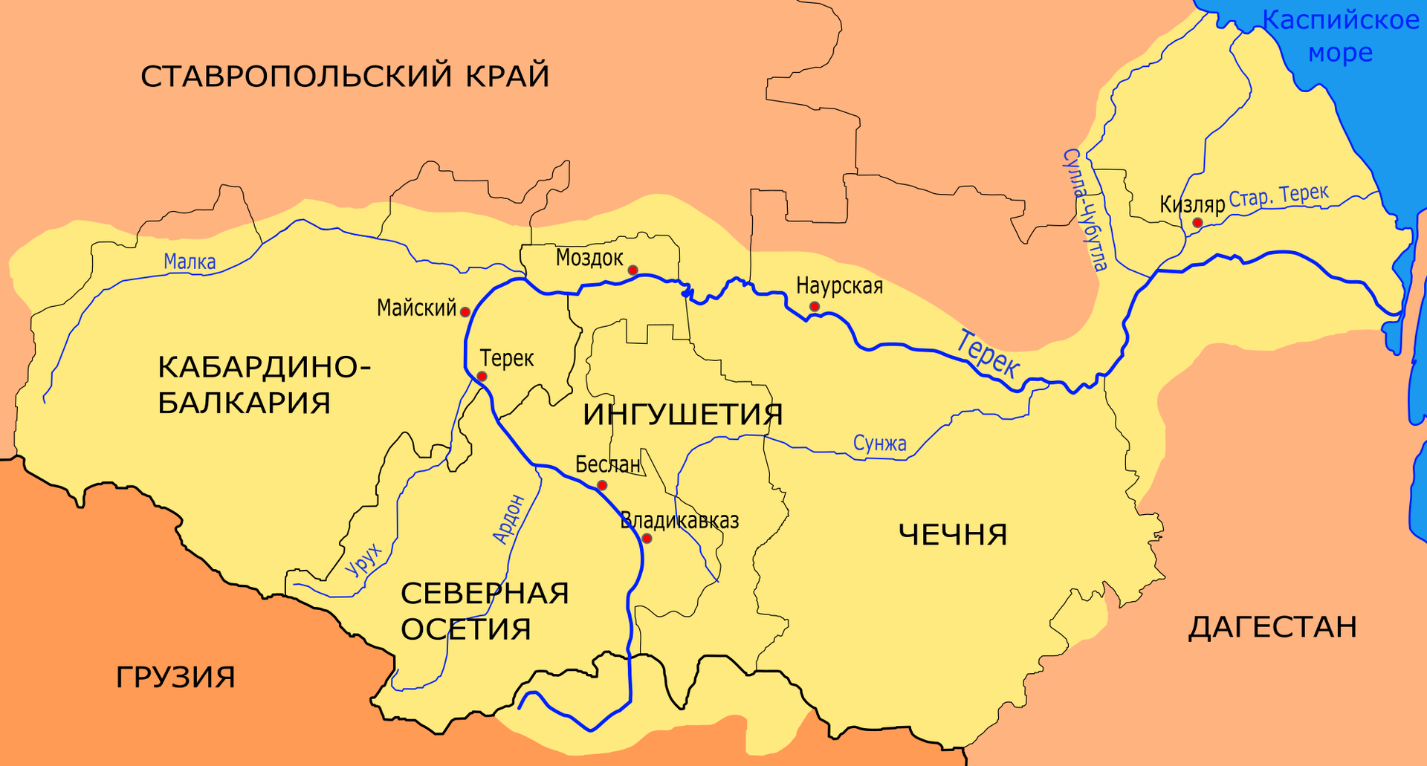 Рисунок 2.3.1. Бассейн реки ТерекВ основном Урух и его многочисленные притоки питаются талыми ледниковыми и снежными водами, хотя доля подземных и дождевых вод также значительна. Общий объем Уруха, по многолетним наблюдениям, составляет 27,4 м3/сек. Уровень воды в реках резко меняется не только по сезонам года, но и в течение суток, резко повышаясь к полудню и имея минимальные стоки ночью и ранним утром.В зимнее время воды в реках становится очень мало и, только благодаря их большой скорости, они полностью не замерзают. Объем воды зимой в десятки раз меньше летнего стока.В питании рек Ирафского района главная роль принадлежит ледникам и высокогор-ным снегам. Ледниковое питание составляет 10 – 38 % общего стока и заметно увеличивается с высотой. Распределение стока в течение года в бассейне р Урух неравномерное. В холодный период на всех реках наблюдается устойчивая межень. В теплый – на реках со снеговым и ледниковым питанием половодье начинается в третьей декаде апреля, а максимум приходится на июль-август.Вода в реках слабо минерализованная, обладает небольшой жесткостью, что позволяет использовать ее для нужд сельского хозяйства.По характеру гидрографической сети территория Ирафского района относится к южной, высокогорной зоне, представляющей густую сеть высокогорных притоков основных горных рек. Наиболее крупными из них в бассейне р. Урух являются Караугомдон, Сонгутидон, Хазнидон. Эта зона высокого стока – более 10 л/с с 1 км2 в средний год.По физико-географическим особенностям водные объекты можно отнести к основным горным рекам. Вода в реках слабо минерализованная, обладает небольшой жесткостью, что позволяет использовать ее для нужд сельского хозяйства. В питании рек района главная роль принадлежит ледникам и высокогорным снегам.Уровень воды в реках резко меняется не только по сезонам года, но и в течение суток, резко повышаясь к полудню и имея минимальные стоки ночью и ранним утром.Таблица 2.3.1Основные показатели р. УрухТаблица 2.3.2Гидрологические данные по р. УрухРека Урух (Ираф) — мощный левый приток р. Терек. Наличие ледников и высоких междуречных хребтов с крутыми склонами, преимущественно 30—35°, обеспечивает высокий коэффициент стока. Крутые горные склоны, обращенные в сторону влажных ветров, нередко бывают лишены почвенного покрова, который размывается и сносится ливневыми водами, обнажая горную породу. При этих условиях коэффициент стока особенно возрастает. Все это способствует развитию большой густоты речной сети. Собственное название р. Урух получила при слиянии рек Харесидон и Караугомдон. Длина реки 104 км, в пределах Северной Осетии – 95 км. От устья до начала узкого Дигорского ущелья пойма реки Урух на глубину до 10 м сложена рыхлыми, сильно фильтрующими песчано-галечными отложениями. Берега реки Урух на этом участке крутые, высотой до 30 – 40 м, сложенные из галечника. Выше селения Ахсарисар с правой стороны выходят коренные породы – мергеля значительной мощности. Узкое Урухское ущелье сложено в основном из известняков, лишь местами выходят мергеля и песчаники. Вверх по реке узкое ущелье переходит в Задалесское расширение, сложенное известняками с карстовыми воронками, а также частично материалом древних морен. Здесь встречаются также глинистые сланцы, уходящие под известняки. Такой характер долины сохраняется до впадения в р. Урух притока р. Сонгутидон (до сел. Мацута). Длина р. Сонгутидон от истока до впадения в р. Урух 20 км. Кроме указанных выше притоков в реку впадает ряд небольших речек, имеющих, главным образом, родниковое питание. Уклон реки в верховье от 0,01 снижается к устью до 0,03.Выше с. Мацута долина р. Урух сужается, проходит в гранитах. Дальше пойма реки проходит в моренных отложениях и глинистых сланцах. Река Урух преимущественно ледникового питания, в ее режиме наблюдается полная аналогия с режимом р. Терек: сток устойчив, паводки обусловлены выпадением атмосферных осадков. В теплый период р. Урух представляет собой мощную горную реку как по водности, так и по скорости течения воды (до 5 м/с).По гидрологическому режиму и другим природным особенностям, реку можно разделить на три части: верхнее течение – от истока до устья р. Хазнидон (59 км);среднее течение – от устья р. Хазнидон до с. Средний Урух (16 км);нижнее течение – до впадения в р. Урух (29 км).Верхнее течение р. Урух (включая ее приток – р. Хазнидон) занимает большую часть водосборной площади. Современное оледенение в бассейне р. Урух развито на Главном и Боковом хребтах. При этом на Боковом хребте ледники находятся на северном и южном склонах. В бассейне р. Урух насчитывается около 105 ледников общей площадью 82,7 кв. км, сосредоточенных в истоках таких крупных притоков р. Урух, как Хазнидон, Билагидон, Харесидон, Караугомдон и Сонгутидон.Река Хазнидон – левый приток р. Урух, формируется в ледниках и снежниках северного склона Сугано-Дигорского хребта в горах Сугартыком. Хребет сложен изверженными и кристаллическими породами, которые представлены, главным образом, гранитами. Собирая многочисленные притоки, река покидает кристаллический массив и устремляется в северо-восточном направлении. Выше с. Ташлы-Тала она круто поворачивает на восток, затем в пределах южной оконечности Лесистого хребта вновь направляет свое течение на северо-восток и около с. Хазнидон впадает в р.Урух. Самой многоводной река бывает в июне-июле, а к осени постепенно уменьшается. По данным многолетних наблюдений февраль самый маловодный месяц. Река Хазнидон течет между высокими отвесными склонами. Зимой она превращается в маленький ручеек и покрывается сплошным слоем льда. Общая протяженность реки 44 км, а в пределах Северной Осетии – 15 км.В р. Хазнидон впадают справа 8 и слева 5 небольших по длине безымянных речек. Все они грунтового питания. Только один правый приток — р. Лахумидон, протекающий по глубокой лощине, имеет длину 21 км.Река Билагидон является левым притоком р.Урух. Всего в ее бассейне имеется пять ледников общей площадью 2,0 кв. км. Все они каровые. Вода этой реки имеет минерализацию от 62,2 до 101,2 мг/л.Река Харесидон формируется на северных склонах Главного Кавказского хребта и южных склонах Передового или Сугано-Дигорского хребта в ледниках и снежниках гор Ла-бода (4314 м) и Суган (4489 м) и течет в восточном направлении по южной Харесской депрессии до с. Стур-Дигора. Далее путь ее течения отклоняется на северо-восток и у с. Моска соединяется с р. Караугомдон. С этого места река получает новое название — р. Урух (Ираф). От истока до слияния с р. Караугомдон р. Харесидон принимает многочисленные притоки как слева, так и справа и течет в области изверженных кристаллических пород. Река Харесидон преимущественно ледникового питания и имеет все черты горной реки с устойчивыми расходами в зимний период и паводками летом.Таблица 2.3.3Характеристика речной сети бассейна р. ХаресидонРека Караугомдон. В истоках р. Караугомдон находится 11 ледников общей площадью 28,56 км2. Правый приток р. Караугомдон – р. Дзинагадон родникового питания с минерализацией 83,2 весной до 174 мг/л зимой. Минерализация р.Караугомдон 33-73 мг/л.Таблица 2.3.4Характеристика речной сети бассейна р. ХаресидонРека Сонгутидон – последний приток р. Урух, в бассейне которого наблюдается современное оледенение. В истоках р. Сонгутидон находится 15 ледников общей площадью 8,06 кв. км. Длина р. Сонгутидон от истока до впадения в р. Урух 20 км. Уклон реки в верховье от 0,01 постепенно снижается к устью до 0,03.Таблица 2.3.5Краткая характеристика водосбора р. СонгутидонПри слиянии рек Сардидон и Сонгутидон находится поляна Фаснал, где до 1916 г. располагались Фаснальская обогатительная фабрика и гидроэлектростанция мощностью до 1000 кВт. В период работы фабрики р. Сардидон использовалась для водоснабжения как для производственных, так и для питьевых нужд. Минерализация воды реки меняется от зимы к лету. Наибольшая минерализация наблюдается к концу зимы (февраль), наименьшая совпадает с наибольшими расходами воды. Это бывает обычно в период интенсивного таяния ледников и снежников в июле и августе.Таблица 2.3.6Краткая характеристика водосбора р. СонгутидонРека Урух, протекая в теснине Дигорского ущелья, в месте впадения в нее р. Сонгутидон значительно расширяет свои берега. Затем, за селением Задалеск, опять входит в сжатое ущелье с почти вертикальными склонами, покрытыми лесом. Ущелье кончается немного выше с. Ахсарисар, но берега на протяжении около 10 км вниз по течению имеют еще большую высоту. На этом участке в р. Урух впадает большое число маленьких притоков грунтового питания. Значительным из них является р. Сахолидон.В верхнем течении р. Урух протекает в различных почвенно-климатических условиях высокогорья. Здесь почвы маломощные, недоразвиты с преобладанием торфянисто-дерновых, горно-луговых и лесных почв, перемежающихся с каменистыми осыпями.Минерализация воды реки меняется от зимы к лету. Наибольшая минерализация наблюдается к концу зимы (февраль), наименьшая совпадает с наибольшими расходами воды. Это бывает обычно в период интенсивного таяния ледников и снежников в июле и августе. Сток р. Урух учитывался по створу с. Ахсарисар с 1925 по 1934 гг. (площадь водосбора 878 км2).Таблица 2.3.7Краткая характеристика водосбора р. УрухПосле впадения слева притока – р.Хазнидон р.Урух вступает в среднее течение. Здесь так же, как и в нижнем течении, река притоков не имеет. Ниже с. Средний Урух, на 79 км от истока, р. Урух пересекает границу Северной Осетии и течет по территории Кабардино-Балкарии, в своем нижнем течении занимая Змейскую низменность. Пойма здесь, постепенно расширяясь, благоприятствует делению потока реки на рукава и образованию островов. Река Урух впадает в р. Терек восточнее г. Терека пятью рукавами, средний из них называется Павлиха.Твердый сток р. Урух почти не изучался. По имеющимся данным, можно считать, что в меженный период с октября по март, содержание взвешенных наносов практически равно нулю. Наибольшее количество взвешенных наносов приходится на июль-август. Количество взвешенных наносов, проносимых р. Урух в течение года через створ у с. Ахсарисар за 3-летний период наблюдений, колебалось от 196,4 до 413,2 тысяч тонн и приходилось целиком на летний период. Мутность воды изменяется в пределах от нуля до 3,1% по весу. Количество растворимых солей в воде колеблется в незначительных пределах. Жесткость воды невелика и колеблется в пределах от 2,6 до 7,7.Сплошного ледостава на р. Урух не наблюдалось, однако забереги в период низких температур достигают значительных размеров. Донный лед наблюдается ежегодно, шугоходы настолько мощны, что иногда создаются заторы.В бассейне р. Урух преобладают граниты, гнейсы, кристаллические сланцы, и только межгорные депрессии, где проложены, русла рек, сложены глинистыми сланцами. Такой литологический состав обусловливает малую минерализацию рек бассейна р. Урух. Минерализация р. Урух от истоков до с. Ахсарисар (конец ущелья) меняется в узких пределах: зимой от 94 до 136 мг/л, летом от 38 до 54 мг/л. Длина р. Урух от устья до самой удаленной точки – 104 км. Густота речной сети в бассейне р. Урух равна 647 п. м. на 1 кв. км площади бассейна.Таблица 2.3.8Характеристика речной сети бассейна реки Урух(без бассейнов рек Харесидон и Караугом)2.4. Инженерно-геологические условия территорииПо материалам Схемы территориального планирования Республики Северная Осетия-Алания Махческое сельское поселение расположено в пределах 8 балльной зоны интенсивности землетрясений (рисунок 2.4.1).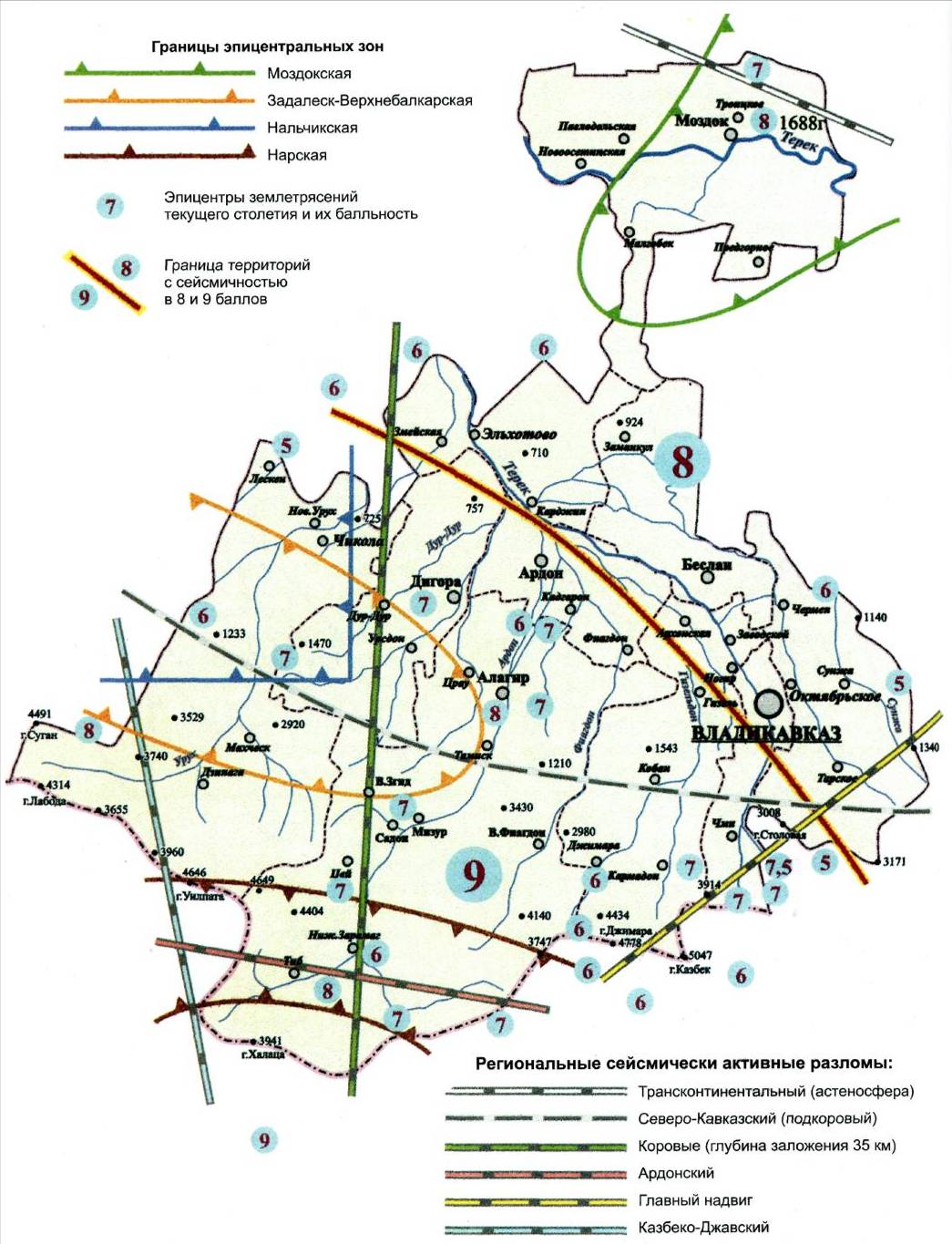 Рисунок 2.4.1. Сейсмическое районирование территории Республики Северная Осетия-АланияИнженерно-строительное районирование территории выполнено на основе анализа инженерно-геологических условий территории (геоморфологии, геологического строения, гидрогеологии, опасных геологических процессов).По степени пригодности для градостроительного освоения земли поселения можно разделить на следующие категории:Территории, благоприятные для градостроительного освоения. Экзогенные процессы не проявляются. Мероприятия по инженерной подготовке территории не требуются. К данной категории относится небольшая часть поселения (менее 10 %), к настоящему времени большая часть данной территории освоена хозяйственной деятельностью, здесь располагаются населенные пункты Махческого сельского поселения и земли сельскохозяйственного назначения.2. Территории относительно благоприятные для градостроительного освоения. Участки долин рек, сложенные песчано-суглинистыми отложениями, с залеганием уровня грунтовых вод до 1-2 м, затапливаемые паводковыми водами 1 % обеспеченности, требующих вертикальной планировки и иных мероприятий по инженерной подготовке территории. Нижняя часть склонов, не подверженных опасным геологическим процессам. К данной территории относится около 15 % территории поселения, основной вид хозяйственного использования – земли сельскохозяйственного назначения.3. Территории, не подлежащие градостроительному освоению. В данную группу входят территории поселения, на которых запрещено вести строительство каких-либо объектов в соответствии с действующим законодательствомземли лесного фонда.памятники истории, культуры и археологии.рекреационно-оздоровительные территории.месторождения полезных ископаемых. Также к данной категории относятся территории на горных склонах, строительство на которых невозможно. В целом градостроительная деятельность невозможна на 75 % территории Махческого сельского поселения.2.5. Почвы территорииПочвенный покров в Ирафском районе развит в соответствии с высотной поясностью. Здесь представлены следующие типы и подтипы почв:подзолистые горнолесные почвы хвойных лесов;горные лесолуговые почвы;перегнойный (насыщенный) подтип горных лесолуговых почв;горно-луговые неполноразвитые (примитивные) почвы;горно-луговые альпийские почвы;горно-луговые субальпийские почвы;горно-луговые темноцветные почвы;горно-луговые субальпийские глееватые почвы;горные лугово-степные почвы.Подзолистые горнолесные почвы хвойных лесов. Развиты на грубо текстурном элювио-делювии известняков, глинистых и кристаллических сланцев. На этих почвообразующих породах в условиях повышенного увлажнения и недостатка тепла формируются маломощные сильно скелетные почвы. Но, несмотря на малую мощность и скелетность, в профиле этих почв четко проявляются признаки оподзоленности, и наблюдается заметное накопление илистой фракции в иллювиальном горизонте. При этом оподзоливание начинается непосредственно под лесной подстилкой. В связи с суровыми климатическими условиями под пологом хвойного леса практически отсутствует травянистая растительность. Здесь господствуют в основном мхи, которые и создают торфяной горизонт, местами достигающий мощности 20-50 см. Под ним залегает гумусово-аккумулятивный горизонт с содержанием гумуса до 17 %. Рассматриваемые почвы имеют кислую реакцию почвенной среды, которая по всему почвенному профилю близка к рН 5,5. С глубиной кислотность увеличивается, что связано с увеличением содержания обменного алюминия.Горные лесолуговые почвы. Развиты под сплошными зарослями рододендрона кавказского. Мощность торфянистого горизонта в них доходит до 20-30 см. Профиль этих почв четко дифференцирован на торфянистый, гумусово-аккумулятивный, подзолистый и иллювиальный горизонты. Структура почвенной массы в гумусовых горизонтах – пылевато-порошистая. В нижней части торфянистого горизонта она имеет темно-бурый, с коричневым оттенком, цвет, а в подзолистом – серый. Эти почвы холодные, влажные и сильноскелетные. Под изреженным кустарником эти почвы имеют дерновый горизонт, а в сплошных зарослях он отсутствует.Лесолуговые почвы в торфянистом и гумусовом горизонтах содержат органического вещества соответственно 89,3 и 56,2%. Гумуса в них -10 -19%. С глубиной уровень содержания его снижается равномерно. Рассматриваемые почвы являются сильно кислыми – рН 4,5 в горизонте А¹ и 3,8 – 3,9 – в горизонте. А².Перегнойный (насыщенный) подтип горных лесолуговых почв. Формируется под березняками и осинниками на северных экспозициях склонов. Рассматриваемые почвы маломощны, но, несмотря на это, характеризуются хорошо развитым гумусовым (А) горизонтом со слабо выраженной комковатой структурой. Горизонт А переходит в горизонт ВС, характеризующийся содержанием большого количества полувыветрившихся мелких обломков пород. Мелкоземистая масса этого горизонта имеет коричнево-бурый, а местами желто-бурый цвет. Почвы всегда увлажнены, с поверхности покрыты маломощной, сильно разложившейся подстилкой, которая характеризуется высокой насыщенностью основаниями. Гумуса в горизонте А – до 26%, содержание его резко падает с глубиной. По механическому составу рассматриваемые почвы являются глинистыми. Перемещения илистой фракции по профилю не наблюдается. Наоборот, в небольшом количестве они собираются в горизонте А., несмотря на насыщенность, эти почвы имеют кислую реакцию рН 4,5 – 5,0.Горно-луговые неполноразвитые (примитивные) почвы. Формируются в субнивальном поясе под пионерной растительностью, не образующей сомкнутого травостоя. Здесь формируются фрагментарные маломощные (до 10 см.) торфянистые сильно скелетные почвы, мозаично расположившиеся среди осыпей, россыпей и выемках скал. Профиль их не дифференцирован (в лучшем случае дифференцирован на Ат и АС). Несмотря на суровые климатические условия и каменистость субстрата, ежегодно в процесс почвообразования поступает значительное количество органического вещества. Оно частично накапливается на поверхности почвы в виде торфа, а частично превращается в грубый гумус (до 32% от массы почвы). Несмотря на высокое содержание гумуса, рассматриваемые почвы не обеспечены ни гидролизуемым азотом, ни подвижными формами фосфора, что говорит об их низкой биологической активности. Реакция этих почв кислая (рН 4,0-5,3).Горно-луговые альпийские почвы. Формируются в альпийском поясе под альпийскими лугами, коврами и пустошами. Условия почвообразования в этом поясе хоть и суровые, но по сравнению с субнивальным они более благоприятны для произрастания высших растений и химического выветривания горных пород. Поэтому горно-луговые торфянистые почвы образуют сплошной почвенный покров. Однако из-за суровых условий климата биологическая активность почв все же низка. Растительные остатки из года в год накапливаются, образуя торфянистый или дерново-торфянистый горизонт мощностью от 2 до 30 см. При этом на выпуклых формах рельефа, хорошо обдуваемых ветром, под альпийскими лугами, формируются дерновые или дерново-торфянистые почвы, а на вогнутых – под коврами и пустошами – торфянистые. Физико-химические свойства, несмотря на различие в накоплении торфа, у этих почв практически одинаковы.Гумусово-аккумулятивные горизонты этих почв содержат 23,5 - 31,9% грубого гумуса. Кислотность верхних горизонтов – рН 4 - 4,5. Эти почвы имеют пылеватую структуру и при разрушении дернины легко подвергаются эрозии.Горно-луговые субальпийские почвы. Формируются под субальпийскими лугами, где климатические условия довольно благоприятны для накопления надземной и подземной биомассы. Общая фитомасса не накапливается на поверхности, как у горно-луговых торфянистых почв, а минерализуется с образованием гумусовых веществ. Этому способствует достаточно высокая биологическая активность почвенных микроорганизмов. Содержание гумуса в дерновом горизонте 13,2 – 22,2 %., по профилю распределяется более равномерно, чем в горно-луговых торфянистых почвах. Реакция почвенной среды в дерновом горизонте – слабокислая (рН 5,6), с глубиной она становится нейтральной и даже слабощелочной (рН 7,6 – 8).Горно-луговые субальпийские глееватые почвы. Формируются повсеместно на разных высотах на ровных и отрицательных элементах рельефа и затрудненного дренажа. В связи с затрудненным дренажем процесс почвообразования протекает в условиях избыточного поверхностного или грунтового увлажнения под заболоченными лугами. Следует отметить, что площади этих почв не велики, и приурочены к выходам родников и пологим участкам пойм рек на днище долин. Горно-луговые глееватые почвы средне- и тяжелосуглинистые. Наибольшее количество физической глины накапливается в глееватых горизонтах (Ад и Аг), что говорит о более интенсивном оглинивании средней части профиля. Из механических фракций на долю мелкой пыли и ила приходится значительная часть – 50-60%. Эти почвы содержат гумуса в горизонте Ад до 15,8%. С глубиной он резко уменьшается и в горизонте В содержание его составляет 8,9%. Горно-луговые глееватые почвы кислые, рН составляет в дерновом и гумусово-аккумулятивном горизонтах 5,3 – 5,2.Горные лугово-степные почвы. Сформировались в свое время на пологих склонах днища долины под остепненными лугами. Начиная со средневековья до конца двадцатого века, они были почти полностью распаханы. В настоящее время из-за малочисленности населения часть пашни еще осталась, остальные используются как сенокосы, а часть заброшена. Горные лугово-степные почвы содержат гумуса до 13-14%. Он концентрируется в основном в дерновом (пахотном) горизонте. Вниз по профилю содержание его резко уменьшается (до 6-3%). Рассматриваемые почвы имеют щелочную реакцию рН 7,2-8,4, богаты основаниями.2.6. Растительный и животный мирРастительный мир. В флористическом отношении территория Ирафского района, как и вся Северная Осетия, относится к Терскому округу Кавказской флористической провинции. Большую часть территории района занимает Дигорское ущелье. Благодаря большому перепаду высот, сложности рельефа и многообразию почвенно-климатических условий, здесь ярко выражена высотная поясность растительности, характерная для горных стран альпийского типа. Растительность представлена основными типами сообществ, характерными для Большого Кавказа: горными степями и нагорными ксерофитами, лесами, стланиками, лугами, петрофитными и интразональными сообществами. В Дигорском ущелье есть и уникальные для Кавказа растительные сообщества. Наиболее широко в ущелье представлены гумидные типы растительности: леса и луга.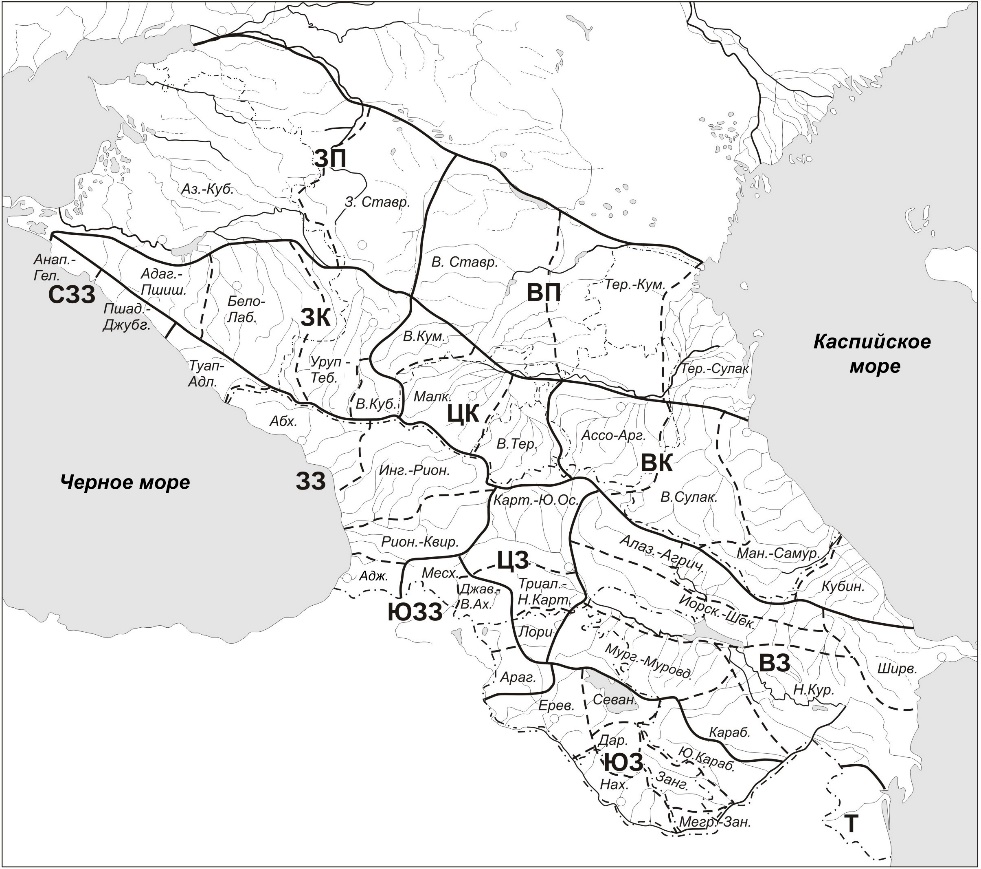 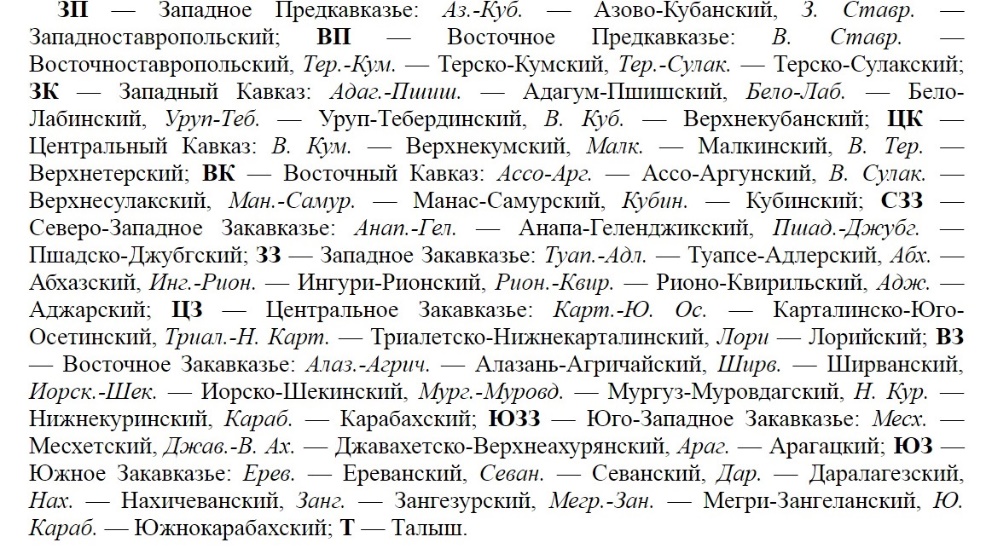 Рисунок 2.6.1. Карта районов флоры Северного Кавказа (Миницкий, 1991)Нивальный пояс расположен на высотах от 1800 (конец языка Караугомского лед-ника) до 4649 м (высшая точка – гора Уилпата). Это царство ледников, скал и осыпей. Здесь полное отсутствие сосудистых растений. На льду и снежниках иногда встречаются колонии одноклеточных водорослей, окрашивающих снег в различные оттенки.Субнивальный пояс представлен пертофитной растительностью скал, осыпей и ледниковых морен. Видовое разнообразие сосудистых растений здесь невелико, преобладают мхи и лишайники. Сомкнутых травостоев не образуется, проективное покрытие менее 10%.Альпийская растительность развивается ниже по склонам на высотах 2600-3200 м северной экспозиции и на высотах 2900-3400 м появляются первые растительные сообщества в условиях короткого вегетационного периода, низких температур, высокой физиологической сухости и интенсивной инсоляции. Эти факторы формируют специфический облик отдельных организмов и всей растительности в целом. Здесь распространены приземистые растения, обладающие ксероморфными признаками – опушенностью, мясистостью, малой листовой поверхностью. Преобладают розеточные и подушковидные формы роста. Здесь широко развиты плотнодернинные луга, ковры, пустоши, а также растительность скал, осыпей и ледниковых морен.Плотнодернинные луга с доминированием злаков и осок представлены мелкоосочниками с осокой печальной, мелкозлаковыми формациями с овсяницей овечьей и формациями кобрезии волосолистной. Наиболее крупные массивы образует формация овсяницы овечьей, в составе которой редкими экземплярами встречается и овсяница пестрая. Осочники не занимают больших площадей. Они мозаично вкраплены в растительный покров альпийского пояса. Существуют различные вариации и взаимные переходы различных формаций лугов между собой и с другими типами альпийской и субальпийской растительности. Травостой этих лугов густой, но низкий – до 10-15 см, проективное покрытие – 70-100 %.Альпийские ковры формируются преимущественно двудольными розеточными и стелющимися растениями. Процент злаков и осок невелик. Рыхлая дернина, сомкнутый травостой и отсутствие ярусности – отличительная черта альпийских ковров. Они формируются на пологих участках и склонах небольшой крутизны (до 15º), поэтому из-за сложного рельефа распространение их в альпийском поясе носит фрагментарный характер. Флора ковров насчитывает около 200 видов. Наиболее широко представлены сообщества с трех-зубчаткой редкоцветковой и манжетки кавказской с участием минуарции аизовидной, гипсолюбки узколистной, одуванчика Стевена, лапчатки Кранца, гроздовника полулунного, видов крупки, лютика, мытника, колокольчика, первоцвета и др.Пустоши образуются растениями, приспособленными к холоду – психрофитами. Видовой состав этих сообществ беден – не более 50 видов. Это овсяница Рупрехта, кобрезия волосолистная, белоус торчащий, мытник Нордманна, трехзубчатка редкоцветковая и др. Как правило, в пустошных сообществах господствуют мхи и лишайники. Условия обитания пустошных сообществ крайне суровы, но растения приспособлены к ним. Поэтому такие сообщества устойчивы во времени и сравнительно менее подвержены сукцессионным про-цессам, чем расположенные ниже по склону сообщества. Альпийские сообщества подни-маются в отдельных случаях до 3500 м.Субальпийская растительность развита в высотном интервале 1800-3000 м. Она представлена стланиками, высокотравьем и субальпийскими лугами.Стланики представлены зарослями рододендрона кавказского – родоретами. Они распространены на склонах северной и северо-западной экспозиций от 1800 до 3000 м. Сопутствующие виды – черника, брусника. В родоретах хорошо развитый моховой покров. Эти сообщества является хорошим закрепителем склонов, частично предотвращают образование лавин. Черника и брусника являются источниками лекарственного и пищевого сырья. Ивовые стланики незначительны по площади и занимают склоны северных экспозиций на высотах 2200 - 3000 м. по пониженным переувлажненным участкам рельефа.Первичное высокотравье имеет незначительное распространение на опушках леса в благоприятных для него условиях над лесным поясом. Оно представлено видами крестовника, живокости, борщевика, и др.Вторичное пасторальное высокотравье занимает значительные площади и распространено в местах отстоя и ночевок скота, на стойбищах и заброшенных пахотных участках. Оно характеризуется полидоминантными пасторальными формациями из щавеля конского, крапивы двудомной, чемерицы Лобеля, коровяка пирамидального, бодяка окутанного, видов герани, и др. Эти сообщества отличаются стабильностью, так как не поедаются скотом, а из-за своей приуроченности к выположенным участкам рельефа не подвержены опасным склоно-вым процессам.Субальпийские луга принято делить на первичные и вторичные. Но, учитывая длительное (более 4 тыс. лет) антропогенное воздействие на растительный покров этого района, говорить о первичных субальпийских лугах можно с определенной степенью условности. Вторичные луга имеют более позднее происхождение и отмечены даже на склонах северных экспозиций. Все они приурочены к близлежащим селениям и сформировались на месте сведенных лесов.Субальпийские луга отличаются богатством флористического состава (более 300 видов). Эти луга характеризуются хорошо развитой дерниной, высоким (до 70 см.) ярусным травостоем с проективным покрытием до 100 %. С апреля по октябрь происходит постоянная смена аспектов, отличающихся яркими красками. В Дигорском ущелье эти луга расположены преимущественно на склонах южной, юго-западной и юго-восточной экспозиции, в высотном интервале 1800 - 3000 м.В нижней части ущелья на более крутых склонах южной экспозиции до 1900 м распространены сильно эродированные остепненные субальпийские луга с низким (до 30 %) проективным покрытием. Они образовались, скорее всего, на месте бывших ксерофитных сосняков. Субальпийские луга представлены тремя основными группами: злаковые, злаково-разнотравные и разнотравные.Злаковые луга представлены преимущественно пестроовсяничниками, сформированными овсяницей Воронова. Они имеют кочковатый облик, который им придают отдельные куртины овсяницы пестрой, образующей плотную дернину. Эта дернина часто достигает до 40 см в диаметре и возвышается над почвой в виде кочки высотой до 30 см. Между кочками поселяются другие виды растений. Сообщества овсяницы пестрой отличаются большой стабильностью и хорошо закрепляют склоны. После прохождения растениями фазы цветения ее волосовидные листья из-за своей жесткости не поедаются скотом. Пестроовсяничники, как пастбища мало продуктивны. Если такой луг недостаточно стравлен скотом, то остается очень много сухих побегов, которые на следующий год мешают прорасти новым. Старые отмершие побеги не дают возможности животным питаться этими растениями. Поэтому пастухи обычно пускают пал и выжигают прошлогоднюю стерню. Однако огонь нередко перекидывается на соседние территории (например, на сообщества с участием можжевельника), что приводит к их уничтожению.Злаково-разнотравные и разнотравные луга представлены серией взаимных переходов. Так, в частности, выделяют пестрокостровые луга. Они, в зависимости от степени участия костра пестрого, переходят в разнотравные луга с большим участием представителей семейства бобовых, а также василька Фишера, девясила восточного, герани Рупрехта, ветреницы пучковатой, буквицы крупноцветковой, гроздовника полулунного, льна зверобоелистного и др. Эти луга высокопродуктивны и составляют основу сенокосов и пастбищ. Однако эти пастбища часто засорены сорными видами - ветреницей пучковатой, лютиком кавказским, купальницей лютиковой и др. Особенно опасна в травостое ядовитая чемерица Лобеля, вызывающая падеж скота.Злаково-разнотравные вторичные послелесные луга развиты на склонах, ранее покрытых лесом. Они распространены преимущественно на склонах северной экспозиции близи от сел, имевших достаточно большое для этих мест население. Это склоны, располо-женные на Левом борту реки Айгамугидон от Фаснала до Махческа, правом берегу реки Урух от Куссу до Стур-Дигора, поляны ниже турбазы Дзинага и др.Вторичные послелесные луга, в зависимости от крутизны склона, используются под сенокосы (более пологие) или пастбища.Припойменные злаковые луга с доминированием ячменя фиолетового и осок развиты на прирусловых и припойменных пологих участках склонов. Занимаемая ими площадь, незначительна (около болота Чефанзар, селений Кусу, Стур-Дигора и развалин Ахсиаг).Переувлажненные луга развиты на сильно выположенных участках надпойменной террасы около селений Ахсарисар и Калух. На них раньше частично проводились мелиора-тивные мероприятия. Для повышения продуктивности этих угодий необходимо продолжить мелиоративные мероприятия.В верховьях ущелья Харес на высоте 2380 м находится уникальное, самое большое на Кавказе, высокогорное болото ледниково-озерного происхождения. Его длина более 2 км, ширина около 600 м. Оно образовалось при многовековом зарастании ледникового озера. В свою очередь озеро образовалось в троге древнего плейстоценового ледника, подпруженном конечной мореной. Мощность торфяного горизонта в этом болоте более 1,5 м. Кроме этого болота в ущелье есть еще несколько мелких (урочище Таторс по реке Лахумедон и др.).Горностепной пояс характерен для всех сухих горных котловин Северной Осетии. Горностепная и нагорно-ксерофитная растительность представлена в Дигорском ущелье трагакантниками, тимьянниками и полидоминантными горными степями. В этом ущелье они сформировались только на склонах южной и юго-восточной экспозиции на высотах 1000-1500 м. В советское время, в связи с чрезмерной загрузкой на пастбища, здесь наблюдалась сильная тропиночная эрозия, местами переходящая в линейную. В настоящее время интенсивность использования этих пастбищ резко снизилась и эрозионные процессы намного уменьшились.Трагакантники представлены сообществами трагакантовых астрагалов с участием можжевельников. Они занимают незначительные площади под селением Донифарс.Полидоминантные горностепные сообщества включают кустарники жостер Палла-са, барбарис обыкновенный, можжевельники продолговатый и казацкий, виды шиповника; а также степные травы: типчак, виды ковыля, шалфея, полыни и другие. Горностепные сообщества распространены более широко, чем трагакантники и занимают практически все нижние части склонов Мацутинской котловины. В составе тимьянников обычны виды тимьяна, зизифоры, полынь ромашколистная, душица обыкновенная, дубровник, котовник и др. Они поднимаются по крутым хорошо прогреваемым склонам до 1600 м. Сообщества нагорно-ксерофитной растительности интенсивно используются как пастбища большую часть года, а в малоснежные зимы – круглый год.В Мацутинской котловине сильно проявляются оползневые процессы. Оползни образуют наплывы грунтов, рассеченных балками, оврагами и впадинами. По ним часто наблюдается выход грунтовых вод. По этим элементам рельефа узкими полосами произрастают мезофильные виды растений, резко выделяющихся на фоне низкорослой горно-степной растительности (облепиха и др.).Лесной пояс в пределах Ирафского района начинается с предгорий и поднимается до 2400 м в высокогорной зоне. Лесная растительность представлена широколиственными, мелколиственными, сме-шанными, хвойными и пойменными лесами.Широколиственные буковые и буково-грабовые леса самые большие по площади и распространены в низкогорье и среднегорье. Эти леса поднимаются в горы до 1800 м. Они имеют промышленное значение, их древесина используется лесхозами республики.Ольховые и облепихово-ивовые пойменные леса произрастают по поймам рек на равнине и предгорьях. Они выполняют берегоукрепительную роль. Кроме этого, они служат убежищем околоводных животных.Смешанные леса представлены только в горной части района от теснин Скалистого хребта до высоты 2400 м. Эти леса приурочены в основном к северным экспозициям. Основные виды, образующие древостой – сосна Сосновского и береза Литвинова. Часто встречается осина. Сосна в этих лесах произрастает в основном на крупнообломочных осыпных участках и выходах коренных пород.Сосновые ксерофитные леса чаще произрастают на склонах южных и восточных экспозиций. Других деревьев в древостое практически нет. Так же отсутствует подлесок и травяной ярус. Почва покрыта многолетней опавшей хвоей. Раньше эти леса произрастали на больших площадях – по всем южным склонам Скалистого хребта. Но деловая ценность в сочетании с большой пожароопастностью явились причиной их уничтожения. При уменьшении пастбищной нагрузки и недопущении пала, эти леса постепенно могут восстановиться. Так, например, на склоне, поросшем пестроовсянницевым лугом над с. Скодтата, в массе произрастает молодняк сосны возрастом около 6-8 лет.На северных и западных склонах произрастают сосняки-зеленомошники. В подлеске часто встречается рододендрон кавказский, брусника и хорошо развита моховая подстилка.Мелколиственные леса – березняки получили большое распространение в ущелье. Они формируются на склонах северной, северо-восточной и северо-западной экспозиций на высоте 1900-2400 м. над у.м. Березняки образованы тремя видами березы: березой Литвинова, березой бородавчатой, березой Раде. До высоты 2200 м, встречаются как чистые бе-резняки из берез Литвинова и Раде, так и смешанные, с примесью осины (особенно в нижней части склонов), рябины обыкновенной, ивы козьей, клена Траутфеттера и других видов. Выше 2200 м. распространено березовое криволесье и редколесье. Оно также характерно для склонов, подверженных сходам снежных лавин. Растительный покров березняков отличается большим разнообразием, которое можно объединить в две большие группы: березняки кустарниковые и березняки с хорошо развитым травяным покровом. В нижней части лесного пояса преобладают березняки с кустарниковым подлеском из высокорослых видов шиповника, жимолости и смородины Биберштейна, а также березняки злаковые, разнотравные и высокотравные.В верхней части лесного пояса преобладают березняки с кустарниковым подлеском из рододендрона кавказского, брусники, черники обыкновенной и волчеягодника обыкновенного. В этих березняках хорошо выражен напочвенный мохово-лишайниковый покров.Кустарниковые заросли облепихи, малины и др. относят также к лесной растительности. Малина Буша распространена по ущелью повсеместно на склонах различной экспозиции до высоты 2000 м. Она приурочена к лишенным дернины осыпям, россыпям, отвалам автодорог и слабозадерненных склонов. Часто образует густые заросли, хорошо закрепляющие склоны. Облепиха формирует заросли в поймах рек и ручьев. Вместе с высокорослыми видами ивы и шиповника образует труднопроходимые заросли на галечниках и песчаных наносах. Эти заросли способствуют закреплению берегов и отмелей, препятствуют водной эрозии во время паводков и селей. Они так же служат убежищем многих животных и птиц. Облепиха и шиповник являются ценным пищевым и лекарственным сырьем. Площади этих насаждений незначительны и их необходимо увеличивать.Рисунок 2.6.1. Карта районов флоры Северного Кавказа (Миницкий, 1991)Описание животного мира приведено в соответствии со Схемой территориального планирования. Это первый опыт публикации сводки о населяющих республику животных организмах, при этом наиболее полными можно считать лишь данные о видовом составе наземных позвоночных. Фауна рыб небогата, обитающих в естественных условиях видов мало (всего 12: пескарь, усач, ручьевая форель, верховка, быстрянка и др.).Земноводные и пресмыкающиеся. На территории Республики Северная Осетия-Алания зарегистрировано 7 видов земноводных, представителей отрядов Хвостатых и Бесхвостых. Это обитатели влажных биотопов – пойменных экосистем, побережий рек, озер, временных водоемов. Из всех наземных позвоночных земноводные наиболее тесно связаны с водной средой, где происходит размножение, откладка икры, рост и развитие плавающей личинки – головастика. Некоторые виды (зеленая жаба, малоазиатская лягушка) освоили горные места обитания, поднимаясь до высоты 3000 м н. у. м. Другие виды в своем распространении преимущественно приурочены к равнинным экосистемам. Земноводные играют важную роль в круговороте веществ и энергии в природе. Достигая высокой численности на обширных пространствах влажных экосистем (ветлендов), а в дождливые сезоны года – во всей равнинной и предгорной частях республики, и создавая высокие концентрации в период размножения в многочисленных водоемах, земноводные служат доступным и обильным кормом для многих видов наземных позвоночных — змей, птиц, зверей. В то же время эти организмы поедают огромное количество беспозвоночных, преимущественно насекомых (среди которых значительную долю составляют кровососущие и мухи), сдерживая тем самым численность последних. Между тем сведений об их видовом составе, численности, особенностях биологии и биоценотических связях в Северной Осетии совершенно недостаточно. Два вида амфибий фауны Северной Осетии — обыкновенный тритон (Triturus vulgaris) и кавказская крестовка (Pelodytes caucasicus) относятся к категории редких.Обыкновенный тритон единственный раз был зафиксирован в окрестностях с. Ахсарисар. О численности данных нет. Класс пресмыкающихся в фауне Республики Северная Осетия-Алания представлен 20 видами, относящимися к отрядам: черепахи (Testudines) с единственным представителем – болотной черепахой, и чешуйчатые (Squamata), с подотрядами ящерицы (Sauria) и змей (Serpentes). Пресмыкающиеся обитают в широком спектре биотопов – от высокогорий до засушливых моздокских степей. Некоторые виды достигают высокой численности (обыкновенный и водяной ужи, ящерицы – кавказская и прыткая) и играют важную роль в круговороте вещества и энергии. Поедая большое количество беспозвоночных, земноводных и грызунов, пресмыкающиеся сами служат важными кормовыми объектами для многих видов зверей и птиц. Отдельные виды птиц специализируются на пресмыкающихся (например, змееяд, внесенный в Красную книгу РСФСР).Крупные змеи степного пояса (полозы) поедают большое количество грызунов, сдерживая рост их численности. В целом герпетофауна Северной Осетии изучена недостаточно. Необходимо проведение специальных работ по учету численности, изучению особенностей биологии и биоценотических связей рептилий. Это тем более актуально, что многие виды рептилий населяют биотопы, претерпевающие быструю антропогенную трансформацию (пойменные экосистемы, степной пояс), и есть реальная опасность исчезновения некоторых видов пресмыкающихся на территории Северной Осетии до того, как будут изучены и осмыслены состояние их популяций и биоценотическая роль.Млекопитающие. В Республике Северная Осетия-Алания обитает 84 вида млекопитающих, относящихся к 20 семействам 6 отрядов. Из этого фаунистического разнообразия кавказские эндемики представлены одним родом, 13 видами и 14 подвидами, что составляет, соответственно, 1,8%, 23,4% и 25,2%, наиболее многочисленны виды отряда грызунов. Большинство млекопитающих республики – оседло живущие виды, однако некоторые представители отряда рукокрылых, обладая способностью к полету, совершают значительные миграции и настоящие перелеты. Как и другие классы наземных позвоночных, звери играют важную роль в обмене веществ и энергии. Кроме того, многие из них биоценотически активны и существенно влияют на структуру и состав растительных сообществ, на численность других живых организмов. В жизни человека они также играют важную роль. Многие звери являются объектами охоты, источником ценной пушнины и мясной продукции. Некоторые виды являются близкими родственниками домашних животных. Во многих населенных пунктах РСО-А, расположенных вблизи леса, практикуется вольное содержание свиней, которые нередко покрываются дикими кабанами и приносят гибридное потомство. Известны также факты встреч в угодьях республики волко-собачьих гибридов.Хищные млекопитающие и грызуны наносят значительный ущерб сельскому хозяйству. Грызуны в годы высокой численности могут уничтожать до 1/3 урожая зерновых культур.В категорию редких и исчезающих видов, внесенных в Красную книгу РСО-А, входят: многозубка малютка, перевязка, малый и большой подковоносы, кавказская европейская норка, кавказская выдра, остроухая ночница, хаус, серый ушан, леопард, гигантская вечерница, большой тушканчик, обыкновенный длиннокрыл, зубр, лось.Птицы. Класс Птицы — наиболее многочисленный из классов наземных позвоночных. Птицы, кроме большого видового разнообразия, отличаются наиболее широкой экологической пластичностью. Они населяют все без исключения биотопы республики — от степей до нивального пояса. Представителей этого класса можно встретить на наиболее высоких вершинах гор. Альпийских галок наблюдали на леднике вершинного массива горы Казбек, а также парившими над вершиной этой горы на высоте не менее 6000 м. В фауне Северной Осетии наиболее высоко в горы на гнездование проникают большая чечевица, альпийская завирушка, краснокрылый стенолаз, краснобрюхая горихвостка. Все они являются малоизученными видами из-за труднодоступности мест их гнездования.В связи с высокой численностью и широким распространением птицы играют важную роль в обмене веществ и энергии в природе, занимая различные места в трофических цепях. Так, насекомоядные птицы истребляют огромное количество беспозвоночных, сами являясь добычей хищных птиц. Велика роль птиц в естественном регулировании численности многих видов беспозвоночных (хорошо известно влияние розовых скворцов на численность саранчи), мышевидных грызунов и других групп животных.Способность к полету делает возможным миграции на большие расстояния. Из-за наличия значительного количества эктопаразитов, среди которых есть переносчики опасных заболеваний, птицы являются важным звеном в цепи распространения болезней.2.7. Характеристика современного землепользованияОбщая площадь земель сельского поселения составляет около 1996,03 га, из которых основную часть территории занимают земли населенных пунктов. Остальную часть территории занимают земли промышленности, энергетики, транспорта, связи, радиовещания, информатики, обеспечения космической деятельности, обороны, безопасности и иного специального назначения, земли особо охраняемых территорий и объектов и земли водного фонда. Проектируемая граница муниципального образования составляет 11532,96 га.Земли населенных пунктов. Земли населенных пунктов на территории сельского поселения представлены различными видами использования, в том числе сельскохозяйственного, участками малоэтажной застройкой жилого и общественного назначения, жилой застройкой усадебного типа, озелененными территориями общего пользования, промышленными и коммунально-складскими территориями, территориями специального назначения, а также территориями улично-дорожной сети. Площадь земель населенных пунктов Махческого сельского поселения – составляет 623,55 га, в том числе с. Махческ – 122,09 га, с. Вакац – 98,67 га, с. Калнахта – 83,32 га, с. Казахта – 23,60, с. Камата – 77,26, с. Фараскатта – 94,96 га, с. Фаснал – 123,65 га.Земли сельскохозяйственного назначения. В состав земель сельскохозяйственного назначения входят земли, как использующиеся, так и не использующиеся для сельскохозяйственного производства (пашня, сенокосы, пастбища, залежь, сады, участки личных подсобных и дачных хозяйств за чертой населенных пунктов). Земли данной категории составляют 7049,94 га.Земли промышленности, энергетики, транспорта, связи, радиовещания, телевидения, информатики, земли обороны, безопасности и земли иного специального назначения. На территории планируемого сельского к данным землям относятся расположенные на территории производственные объекты. Земли промышленности, энергетики, транспорта, связи, радиовещания, телевидения, информатики, земли обороны, безопасности и земли иного специального назначения на территории Махческого сельского поселения не выявлены.Земли особо охраняемых территорий и объектов. В состав земель данного категории входят земли, занятые объектами культурного наследия и особо охраняемыми природными территориями федерального, регионального значения.Земли лесного фонда. Земли лесного фонда на территории Махческого сельского поселения занимают площадь 3706,53 га.Земли водного фонда на территории Махческого сельского поселения не выявлены. Вопросы использования и охраны земель водного фонда исключены из содержания документов территориального планирования и регулируются положениями Водного кодекса.Земли запаса на территории Махческого сельского поселения не выявлены.2.8. Минерально-сырьевые ресурсыИнформация по наличию/отсутствию на территории планируемого сельского поселения месторождений полезных ископаемых в недрах отсутствует.Раздел 3. Положение муниципального образования в системе расселения. внешние планировочные связи3.1 Положение муниципального образования в системе расселенияСистема расселения (система поселений, населенных мест) – естественно образуемая или целенаправленно формируемая сеть поселений, объединенных в единое целое на основе оптимизации пространственных, экономических, социальных и других связей.Система расселения Республики Северная Осетия-Алания формировалась в процессе многовекового освоения и заселения его территории различными этносами в результате размещения территориальных, трудовых ресурсов, развития сельскохозяйственного и промышленного производства.Сельское поселение расположено в юго-западной части Республики Северная Осетия-Алания. Махческое сельское поселение входит в состав Ирафского района Республики Северная Осетия-Алания, на территории муниципального образования расположены 7 сельских населенных пункта – с. Махческ, с. Вакац, с. Казахта, с. Калнахта, с. Камата, с. Фараскатта, с. Фаснал. Центральный населенный пункт поселения – село Махческ расположено в 104 км к юго-западу от административного центра Республики Северная Осетия-Алания города Владикавказа и в 39 км к юго-западу от районного центра Ирафского района села Чикола.Для характеристики сложившейся системы расселения проведен анализ плотности населения территории района. Республика Северная Осетия-Алания, принадлежит к числу плотно заселенных регионов России, при этом с учетом географических условий Ирафский район является менее населенным, и плотность населения в нем соответствует общероссийским показателям, и составляет 20,6 чел./км2.Большая часть населения муниципального района сосредоточена в административном центре – селе Чикола (7366 человек) – 46,5 % от общего числа жителей района. На территории Ирафского района находится 14 сельских поселений, включающих 36 населенных пунктов с общей численностью постоянного населения 15810 человек.Махческое сельское поселение занимает восьмое место по численности населения среди 12 муниципальных образований Ирафского района. На долю поселения приходится 2,6 % от всего населения района.Относительно средних показателей по Республике Северная Осетия-Алания территория Махческого сельского поселения заселена менее интенсивнее: плотность населения составляет 32,2 чел./км2 (в то время, как плотность населения Республики Северная Осетия-Алания в целом составляет 87,3 чел./км2).Планировочная структура любой территории состоит из двух каркасов – природного и антропогенного. Природный каркас составляют неизмененные и слабоизмененные человеком территории. Антропогенный каркас формируется основными планировочными осями (транспортные пути и инженерные коммуникации), планировочными узлами (населенными пунктами) и прочими территориями антропогенного воздействия (площадки разработки полезных ископаемых и т.п.). Планировочные оси и центры могут быть основными и второстепенными, формирующимися и деградирующими.На территории Махческого сельского поселения антропогенный каркас, представленный сельскохозяйственными угодьями, населенными пунктами и сетью дорог, преобладает над природным. Система расселения сельского поселения включает в себя семь элементов – с. Махческ, с. Вакац, с. Казахта, с. Калнахта, с. Камата, с. Фараскатта, с. Фаснал.Таблица 3.1.2.Система расселения Махческого сельского поселенияСложившаяся в муниципальном образовании система расселения и хозяйствования не требует специальных мер по оптимизации, и продолжит существовать в прежнем виде.В целом, планировочная структура горной части Ирафского района имеет линейный характер вдоль основных транспортных осей. Главные планировочные оси, вдоль которых концентрируется основная часть населения, создают наиболее урбанизированный коридор.3.2 Межселенное культурно-бытовое обслуживаниеСистема межселенного культурно-бытового обслуживания имеет важное значение для полноценного удовлетворения нужд населения в получении услуг различного уровня, формировании качественной среды поселений.Основой системы межселенного культурно-бытового обслуживания являются сложившиеся взаимосвязи опорных центров обслуживания населения и периферийных населённых пунктов. При формировании такой системы обслуживания основой становится периодичность посещения учреждений обслуживания жителями отдельных населённых пунктов.Всего на территории Ирафского муниципального района выделяется 3 ступени обслуживания:1 ступень – состоит из культурно-бытовых учреждений и предприятий повседневного пользования, посещаемых населением не реже одного раза в неделю или тех, которые должны быть расположены в непосредственной близости к местам проживания и работы населения. В условиях рыночной экономии таких учреждений (например, торговых точек) будет столько, сколько будет оправдано условиями сбыта и спроса, что определит экономическую целесообразность их функционирования. В планируемом муниципальном образовании центром первой ступени является с. Махческ, при этом учитывая особенности географического положения планируемой территории, часть объектов 1 ступени располагаются в с. Мацута Задалеского сельского поселения.2 ступень – учреждения периодического пользования, посещаемые населением не реже одного раза в месяц.3 ступень – учреждения эпизодического пользования, посещаемые населением реже одного раза в месяц (театры, концертные и выставочные залы и др.), а также учреждения среднего и высшего образования, административные органы и проч.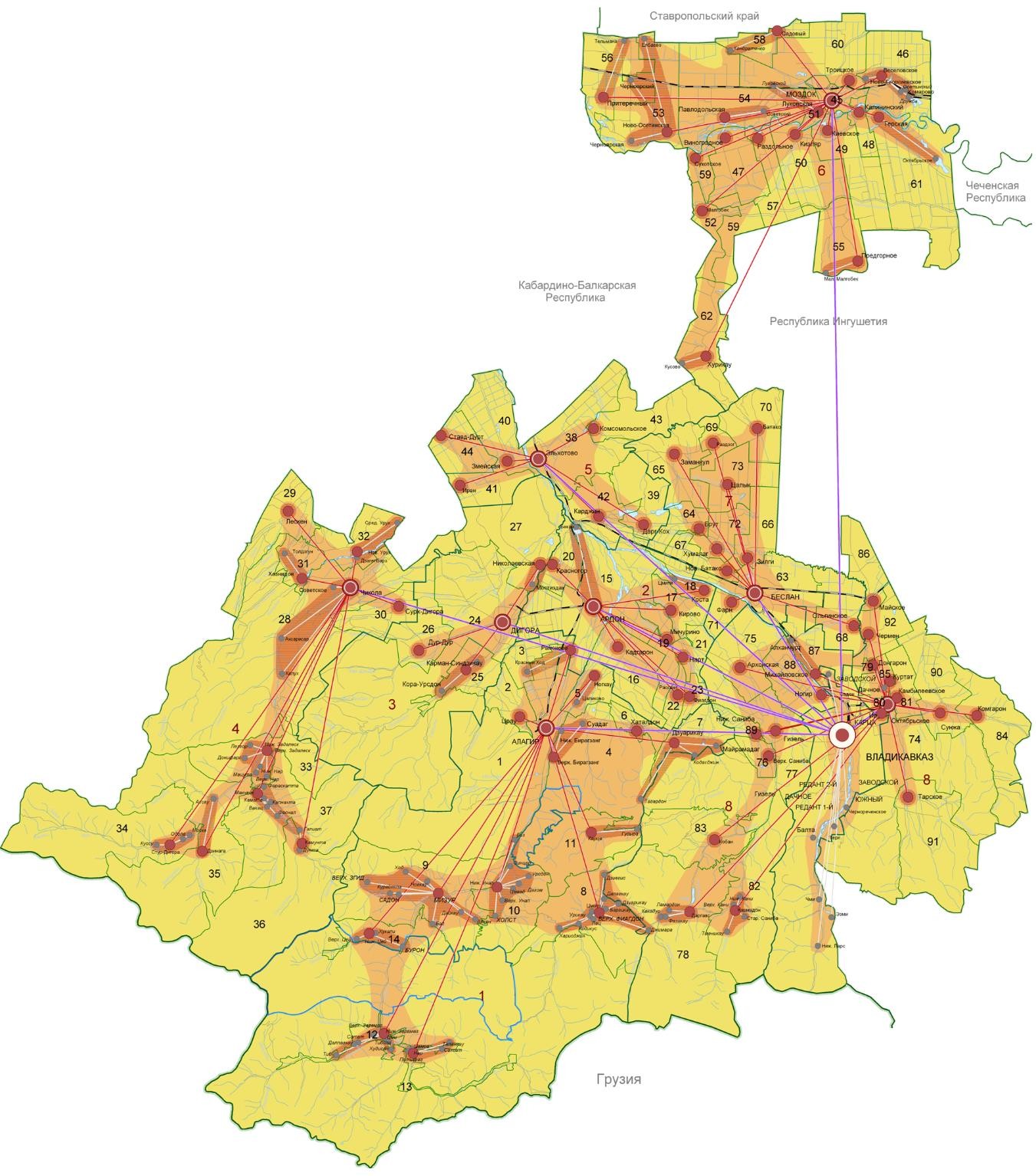 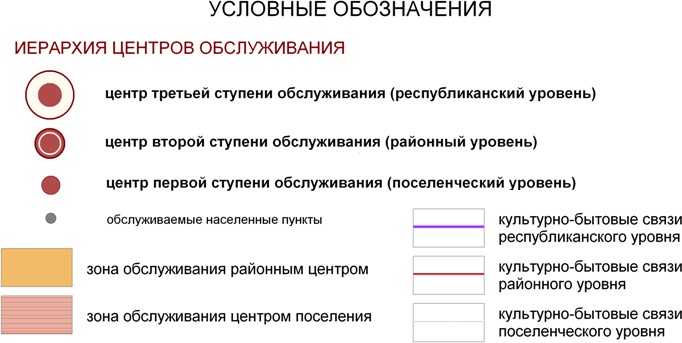 Рисунок 3.2.1. Фрагмент Схемы Расселение. Система социального обслуживания Республики Северная Осетия-АланияСистема межселенного обслуживания формируется с учетом следующих факторов:- сложившихся административно-хозяйственных, производственных, трудовых и социально-культурных связей между поселениями;- экономического и социально-культурного потенциала поселений и сельсоветов;- особенностей системы расселения;- уровня развития сети транспортных коммуникаций;- проектной планировочной структуры.Каждая из социально – ориентированных сфер деятельности имеет общие проблемы – неудовлетворительное техническое состояние зданий, устаревшее оборудование и оснащение, низкий уровень оплаты труда, резкое снижение притока молодых специалистов в отрасли. При этом именно деятельность этих сфер во многом определяет для частных лиц привлекательность территории для проживания и позволяет успешно, устойчиво развиваться планируемому муниципальному образованию в будущем.Таблица 3.2.1Состав основных культурно-бытовых учреждений и предприятий по ступеням и центрам обслуживанияСело Дзинага является центром первой ступени обслуживания населения сельского поселения. Определяющим фактором для отнесения населенного пункта к центру первой ступени является наличие в нём общеобразовательной школы, детского сада, амбулатории, как основных объектов социокультурного обслуживания. Ввиду того, что прочие объекты первичной ступени обслуживания (такие, как объекты торговли, общественного питания, аптеки) строятся и содержатся за счёт частных инвестиций, для целей данной работы не имеет значение описание и регулирование их строительства и параметры развития сети таких учреждений.3.3. Сведения об утвержденных документах стратегического планирования, указанных в части 5.2 статьи 9 Градостроительного кодекса, о национальных проектах, об инвестиционных программах субъектов естественных монополий, организаций коммунального комплекса, о решениях органов местного самоуправления, иных главных распорядителей средств соответствующих бюджетов, предусматривающих создание объектов местного значенияВ соответствии с ч.5 ст.9 Градостроительного кодекса РФ, «…подготовка документов территориального планирования осуществляется на основании стратегий (программ) развития отдельных отраслей экономики, приоритетных национальных проектов, межгосударственных программ, программ социально-экономического развития субъектов Российской Федерации, планов и программ комплексного социально-экономического развития муниципальных образований (…) с учетом программ, принятых в установленном порядке и реализуемых за счет средств федерального бюджета, бюджетов субъектов Российской Федерации, местных бюджетов, решений органов государственной власти, органов местного самоуправления, иных главных распорядителей средств соответствующих бюджетов, предусматривающих создание объектов федерального значения, объектов регионального значения, объектов местного значения, инвестиционных программ субъектов естественных монополий, организаций коммунального комплекса …».При подготовке настоящего раздела были рассмотрены стратегические и программные документы, реализация которых может найти отражение в документах территориального планирования. В Генеральном плане указаны мероприятия, отраженные в указанных документах, предполагающие строительство или реконструкцию объектов капитального строительства, линейных объектов транспортной и инженерной инфраструктуры; что касается стратегических направлений развития территории сельского поселения – рассмотрены те, которые оказывают заметное влияние на социально-экономическое развитие Махческого сельского поселения.Документами стратегического планирования, указанными в части 5.2 статьи 9 Градостроительного кодекса, национальными проектами, инвестиционными программами субъектов естественных монополий, организаций коммунального комплекса, решениями органов местного самоуправления, иных главных распорядителей средств соответствующих бюджетов, создание объектов местного значения на территории планируемого муниципального образования не предусматривается.3.4. Утвержденные документами территориального планирования Российской Федерации, документами территориального планирования двух и более субъектов Российской Федерации, документами территориального планирования субъекта Российской Федерации, документами территориального планирования муниципального района сведения о видах, назначении и наименованиях планируемых для размещения на территориях поселения, объектов федерального значения, объектов регионального значения, объектов местного значения муниципального района, их основные характеристики, местоположение, характеристики зон с особыми условиями использования территорий в случае, если установление таких зон требуется в связи с размещением данных объектов, реквизиты указанных документов территориального планирования, а также обоснование выбранного варианта размещения данных объектов на основе анализа использования этих территорий, возможных направлений их развития и прогнозируемых ограничений их использованияВ соответствии с требованиями п. 7 ст. 23. Градостроительного кодекса РФ Материалы по обоснованию генерального плана в текстовой форме содержат утвержденные документами территориального планирования Российской Федерации, документами территориального планирования субъекта Российской Федерации сведения о видах, назначении и наименованиях планируемых для размещения на территориях поселения, городского округа объектов федерального значения, объектов регионального значения, их основные характеристики, местоположение, характеристики зон с особыми условиями использования территорий в случае, если установление таких зон требуется в связи с размещением данных объектов, реквизиты указанных документов территориального планирования, а также обоснование выбранного варианта размещения данных объектов на основе анализа использования этих территорий, возможных направлений их развития и прогнозируемых ограничений их использования.Документы территориального планирования федерального уровня. На момент разработки настоящего Генерального плана разработаны и утверждены следующие СТП Российской Федерации:Схема территориального планирования Российской Федерации в области здравоохранения от 28.12.2012 № 2607-р. Главная цель территориального планирования в области здравоохранения – создание условий для формирования системы здравоохранения, обеспечивающей широкую доступность медицинской помощи и повышение эффективности медицинских услуг, объемы, виды и качество которых должны соответствовать уровню заболеваемости и потребностям всего населения, передовым достижениям медицинской науки. При этом основные приоритеты социальной и экономической политики в области здравоохранения должны включать: распространение здорового образа жизни; внедрение инновационных технологий в здравоохранении, решение проблемы кадрового обеспечения; подготовку и переход на биотехнологии.Схема территориального планирования Российской Федерации в области высшего образования от 26.02.2013 № 247-р. Схема территориального планирования Российской Федерации в области высшего образования содержит сведения о видах, назначении, наименованиях, об основных характеристиках, о местоположении и характеристиках зон с особыми условиями использования территорий планируемых для размещения объектов федерального значения в области здравоохранения.Схема территориального планирования Российской Федерации в области федерального транспорта (железнодорожного, воздушного, морского, внутреннего водного транспорта) и автомобильных дорог федерального значения, утвержденная Распоряжением Правительства Российской Федерации от 19.03.2013 № 384-р. Схема территориального планирования Российской Федерации в области федерального транспорта (железнодорожного, воздушного, морского, внутреннего водного транспорта) и автомобильных дорог федерального значения определяет основные цели и задачи долгосрочного развития объектов транспортной инфраструктуры в части федерального транспорта.Схема территориального планирования Российской Федерации в области обороны страны и безопасности государства от 10.12.2015 № 615сс. Территориальное планирование Российской Федерации в области обороны страны и безопасности государства – элемент стратегического планирования деятельности всех органов и уровней публичной власти по развитию соответствующей инфраструктуры и территорий в интересах обеспечения обороны страны и безопасности государства.Схема территориального планирования Российской Федерации в области федерального транспорта (в части трубопроводного транспорта) от 19.09.2020 № 2402-р. Схема территориального планирования Российской Федерации в области федерального транспорта (в части трубопроводного транспорта) содержит сведения о видах, назначении, наименованиях, об основных характеристиках, о местоположении и характеристиках зон с особыми условиями использования территорий планируемых для размещения объектов федерального значения в области трубопроводного транспорта на период до 2030 года. В Схеме территориального планирования Российской Федерации в области федерального транспорта (в части трубопроводного транспорта) указаны подлежащие реконструкции объекты магистральных нефтепроводов на территории субъектов Российской Федерации, входящие в состав перечня строящихся и реконструируемых объектов магистральных нефтепроводов.Схема территориального планирования Российской Федерации в области энергетики от 29.10.2020 № 2591-р. Схемой территориального планирования Российской Федерации в области энергетики определены сведения о видах, назначении, наименованиях, об основных характеристиках, о местоположении и характеристиках зон с особыми условиями использования территорий, планируемых для размещения объектов федерального значения в области энергетики на период до 2030 года.Схемой территориального планирования Республики Северная Осетия-Алания мероприятия, касаемые территории Махческого сельского поселения не предусмотрены.Документы территориального планирования регионального уровня. Схема территориального планирования Республики Северная Осетия-Алания утверждена постановлением Правительства Республики Северная Осетия-Алания от 10 декабря 2010 г. № 354 «Об утверждении Схемы территориального планирования Республики Северная Осетия-Алания». При подготовке материалов по обоснованию Генерального плана Махческого сельского поселения были использованы материалы проекта СТП Республики Северная Осетия-Алания, опубликованные на портале ФГИС ТП (Федеральная геоинформационная система территориального планирования).Схемой территориального планирования Республики Северная Осетия-Алания мероприятия, касаемые территории Махческого сельского поселения не предусмотрены.Документы территориального планирования районного уровня. При подготовке материалов по обоснованию Генерального плана Махческого сельского поселения были использованы материалы проекта СТП Ирафского муниципального района Республики Северная Осетия-Алания, опубликованные на портале ФГИС ТП. Схемой территориального планирования Ирафского муниципального района мероприятия, касаемые территории Махческого сельского поселения не предусмотрены.3.5 Документация по планировке территории, разработанная и утвержденная применительно к территории поселенияНа момент разработки Генерального плана применительно к территории Махческого сельского поселения утвержденная документация по планировки территории отсутствует. Раздел 4. Существующая архитектурно-планировочная организация территорииПланировочная структура любой территории состоит из двух каркасов – природного и антропогенного. Природный каркас составляют неизмененные и слабоизмененные человеком территории. Антропогенный каркас формируется основными планировочными осями (транспортные пути и инженерные коммуникации), планировочными узлами (населенными пунктами) и прочими территориями антропогенного воздействия (площадки разработки полезных ископаемых и т.п.). Планировочные оси и центры могут быть основными и второстепенными, формирующимися и деградирующими.На территории планируемого поселения антропогенный каркас, представленный сельскохозяйственными угодьями, населенными пунктами и сетью дорог, преобладает над природным.Общая площадь в административных границах планируемого поселения составляет всего 12,98 км2. Относительно средних показателей по Республике Северная Осетия-Алания территория планируемого сельского поселения в силу природных и исторических условий значительно менее интенсивно. Показатель плотности населения Махческого сельского поселения почти в 3 раз ниже общереспубликанского показателя и составляет 32,2 человек на 1 км2. Система расселения сельского поселения включает в себя семь элементов – с. Махческ, с. Вакац, с. Казахта, с. Калнахта, с. Камата, с. Фараскатта, с. Фаснал.4.1. Планировочная организация территорииГрадостроительная организация населенных пунктов характеризуется двумя важнейшими составляющими – планировочной структурой и функциональным зонированием территорий.Данные составляющие дают наиболее полное представление о принципах размещения основных функционально-пространственных элементов населенного пункта, застроенных и открытых пространств, природно-рекреационных и урбанизированных территорий, основных планировочно-композиционных узлов и главных коммуникационно-планировочных осей.Архитектурно-планировочная организация территории поселения основана на четком функциональном зонировании, учете существующей капитальной застройки, а также региональных градостроительных условий (природных условий, типа застройки, национальных традиций, бытовых условий) и обеспечивает:• рациональное использование территории путем целесообразного размещения основных групп зданий и сооружений, функционально связанных между собой;• создание оптимальных условий для жизни, отдыха и производственной деятельности жителей населенного пункта.Согласно Схемы территориального планирования Республики Северная Осетия-Алания территория Махческого сельского поселения относится к горной планировочной зоне Республики Северная Осетия-Алания. Равнинная планировочная зона отличается наиболее высокой плотностью сельского населения и сети населённых пунктов, короткими расстояниями между населёнными пунктами и наиболее высокой плотностью автомобильных дорог общего пользования.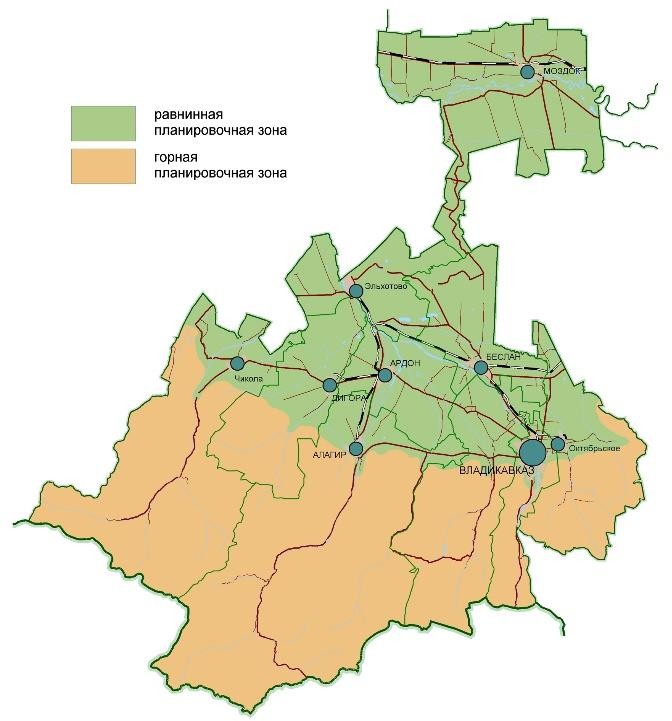 Рисунок 4.1. Планировочное зонирование Республики Северная Осетия-Алания.Планировочная структура населенных пунктов Махческого сельского поселения имеет простой характер, с доминированием прямоугольной планировки. В основе её формирования положены принципы членения селитебной зоны на жилые кварталы. Особенности планировочной структуры населенных пунктов характерны для всех населенных пунктов горного типа на Центральном Кавказе (хаотичная структура улично–дорожной сети и др.). Территории населенных пунктов отличаются компактностью.Жилая зона охватывает территорию преимущественно усадебной застройки, состоящей из групп жилых кварталов. Ограничения пространственного развития населенных пунктов планируемого поселения связаны преимущественно с инженерными условиями, обусловленными физико-географическими характеристиками планируемой территории.4.2. Функциональное зонирование территорииФункциональное зонирование территории Махческого сельского поселения произведено на основе анализа современного использования территории, характера природопользования. Зоны приоритетного функционального использования выделены с учётом следующих факторов: - фактического использования земельного участка; - положения элементов территории в общей пространственной системе;- данными государственного кадастра недвижимости;- градостроительной ценности территорий; - ограничений использования, определяемых различными природными и техногенными факторами (неблагоприятные природные условия, экологические факторы).Границы функциональных зон устанавливаются на основе выявленных в процессе анализа территории участков, однородных по природным признакам и характеру хозяйственного использования. Границы функциональных зон отражены на карта-схеме «Карта функциональных зон поселения». В генеральном плане Махческого сельского поселения выделены функциональные зоны, для которых определены границы и площади соответствующего функционального назначения: - зона застройки индивидуальными жилыми домами;- многофункциональная общественно-деловая зона;- зона специализированной общественной застройки;- зона исторической застройки;- зона инженерной инфраструктуры;- зона транспортной инфраструктуры;- зона сельскохозяйственного использования;- зона сельскохозяйственных угодий;- производственная зона сельскохозяйственных предприятий;- зона рекреационного назначения;- зона лесов;- зона кладбищ.Зона застройки индивидуальными жилыми домами предназначена для размещения жилой застройки односемейными (индивидуальными) жилыми домами различных типов и этажности в соответствии с параметрами, указанными в наименованиях зон. Объекты и виды деятельности, несоответствующие требованиям СП 42.13330.2016 «Градостроительство. Планировка и застройка городских и сельских поселений», не допускается размещать в жилых зонах.В жилых зонах допускается размещение отдельно стоящих встроенных или пристроенных объектов социального и коммунально-бытового обслуживания населения, с учетом социальных нормативов обеспеченности (в т. ч. услуги первой необходимости в пределах пешеходной доступности не более 30 мин.), культовых зданий, стоянок автомобильного транспорта, гаражей и иных объектов, связанных с проживанием граждан и не оказывающих негативного воздействия на окружающую среду.Также допускается размещение мини-производств, не оказывающих вредного воздействия на окружающую среду за пределами установленных границ участков этих объектов (санитарно-защитная зона должна иметь размер не менее 25 м.)К жилым зонам относятся также территории садово-дачной застройки, расположенной в пределах границ населенных пунктов.Предельные значения коэффициентов застройки и коэффициентов плотности застройки территории зон застройки индивидуальными жилыми домами принимается согласно Правил землепользования и застройки Махческого сельского поселения.Многофункциональная общественно-деловая зона предназначена для размещения общественно-деловой застройки различного назначения. Кроме того, в общественно-деловых зонах допускается размещение гостиниц и иных подобных объектов, предназначенных для временного проживания граждан. В зоне многофункциональной общественно-деловой застройки также допускается размещение многоквартирной жилой застройки и объектов инженерной инфраструктуры, связанных с обслуживанием данной зоны.Зона общественно-делового назначения формируются как центры деловой, финансовой и общественной активности в центральной части населенного пункта, на территориях, прилегающих к главным улицам и объектам массового посещения. Общественно-деловые зоны запланированы в привязке к сложившимся центрам, с учётом размещения в них расчётного количества основных объектов соцкультбыта.Предельные значения параметров земельных участков, разрешенного строительства, коэффициентов застройки и коэффициентов плотности застройки территории многофункциональной общественно-деловой зоны коммерческого назначения принимается согласно Правил землепользования и застройки Махческого сельского поселения.Зона специализированной общественной застройки предназначена для размещения административных, медицинских, научных, учебных, торговых, выставочных, спортивных и других объектов. В зоне специализированной общественной застройки допускается размещение жилых домов, гостиниц, подземных или многоэтажных гаражей.Предельные значения параметров земельных участков, разрешенного строительства, коэффициентов застройки и коэффициентов плотности застройки территории зоны специализированной общественной застройки принимается согласно Правил землепользования и застройки Махческого сельского поселения.Зона исторической застройки. Включает территории исторического ядра населенных пунктов, предназначена для сохранения визуального восприятия исторической среды территории с учетом архитектурно-художественной, эстетической, общественно-культурной, научной, мемориальной, хронологической и функциональной связанности с объектами культурного наследия.Предельные значения параметров земельных участков, разрешенного строительства, коэффициентов застройки и коэффициентов плотности застройки территории зоны исторической застройки принимается согласно Правил землепользования и застройки Махческого сельского поселения.Зона инженерной инфраструктуры предназначена для размещения и функционирования инженерных сооружений и коммуникаций (газоснабжение, энергообеспечение, объекты водоснабжения и водоотведения, объекты ливневой канализации).Территория зоны определена с учетом санитарно-защитных зон, предназначенных обеспечить требуемые гигиенические нормы содержания в предельном слое атмосферы загрязняющих веществ, уменьшения отрицательного влияния на жизнедеятельность инженерных сооружений.Сооружения и коммуникации инженерного оборудования, эксплуатация которых оказывает прямое или косвенное воздействие на безопасность населения, размещаются за пределами поселений.В целях обеспечения нормальной эксплуатации сооружений допускается устанавливать охранные зоны.Предельные значения параметров земельных участков, разрешенного строительства, коэффициентов застройки и коэффициентов плотности застройки территории зоны инженерной инфраструктуры принимается согласно Правил землепользования и застройки Махческого сельского поселения.Зона транспортной инфраструктуры предназначена для размещения и функционирования улично-дорожной сети дорог, объектов автомобильного транспорта, складов, объектов внешнего транспорта в соответствии с типами объектов, указанными в наименовании зоны, а также включают территории необходимые для их технического обслуживания и охраны. В целях обеспечения нормальной эксплуатации сооружений, устройства других объектов внешнего транспорта допускается устанавливать охранные зоны. Отвод земель для сооружений и устройств внешнего транспорта осуществляется в установленном порядке. Режим использования этих земель определяется градостроительной документацией в соответствии с действующим законодательством.Размещение сооружений, коммуникаций и других объектов транспорта на территории поселений должно соответствовать требованиям, приведенным в разделах 14 и 15 СП 42.13330.2016.Сооружения и коммуникации транспорта эксплуатация которых оказывает прямое или косвенное воздействие на безопасность населения, размещаются за пределами поселений.Предельные значения параметров земельных участков, разрешенного строительства, коэффициентов застройки и коэффициентов плотности застройки территории производственных зон, зон инженерной и транспортной инфраструктур принимается согласно документации по планировке линейных объектов и Правил землепользования и застройки Махческого сельского поселения.Зона сельскохозяйственного использования. Зона предназначена для использования территории в границах населенных пунктов в целях ведения сельского хозяйства до момента изменения вида их использования в соответствии с генеральным планом развития поселения и населенного пункта и правилами землепользования и застройки.Предельные значения коэффициентов застройки и коэффициентов плотности застройки территории зоны сельскохозяйственного использования принимается согласно Правил землепользования и застройки Махческого сельского поселения.Зона сельскохозяйственных угодий предназначена для ведения сельского хозяйства, личного подсобного хозяйства, садоводства, огородничества, размещения объектов сельскохозяйственного назначения. В составе зоны выделяются сельскохозяйственные угодья – пашни, сенокосы, пастбища, земли, занятые многолетними насаждениями (садами).Предельные значения коэффициентов застройки и коэффициентов плотности застройки территории зоны сельскохозяйственных угодий принимается согласно Правил землепользования и застройки Махческого сельского поселения.Производственная зона сельскохозяйственных предприятий предназначена для размещения производственных объектов сельскохозяйственных предприятий, а также сопутствующих объектов коммунально-складского назначения. В производственных зонах допускается размещение объектов транспортно-логистического, складского назначения и инженерной инфраструктуры.Предельные значения коэффициентов застройки и коэффициентов плотности застройки территории производственной зоны сельскохозяйственных предприятий принимается согласно Правил землепользования и застройки Махческого сельского поселения.Зоны рекреационного назначения предназначена для осуществления рекреационной, научно-исследовательской и образовательной деятельности, обустройства мест для занятия спортом, физической культурой, пешими или верховыми прогулками, отдыха и туризма, наблюдения за природой, пикников и иной рекреационной деятельности.Предельные значения коэффициентов застройки и коэффициентов плотности застройки территории производственной зоны рекреационного назначения принимается согласно Правил землепользования и застройки Махческого сельского поселения.Зона лесов. Выделенную зону составляют лесные территории, не относящиеся к землям лесного фонда. В пределах зоны лесов возможна организация природоохранной и рекреационной деятельности, внедрение элементов благоустройства. Запрещается размещение объектов капитального строительства.В соответствии с действующим законодательством действие градостроительных регламентов применительно к зоне лесов не устанавливается.Зона кладбищ. Территория зоны предназначена для размещения объектов ритуальной деятельности (кладбищ и соответствующих культовых сооружений).Предельные значения коэффициентов застройки и коэффициентов плотности застройки территории зоны кладбищ принимается согласно Правил землепользования и застройки Махческого сельского поселения.4.3. Жилищный фондЖилищное строительство оказывает существенное влияние на формирование системы расселения, а, следовательно, на изменение численности населения планируемого сельского поселения, и как следствие изменение потребности в объектах социальной, бытовой и др. инфраструктуры. Главная цель и задача жилищного строительства – это рост реальной обеспеченности населения жильем, одного из важных индикаторов уровня жизни населения.По данным Администрации Ирафского района общая площадь жилищного фонда Махческого сельского поселения на 01.01.2021 г. составляла ________ тыс. м2. Обеспеченность населения жилищным фондом составляет ______ м2 на 1 человека, что является низким показателем.Основная часть жилого фонда поселения представлена частным жилищным фондом: индивидуальными жилыми домами с участками, находящимся в собственности граждан.Раздел 5. НаселениеНа современном этапе развития человеческий и трудовой капитал являются важнейшими ресурсами территории. Анализ демографической ситуации – одна из главнейших составляющих оценки тенденций экономического роста поселения. Возрастной, половой и национальный состав населения во многом определяют перспективы и проблемы рынка труда, а значит и производственный потенциал. Количественная оценка тенденций состояния и использования трудовых ресурсов позволяет учитывать и определять направления повышения их эффективности. Вот почему анализ демографической ситуации – одна из главнейших составляющих прогноза тенденций экономического роста поселения.Демографическая ситуация, сложившаяся в Махческом сельском поселении, имеет сложный комплексный характер и позитивные тенденции развития. Центральный населенный пункт сельского поселения – село Махческ входит в группу малых сельских населенных пунктов Республики Северная Осетия-Алания (с численностью населения от 50 до 200 человек).По данным на 01.01.2021 г. население планируемого поселения составляло 418 человек. Демографическая ситуация в целом стабильная, последние десятилетия в поселении чередуются периоды, для которых характерен естественная убыль и миграционный приток населения.Территория планируемого сельского поселения расположена в южной зоне расселения Республики Северная Осетия-Алания, которая включает территории муниципальных образований с различной численностью и плотностью населения.Рисунок 5.1. Численность населения Ирафского муниципального района в разрезе муниципальных образованийПо состоянию на 01.01.2021 года удельный вес населения рассматриваемого сельского поселения в общей численности населения Ирафского района составлял порядка 2,6 % (в целом по Республике Северная Осетия-Алания – 0,04 %), тем самым демографическая ситуация, сложившаяся в Махческом сельском поселении, не играет заметной роли в общей динамике населения Ирафского района и Республики Северная Осетия-Алания.5.1. Динамика численности населенияНа 01.01.2021 года численность населения Махческого сельского поселения составляла 418 человек, это порядка 2,6 % от всего населения Ирафского района (рисунок 5.1). В основе сложившейся в муниципальном образовании демографической ситуации лежит соотношение естественного и механического движения населения. Естественное воспроизводство населения складывается из процессов рождаемости и смертности. Механическое движение населения подразумевает под собой совокупность прибывших и выбывших мигрантов в образовании.Общая тенденция такова, что с начала 2000-х (в России с 1993 года) начинаются процессы депопуляции (сокращение численности) населения в Республике Северная Осетия-Алания. Периоды сокращения численности населения Республики продолжались с 2003 по 2007 гг., 2009 г., с 2011 по 2014 гг., а также с 2016 г. и по настоящее время динамика численности населения имеет отрицательные тенденции. Среди факторов, негативно влияющих на динамику численности населения Республики Северная Осетия-Алания:– Миграционный отток, который лишь отчасти компенсируется естественным приростом;– После длительного подъема и стабильности уровня рождаемости с 2015 г. в естественном движении населения Республики сложилась ситуация, характеризующаяся дальнейшим снижением уровня рождаемости.Рисунок. 5.1.1. Динамика численности населения муниципальных образований Ирафского района Республики Северная Осетия-Алания, расположенных в горной планировочной зоне районаИрафский район относится к группе районов Республики Северная Осетия-Алания, отличающихся отрицательной динамикой численности населения, так увеличение численности населения за последние 20 лет здесь зафиксировано лишь по итогам 2010, 2011, 2015 и 2016 годов. В 2002 г. численность населения Ирафского района составляла 15708 чел., на начало 2021 г. численность населения увеличилась до 15810 чел., общий прирост населения составил 102 чел. (102,6 % к уровню 2009 года).Таблица 5.1.1Динамика численности населения Махческого сельского поселенияМахческое сельское поселение в последние годы отличается смешанной динамикой численности населения. Однако, в последнее время можно говорить о формирующихся стабилизационных тенденциях в динамики численности населения. Одним из основных факторов, влияющих на динамику численности населения сельского поселения, является положительная внутрирегиональная миграция.Раздел 6. Социальная инфраструктура. Бытовое и коммунальное обслуживание населенияПод социальной инфраструктурой понимается система объектов, обеспечивающих полноценное функционирование систем социальной сферы – объектов культурно-бытового обслуживания населения (образование, здравоохранение, культурное обслуживание, бытовое обслуживание, физическая культура и спорт). Уровень развития социальной сферы в сильной степени определяется общим состоянием экономики отдельных территориальных образований, инвестиционной и социальной политикой государственных структур и другими факторами.Расчет перспективного развития отраслей социальной сферы сельского поселения производился на основе анализа современного их состояния с последующей экстраполяцией на среднесрочные и дальнесрочные периоды. При этом учитывались разработанные прогнозные показатели перспективной демографической ситуации, экономической подсистемы, тенденции мирового и отечественного развития социальной сферы. В основу расчетов перспективной потребности и обеспеченности Махческого сельского поселения социальной инфраструктурой и услугами были положены:– СП 42.13330.2016 «СниП 2.07.01-89* Градостроительство. Планировка и застройка городских и сельских поселений» (утверждены Приказом Министерства строительства и жилищно-коммунального хозяйства Российской Федерации от 30.12.2016 г. № 1034/пр).– Распоряжение Правительства Российской Федерации от 03.07.1996 г. № 1063-р «О социальных нормативах и нормах».– Региональные нормативы градостроительного проектирования Республики Северная Осетия-Алания.Генеральным планом Махческого сельского поселения предусматривается формирование системы мероприятий, направленных на оптимальное размещение указанных объектов социальной инфраструктуры, с целью повышения обеспечения населения социальными услугами.Система социальной инфраструктуры муниципальных образований Ирафского района, расположенных в горной части в настоящее время находится в кризисной ситуации, низкой качество материального обеспечения и сокращающаяся численность населения муниципальных образований приводит к формированию фрагментарной системы социального обслуживания.6.1. ОбразованиеОбразовательная сфера – один из важнейших факторов формирования нового качества экономики и общества. Вот почему важнейшим направлением территориальных преобразований является развитие образовательной сферы поселения. Основными её составляющими являются детские дошкольные учреждения, дневные и вечерние общеобразовательные школы, система профессионального начального, среднего и высшего образования, система дополнительного образования детей.Дошкольное образование. В сельском поселении численность детей, охваченных дошкольным образованием, составляет 0 % от общей численности детей дошкольного возраста. В соответствии с положениями СП 42.13330.2016 расчетный уровень обеспеченности детей дошкольными учреждениями составляет 85 %, в том числе 70 % общего типа, специализированного – 3 %, оздоровительного – 12 %.Таблица 6.1.1Прогнозные показатели развития системы дошкольного образованияМахческого сельского поселенияДошкольное образование является одним из ключевых средств решения проблем социальной мобильности населения, что особенно актуально в условиях развития экономики. Точные сроки предложенных мероприятий необходимо определить в соответствующей документации по планировке территории с обязательным учетом рекомендаций действующих санитарно-эпидемиологических требований к устройству, содержанию и организации режима работы в дошкольных организациях (СанПиН 2.4.1.3049-13 «Санитарно-эпидемиологические требования к устройству, содержанию и организации режима работы дошкольных образовательных организаций»).Общее образование. Важнейшей составляющей образовательного комплекса любого муниципального образования является система школьного образования.Таблица 6.1.2Прогнозные показатели развития системы общего образованияМахческого сельского поселенияНа перспективу в системе общего образования не будут наблюдаться серьезные изменения. Масштабного роста числа школьников к концу прогнозного периода не ожидается, мощностей хватит для обеспечения всех детей поселения средним полным образованием в одну смену на протяжении всего прогнозного периода.Система дополнительного образования детей – составная (вариативная) часть общего образования, содержательно мотивированное образование, позволяющее обучающемуся приобрести устойчивую потребность в познании и творчестве, максимально реализовать себя, самоопределиться профессионально и личностно. Дополнительное образование детей – целенаправленный процесс воспитания и обучения посредством реализации дополнительных образовательных программ.Таблица 6.1.3Прогнозные показатели развития системы дополнительного образованияМахческого сельского поселенияНормативный охват детей внешкольным образованием составляет 10 % от общего числа школьников (дворец (дом) творчества школьников – 3,3 %, станция юных техников – 0,9 %, станция юных натуралистов – 0,4 %, станция юных туристов – 0,4 %, детско-юношеская спортивная школа – 2,3 %, детская школа искусств (музыкальная, художественная, хореографическая) – 2,7 % (таблица 6.1.3).В соответствии с нормами градостроительного проектирования на территории сельского поселения не предусматривается строительство специализированных учреждений дополнительного образования детей. Таким образом, оптимальным является организация различных кружков как на базе средней школы, так и в сельском доме культуры, где дети смогут получить дополнительные знания и навыки в различных областях, а также посещение учреждений дополнительного образования, расположенных в районном центре.6.2. ЗдравоохранениеСостояние сферы здравоохранения напрямую определяет изменение ряда демографических показателей. В частности, показатели смертности, младенческой и материнской смертности и продолжительности жизни тесно связаны с эффективностью функционирования учреждений здравоохранения. Вот почему в рамках проведения демографической политики и сохранения человеческого капитала особое внимание необходимо уделять сети объектов здравоохранения.Деятельность системы здравоохранения Ирафского района основывается на реализации территориальной Программы государственных гарантий оказания гражданам Российской Федерации бесплатной медицинской помощи на Республики Северная Осетия-Алания, ежегодно утверждаемой Правительством края, федеральных и региональных целевых программ в области здравоохранения.В соответствии с положениями Федерального закона от 21.11.2011 № 323-ФЗ «Об основах охраны здоровья граждан в Российской Федерации» на территории Российской Федерации медицинская помощь оказывается медицинскими организациями и классифицируется по видам, условиям и форме оказания такой помощи.К видам медицинской помощи относятся:– Первичная медико-санитарная помощь;– Специализированная, в том числе высокотехнологичная, медицинская помощь;– Скорая, в том числе скорая специализированная, медицинская помощь;– Паллиативная медицинская помощь.В соответствии с принятыми социальными нормативами обеспеченности населения медицинскими кадрами, сельское поселение, как и Ирафский район в целом, испытывает их острый недостаток: в соответствии с положениями распоряжения Правительства Российской Федерации от 03.07.1996 г. № 1063-р норматив обеспеченности населения больничными учреждениями составляет на 10 тысяч населения – 134,7 больничных коек (в том числе больничных – 102, полустационарных – 14,2, в домах сестринского ухода – 18, в хосписах – 0,5), амбулаторно-поликлиническими учреждениями составляет на 10 тысяч населения – 181,5 посещений в смену.Расчетная обеспеченность населения планируемого муниципального образования услугами и персоналом медицинских учреждений по состоянию на 01.01.200 г. составляет: услугами амбулаторно-поликлинических учреждений – 9 посещений в смену, больничных учреждений – 7 больничных койки, среднего медицинского персонала – 6, врачей – 2.Таблица 6.2.1Прогнозные показатели развития системы здравоохраненияМахческого сельского поселенияИсходя из нормативных показателей, принятых в системе здравоохранения в настоящее время и прогнозной численности населения Махческого сельского поселения на расчетный период проектом генерального плана определены нормативные потребности в медицинском персонале, койко-местах и амбулаторно-поликлинических учреждениях по трем сценариям развития. В основу расчетов положены социальные нормативы системы здравоохранения, принятые в Российской Федерации.Основными факторами, определяющими дальнейшее развитие здравоохранения в Махческом сельском поселении на расчетный срок, будут: продолжающаяся перестройка системы, распространение новых технологий профилактики, диагностики и лечения заболеваний.Основными задачами обеспечения устойчивого развития здравоохранения сельского поселения на расчетную перспективу остаются: – модернизация объектов здравоохранения на территории сельского поселения;– предоставление населению качественной и своевременной медицинской помощи;– преодоление дефицита материальных и финансовых средств в сфере;– повышение уровня укомплектованности медицинскими работниками всех уровней, повышение уровня квалификации медицинских работников;– кратное снижение показателей смертности;– снижение высокого уровня заболеваемости социально-обусловленными болезнями.В настоящее время система здравоохранения Махческого сельского поселения, как и в целом Ирафского района, развита недостаточно, даже с учетом сокращения численности населения в планируемом муниципальном образовании, существующих мощностей медицинских объектов и медицинского персонала недостаточно для обеспечения населения поселения своевременной и качественной медицинской помощи.6.3. Учреждения культурыСфера культурного обслуживания Махческого сельского поселения наряду с образовательной сферой и здравоохранением является одной из важных составляющих социальной инфраструктуры сельского поселения.Таблица 6.3.2Прогнозные показатели развития учреждений культурыМахческого сельского поселенияПервоочередная задача, стоящая перед органами местного самоуправления Ирафского района – сохранение существующей системы муниципальных учреждений культуры в Ирафском районе.6.4. Физическая культура и спортВ рамках развития человеческого капитала и сохранения здоровья населения становится вопрос об эффективности функционирования сферы физической культуры и спорта. Обеспечение условий для развития на территории муниципального образования физической культуры и массового спорта, организация проведения официальных физкультурно-оздоровительных и спортивных мероприятий муниципального образования относятся непосредственно к компетенции органов местного самоуправления Ирафского района и Махческого сельского поселения.Сеть физкультурно-спортивных объектов представляет собой систему, состоящую из трех основных подсистем: – Физкультурно-спортивные сооружения общего пользования.– Физкультурно-спортивные сооружения образовательных сооружений.– Физкультурно-спортивные сооружения ведомственного назначения.Так как спортивный зал расположен при образовательном учреждении, только категория детей и подростков может полноценно пользоваться данным физкультурно-спортивным объектом. В спортивном зале разработаны комплексы спортивных мероприятий, секций и организация тренировок по подготовке к различным соревнованиям.При этом явно прослеживается нехватка объектов физической культуры и спорта для остальных категорий населения сельского поселения, так как сооружений сети общего пользования на территории поселения практически нет. Нехватка спортивных сооружений и их неудовлетворительное техническое состояние на сегодняшний день является основной проблемой в Махческом сельском поселении, которая препятствует дальнейшему развитию массового спорта и не способствует привлечению большего количества занимающихся физической культурой и спортом.Всестороннее развитие человеческого потенциала предусматривает активную пропаганду и формирование здорового образа жизни. Целью муниципальной политики в этой сфере являться вовлечение населения в систематические занятия физической культурой, спортом и туризмом. Реализация этой цели потребует развития неформального взаимодействия органов местного самоуправления поселения с общественными организациями в части привлечения внебюджетных финансовых ресурсов. Необходимы разработка и реализация новых подходов для расширения возможностей граждан для занятия спортом и туризмом, независимо от уровня их доходов.Таблица 6.4.1Прогнозные показатели развития системы физкультурно-спортивных сооруженийМахческого сельского поселенияРазвитие физической культуры и спорта невозможно без наличия соответствующей материально-технической базы и основной ее составляющей – физкультурно-спортивных сооружений, отвечающих требованиям и нормативам, обеспечивающих потребность всех слоев населения в различных видах физкультурно-оздоровительных и спортивных занятий. В целях соблюдения норм обеспеченности населения объектами физкультурно-спортивной направленности необходимо осуществить:- реконструкцию уже имеющихся спортивных сооружений.6.5. Предприятия торговли, общественного питания, бытового и коммунального обслуживанияОрганизация обслуживания населения и создание стройной системы бытовых учреждений муниципального образования, позволяет удовлетворять разнообразные потребности населения при разумном использовании времени и в результате влияет на рост производительности труда. Учреждения обслуживания муниципального образования должны быть организованы в единую систему, охватывающую селитебные территории, места приложения труда и зоны массового отдыха с учетом особенностей обслуживания в каждой из этих зон и их взаимосвязи.Расчет общей потребности населения в предприятиях торговли, общественного питания, бытового и коммунального обслуживания произведен в соответствии с положениями СП 42.13330.2016 «Градостроительство. Планировка и застройка городских и сельских поселений».Таблица 6.5.1Прогнозные показатели обеспеченности населения Махческого сельского поселения предприятиями торговли, общественного питания и бытового обслуживанияВвиду того, что сфера торговли, общественного питания, бытового и коммунального обслуживания находится вне полномочий органов местного самоуправления, основной задачей Администрации Ирафского района и Махческого сельского поселения является обеспечение условий для динамичного развития сфер торговли, общественного питания, бытового и коммунального обслуживания.Раздел 7. Современное состояние развития экономики поселения7.1. Анализ состояния и перспектив развития экономики поселенияРазработка прогноза перспективного развития экономической системы Махческого сельского поселения как части Ирафского района велась с учетом ряда её специфических особенностей в составе Республики Северная Осетия-Алания:техническая и технологическая отсталость многих предприятий и производств;недостаток внутренних и внешних инвестиций;наличие серьезного профессионально-квалифицированного дисбаланса между спросом на рабочую силу и её предложением;непродуктивная работа системы поддержек малого бизнеса;недостаточный уровень диверсификации производительных сил и др.Принимая во внимание большое число факторов, влияющих на развитие и размещение экономики района, и их изменчивость под влиянием технического прогресса, экономической политики, конъюнктуры внутреннего и внешнего рынков и т.д., разрабатываются три варианта прогноза перспективного развития экономической системы района:инерционный (низкий);стабилизационный (средний);оптимистический (высокий).Инерционный вариант предполагает сохранение существующего портфеля ресурсов в качестве базы социально-экономического роста на расчетную перспективу, консервацию методов и форм эксплуатации данных ресурсов, сложившейся отраслевой структуры экономики. Не исключено и укрепление позиций отдельных традиционных отраслей, не определяющих современный научно-технический прогресс. При данном варианте развития в районе не предполагается осуществление каких-либо крупных инвестиционных проектов. Низкие темпы роста могут привести к отставанию Ирафского района в развитии экономики от других районов республики.При данном сценарии развития в промышленном производстве сохранится доминирующая роль пищевой промышленности с постепенным уменьшением удельного веса наукоемких производств (производство электрооборудовании и др.) и удельного веса добывающей промышленности, в результате истощения имеющихся природных ресурсов и отсутствия инвестиций в развитие новых месторождений. Некоторый рост объемов производства продукции аграрного сектора будет происходить преимущественно экстенсивным путем развития с сохранением низкой производительности труда, полунатурального характера производства и ориентации на удовлетворение преимущественно внутренних потребностей района.Оптимистический сценарий развития экономики района возможен лишь при осуществлении коренных преобразований в производительных силах района, которые позволят резко увеличить объем промышленной и сельскохозяйственной продукции на основе новых и новейших технологий и систем управления. Он предусматривает достижение высоких темпов развития, совершенствование отраслевой структуры экономики в пользу сферы услуг, а в материальном производстве – в пользу наукоемких видов деятельности с сильными, конкурентоспособными позициями. Реализация оптимистического варианта развития предусматривает масштабное привлечение инвестиций в профильные отрасли экономики района, прежде всего, в добывающую промышленность, агропромышленный и туристический комплексы, т.е. в виды экономической деятельности, в наибольшей степени ориентированных на использование собственных природных и социально-экономических ресурсов и конкурентных преимуществ.Стабилизационный сценарий выступает в качестве одного из наиболее вероятных и в целом приемлемых вариантов перспективного развития экономической системы района. Он выступает в качестве промежуточного между инерционным и оптимистическим вариантами развития. Следует иметь в виду так же, что предстоящий научно-технический и технологический прогресс может внести весьма существенные корректировки в намечаемые прогнозные параметры и направления развития. Поэтому комплекс прогнозов, предназначенных для выработки, и реализация соответствующих мер и мероприятий по развитию экономики, должны периодически пересматриваться и координироваться в соответствии с меняющимися перспективами.Раздел 8. Инженерная инфраструктура8.1. Анализ состояния и перспектив развития инженерной инфраструктуры поселенияОбщее состояние коммунальной инфраструктуры планируемого сельского поселения характеризуются средним уровнем износа, незначительным коэффициентом полезного действия и использования мощностей, большими потерями. На протяжении последнего десятилетия капитальный ремонт, модернизация и материально-техническое обеспечение целого ряда объектов ЖКХ осуществлялось по остаточному принципу. Несмотря на предпринимаемые в последние годы усилия, проблема воспроизводства основных фондов жилищно-коммунального хозяйства не решена.Водоснабжение и водоотведение. Централизованная система водоснабжения и водоотведения на территории планируемого Махческого сельского поселения отсутствует.Электроснабжение. Электроснабжение потребителей Махческого сельского поселения осуществляется от подстанции «Фаснал-35»Газоснабжение и теплоснабжение. Централизованная система газоснабжения и теплоснабжения на территории Махческого сельского поселения отсутствует.Раздел 9. Объекты культурного наследияК объектам культурного наследия (памятникам истории и культуры) народов Российской Федерации (далее - объекты культурного наследия) относятся объекты недвижимого имущества (включая объекты археологического наследия) и иные объекты с исторически связанными с ними территориями, произведениями живописи, скульптуры, декоративно-прикладного искусства, объектами науки и техники и иными предметами материальной культуры, возникшие в результате исторических событий, представляющие собой ценность с точки зрения истории, археологии, архитектуры, градостроительства, искусства, науки и техники, эстетики, этнологии или антропологии, социальной культуры и являющиеся свидетельством эпох и цивилизаций, подлинными источниками информации о зарождении и развитии культуры (Федеральный закон от 25 июня 2002 г. № 73-ФЗ «Об объектах культурного наследия (памятниках истории и культуры) народов Российской Федерации»).9.1. Объекты культурного наследия (памятники истории и культуры)При разработке данного проекта учтены положения и мероприятия по охране объектов культурного наследия в соответствии с требованиями федерального и регионального законодательства.Границы территории и зон охраны объектов культурного наследия регионального значения, расположенных на территории Ирафского района, поставленных на государственную охрану в соответствии с нормативно-правовыми актами, не утверждены. В соответствии со статьей 34.1. Федерального закона от 25.06.2002 г. № 73-ФЗ «Об объектах культурного наследия (памятниках истории и культуры) народов Российской Федерации» для всех объектов культурного наследия (за исключением объектов археологического наследия), не имеющих утвержденные в установленном порядке зоны охраны, устанавливаются защитные зоны.Границы зон охраны объектов культурного наследия устанавливаются в соответствии с Законом Республики Северная Осетия-Алания от 24 августа 2005 г. № 53-РЗ «О сохранении, использовании и государственной охране объектов культурного наследия (памятников истории и культуры) народа Республики Северная Осетия-Алания».Согласно материалам схемы территориального планирования Ирафского муниципального района на территории Махческого сельского поселения располагается 37 объектов культурного наследия.Таблица 9.1Перечень объектов культурного наследия, расположенных на территорииИрафского муниципального района Республики Северная Осетия-Алания9.2. Мероприятия по сохранению объектов культурного наследияПодраздел по охране объектов историко-культурного наследия разработан в соответствии с Законом РФ «Об охране и использовании памятников истории и культуры», Законом Республики Северная Осетия-Алания «О сохранении, использовании и государственной охране объектов культурного наследия (памятников истории и культуры) народа Республики Северная Осетия-Алания» и другими нормативными документами о порядке проектирования.В настоящее время утверждение границ зон охраны объектов культурного наследия, в том числе границ объединенной зоны охраны объектов культурного наследия (за исключением границ зон охраны особо ценных объектов культурного наследия народов Российской Федерации и объектов культурного наследия, включенных в Список всемирного наследия), особых режимов использования земель в границах территорий данных зон и требований к градостроительным регламентам в границах территорий данных зон на основании проектов зон охраны объектов культурного наследия в отношении объектов культурного наследия федерального значения либо проекта объединенной зоны охраны объектов культурного наследия осуществляется по согласованию с федеральным органом охраны объектов культурного наследия, а в отношении объектов культурного наследия регионального значения и объектов культурного наследия местного (муниципального) значения - в порядке, установленном законами Республики Северная Осетия-Алания.В целях сохранения памятников археологии от разрушения в ходе хозяйственной деятельности в соответствии со статьей 30 Федерального закона от 25.06.2002 № 73-ФЗ «Об объектах культурного наследия (памятниках истории и культуры) народов Российской Федерации» земельные участки, подлежащие хозяйственному освоению, являются объектами историко-культурной экспертизы.Перечень мероприятий в сфере охраны памятников истории и культуры:- при разработке генеральных планов и иной градостроительной документации территорий муниципальных образований, необходимо учитывать ограничения использования земельных участков и объектов капитального строительства, расположенных в границах зон охраны объектов культурного наследия, в соответствии с законодательством Российской Федерации об охране объектов культурного наследия.- провести комплекс мероприятий по дополнительному выявлению, учету, изучению объектов культурного наследия;- разработать Проекты зон охраны объектов культурного наследия и установление специальных режимов реконструкции в зонах, примыкающих к памятникам истории и культуры;- согласовывать все земельные отводы в установленных границах территорий объектов культурного наследия, включенных в единый государственный реестр объектов культурного наследия (памятников истории и культуры) народов Российской Федерации, а также в границах территорий выявленных объектов культурного наследия с региональным органом охраны культурного наследия (Управление Республики Северная Осетия-Алания по сохранению и государственной охране объектов культурного наследия).- при осуществлении хозяйственной деятельности – обеспечение согласования решений федеральных органов исполнительной власти, органов исполнительной власти субъектов Российской Федерации и органов местного самоуправления о предоставлении земель и об изменении их правового режима;- до начала проектирования и проведения земляных, строительных, мелиоративных, хозяйственных работ, работ по использованию лесов и иных работ получение в региональном органе охраны объектов культурного наследия заключения об отсутствии на данной территории объектов культурного наследия, включенных в реестр, выявленных объектов культурного наследия или объектов, обладающих признаками объекта культурного наследия, зон охраны объектов культурного наследия;- оформление охранного обязательства собственника или пользователя объекта культурного наследия местного (муниципального) значения;- установка информационных надписей и обозначений на объектах культурного наследия местного (муниципального) значения;- утверждение границ территорий объектов культурного наследия местного (муниципального) значения.Раздел 10. Состояние окружающей среды территории муниципального образования. Объекты специального назначения. Особо охраняемые природные территории. Лесной фонд. Водные объекты общего пользования10.1. Общий анализ экологического состояния и особенностей территорииГеографическое положение и особенности ландшафтов Ирафского района делают природу территории чувствительной к техногенным нагрузкам. Ирафский район входит в зону с умеренно опасным состоянием окружающей среды.К основным проблемам на территории Ирафского района Республики Северная Осетия-Алания относятся:Противоречие между интенсификацией хозяйственного и рекреационного освоения территории и необходимостью сохранения при этом целостности уникальных экосистем - основных компонентов природного потенциала территории.Активизация экзогенных геологических процессов под прессом чрезмерной техногенной нагрузки: затопление и подтопление освоенных земель, разрушение берегов рек (абразия и боковая эрозия), усиление воздушной и водной эрозии почвы, активизация оползней при строительстве техногенных объектов.Загрязнение атмосферы на урбанизированных территориях и в прилежащих ландшафтах.Неудовлетворительное качество хозяйственно-питьевых вод вследствие загрязнения водных объектов промстоками и неочищенными канализационными стоками, загрязненными ливневыми водами, сбросными водами сельскохозяйственных предприятий.Загрязнение и захламление территории твердыми отходами производства и потребления (ТОПП), неудовлетворительное обращение с отходами на существующих полигонах ТОПП, несанкционированное размещение ТОПП на землях, представляющих хозяйственную или рекреационную ценность (стихийные свалки).Нерациональное использование природных ресурсов (земель и полезных ископаемых), деградация растительности и животного мира луговых, степных и лесных ландшафтов, истощение запасов и снижение качества наземных и водных биоресурсов.Неблагополучное состояние сельскохозяйственных угодий.Ненадлежащее функционирование системы мониторинга состояния окружающей природной среды.Основными источниками загрязнения окружающей среды на территории Ирафского района являются промышленные и сельскохозяйственные предприятия, объекты жилищно-коммунального хозяйства, автомобильный транспорт, свалки бытовых отходов и скотомогильники.Значительные проблемы связаны с отсутствием систем сбора и очистки стоков, полигонов утилизации бытовых отходов.Состояние геологической среды. Геологическая среда не является закрытой системой. Под влиянием техногенеза изменяются отдельные её составляющие: рельеф (изменяются отметки поверхности земли, как в большую, так и в меньшую сторону), геологическое строение (в разрезе появляется новый тип отложений – техногенные, увеличивается мощность элювиальных образований), гидрогеологические условия (изменяются уровень и состав подземных вод).Опасные экзогенные геологические процессы являются мощным фактором дестабилизации экологической устойчивости природных и техногенных систем: - подтопление и разрушение зданий и сооружений при паводках на реках; - активизация эрозионных процессов: разрушение берегов рек и водохранилищ, воздушная и водная эрозия почвенного покрова в равнинной части района; - продолжающееся засоление почвы при повышении уровня грунтовых вод, связанном с орошением в степной зоне; - активизация оползневых процессов, селей и лавин при строительстве дорог и инженерных сооружений в горных районах: от мощных оползней, селей, каменных обвалов, оплывин и лавин. Следует заметить, что, наряду с природными и техногенными факторами, эти процессы обусловлены и особой чувствительностью геологической среды к её нарушению, определяемой географическим положением и геологическим строением. Рассматриваемая территория приурочена к провинции лесостепных ландшафтов. Значительное уменьшение растительности, укрепляющей склоны, присутствие в верхних горизонтах легкоразмываемых лессовидных суглинков и склонных к ползучести глинистых пород, близкое залегание подземных вод предопределяет развитие названных выше процессов. Активизации их способствует и непродуманная хозяйственная деятельность человека (неправильная распашка земли на склонах, их подрезка, вырубка растительности и т.д.).Состояние атмосферного воздуха. Состояние атмосферного воздуха на территории сельского поселения определяется выбросами загрязняющих веществ от стационарных источников и транспорта. В выбросах от автотранспорта присутствуют оксид углерода, оксид азота, ЛОС, сернистый ангидрид, сажа.В целях обеспечения безопасности населения и в соответствии с Федеральным законом «О санитарно-эпидемиологическом благополучии населения» от 30.03.1999 № 52-ФЗ вокруг объектов и производств, являющихся источниками воздействия на среду обитания и здоровье человека, устанавливается специальная территория с особым режимом использования (санитарно-защитная зона), размер которой обеспечивает уменьшение воздействия загрязнения на атмосферный воздух (химического, биологического, физического) до значений, установленных гигиеническими нормативами. По своему функциональному назначению санитарно-защитная зона (СЗЗ) является защитным барьером, обеспечивающим уровень безопасности населения при эксплуатации.Состояние почв. Анализ последних почвенно–агрохимических обследований показывает, что темпы падения плодородия почв на территории района нарастают не только в агроценозах, но и на естественных кормовых угодьях. Продолжается снижение содержания в почвах микроэлементов, которые играют важнейшую роль в минеральном питании растений. Основной причиной сложившегося критического состояния почвенного плодородия является отказ сельскохозяйственных товаропроизводителей от внесения удобрений на уровне научно-обоснованной потребности, полное прекращение работ по известкованию, гипсованию, внесению органических удобрений, а также игнорирование агроландшафтной системы земледелия, столь важной для пересеченного рельефа.Негативное воздействие хозяйственной деятельности человека выражается не только в уменьшении доли вносимых на пашню органических удобрений, в отказе от травопольной системы земледелия, но и в постоянном возделывании пропашных культур, в использовании монокультуры с последующим нарушением водного, воздушного и теплового режимов почвы, снижением ее биологической активности и подвижности зольных элементов питания, с деструктуризацией и эрозией почвенных горизонтов. За последние 35-40 лет потери гумуса в почвенных горизонтах лесолуговой зоны в среднем составили 18-20 %. Особенно динамичен этот процесс на черноземах оподзоленных мощных и среднемощных. Анализ современного состояния сельскохозяйственного производства и природной среды территории, динамики изменения основных агрохимических свойств почв показывает устойчивую тенденцию ухудшения почвенного плодородия, нарастания деградационных процессов, обострения общей экологической обстановки, что обусловливает снижение производственных и экономических показателей, рост нерентабельных отраслей и хозяйств в агропромышленном комплексе республики.По данным агрохимобследования земель Республики средневзвешенное содержание гумуса за последние 10 лет снизилось с 4,27 % до 3,8 %. При этом площади, низко обеспеченные гумусом (основным показателем плодородия) пахотных почв, увеличились.Снизилось в почвах и содержание обменного калия. Содержание подвижного фосфора в пахотных горизонтах также снизилось. До недавнего времени сере, как элементу минерального питания растений, не придавалось особого значения. Считалось, что достаточно серы поступает в почву с осадками и такими серосодержащими удобрениями, как сульфат аммония, простой суперфосфат, сульфат калия и др. В то же время, большой вынос серы урожаями и изменение ассортимента применяемых удобрений, рост поступления концентрированных удобрений, не содержащих серу, привели в последние годы к дефициту этого элемента. В перспективе дефицит в почве серы может оказаться фактором, сдерживающим рост урожаев и качество продукции, поэтому необходимо предусмотреть внесение серосодержащих удобрений.Так как известкование почв не проводится, площадь кислых пахотных почв продолжает увеличиваться. Площадь орошаемых земель существенно сократилась, при этом резко ухудшилось также техническое состояние мелиоративных систем. Значительных масштабов достигли водная и ветровая эрозии почв.Особенно неблагоприятно влияет недостаточное внесение удобрений на плодородие почв мелиорированных земель и ведет к ускоренному их обеднению и деградации.Снижение содержания питательных веществ в почве неизбежно приведет к падению продуктивности земледелия в ближайшие годы с 34-35 ц/га зерна единиц до 17-18 ц/га.Особое значение для сохранения плодородия земельного фонда (пашни) имеют противоэрозионные гидротехнические и лесомелиоративные мероприятия.Эрозия почв разрушает исторически сложившееся динамическое равновесие в окружающей природной среде. Она по мере усиления процесса снижает плодородие почв от 26% до 80%, а при очень сильной эродированности почва разрушается и полностью теряет плодородие, тем самым наносится невосполнимый ущерб народному хозяйству.В комплексе мер по борьбе с эрозией необходимо:развивать ландшафтно-адаптивное земледелие, с введением почвозащитных севооборотов и размещением культур с учетом крутизны склонов, нарезкой границ полей, рабочих участков, дорог по горизонталям местности или под углом к ним, выполнения комплекса гидротехнических, лесо-луго-мелиоративных, противоэрозионных мероприятий;ввести ограничения на размещение пропашных культур на склоновых землях,осуществить залужение пашни, подверженной эрозии в сильной степени, и провести посев многолетних трав на пашне вне севооборотных участков, подверженных эрозии в средней степени;применять в полном объеме почвозащитные технологии возделывания сельскохозяйственных культур на основе минимизации обработки почв, внедрять безотвальную обработку почвы с учетом почвенно-климатических условий конкретных зон. Довести до оптимальных объемов применение других агротехнических противоэрозионных мероприятий, включая щелевание почв, полосное размещение сельскохозяйственных культур, пожнивное мульчирование почвы, посев сидератов, возделывание пропашных культур с использованием постоянных гребней;осуществить меры по предотвращению переуплотнения структуры почвы путем совмещения операций: применения широкозахватных агрегатов, ограничения проведения полевых работ при высокой влажности почвы, перегрузочных и перевалочных процессов на уборке, при перевозке урожая и других грузов, внесения в почву расчетных доз органических удобрений, соломы, сидератов, разуплотнения почв глубоким рыхлением.Огромный ущерб сельскому хозяйству ежегодно наносится водной эрозией. На пахотные угодья устремляются потоки воды, стекающие с открытых затяжных склонов в период летних ливней. Смываются плодородный слой и посевы, происходят оползневые процессы и просадочные деформации грунтов, разрушаются коммуникации и постройки. Аналогичные процессы происходят и на землях, расположенных по берегам рек. С целью повышения плодородия почв необходимо:Увеличить объем применения минеральных удобрений, что обеспечит внесение их по оптимальным нормам под технические, зерновые и кормовые культуры, картофель, овощи. Приступить к подкормке улучшенных сенокосов и пастбищ.Обеспечить поставку сельскому хозяйству в необходимом количестве и ассортименте минеральных удобрений, микроэлементов, регуляторов роста растений и увеличить производство экологически безопасных удобрений и мелиорантов, не вызывающих загрязнения почвы опасными веществами.Осуществить внедрение эффективных приемов применения минеральных удобрений, микроудобрений, регуляторов роста растений на основе данных почвенной и растительной диагностики питания растений.Поставить сельскому хозяйству необходимую технику для физической подготовки минеральных удобрений, тукосмешения, транспортировки и внесения в почву сухих и жидких туков, а также организовать пункт технического обслуживания и проката специализированной техники для крестьянских (фермерских) хозяйств и других землепользователей.Содержание тяжелых металлов в почвах района колеблется в широких пределах и определяется следующими факторами:естественным фоном, обусловленным геохимическими аномалиями (наличие рудных месторождений, миграция металлов с поверхностными и подземными водами, аккумуляция на геохимических барьерах, и т. д.);антропогенным загрязнением из различных источников (выбросы в атмосферу, организованные и неорганизованные захоронения и свалки, загрязненные сточные и грунтовые воды, и т.д.).Состояние ландшафтов. Актуальные экологические проблемы, связанные с сохранением уникальных природных ландшафтов, на территории Ирафского района:- активизируются оползневые процессы, разрушаются вновь построенные и старые автодороги, инженерные сооружения; - бытовыми и строительными твердыми и жидкими отходами загрязняются почвы, поверхностные и подземные воды.Состояние водной среды. Характерными загрязняющими веществами, которые попадают в поверхностные воды, являются органические вещества, нефтепродукты, тяжелые металлы и их соединения. Основными источниками этих загрязнений являются предприятия цветной металлургии, жилищно-коммунальное и сельское хозяйство, пищевая и перерабатывающая промышленность. Значительный ущерб наносится малым рекам в сельской местности из-за нарушений режима хозяйственной деятельности в водоохранных зонах и попадания в водотоки нефтепродуктов, органических и минеральных удобрений, а также многочисленными стихийными свалками производственных и хозбытовых отходов в поймах рек. Актуальным остается и проблема рационального использования водных ресурсов. По большинству показателей качество воды р. Терек и его притоков изменяется вниз по течению от «умеренно загрязненной» до «загрязненной» из-за высокого содержания нефтепродуктов, СПАВ, меди, органических веществ.Результаты анализов показывают, что на протяжении ряда лет качество поверхностных вод бассейна реки Ирафского района характеризуется в диапазоне от «умеренно загрязненных» до «очень загрязненных» вод на отдельных участках. Характерными загрязняющими веществами являются нефтепродукты, органические вещества, соединения меди, цинка, марганца. Загрязнение реки происходит как через организованные выпуски сточных вод с очистных сооружений городов и отдельных предприятий, так и через несанкционированные сбросы промышленных и сельскохозяйственных предприятий, а также при поступлении в реку неочищенных ливневых вод.Проблемы с хозяйственно-питьевым водоснабжением объясняются рядом причин: неудовлетворительным санитарно-техническим состоянием разводящих сетей водопровода, инженерных сооружений на них, запорной арматуры, несвоевременным проведением планово-предупредительных ремонтов и замены изношенных сетей, выявлением и устранением в срок аварий и утечек;недостаточным финансированием действующих программ (региональных и местных) по обеспечению населения республики питьевой водой высокого качества;отсутствие зон строгого режима на водозаборных сооружениях, в основном, ведомственной принадлежности;отставание развития сетей водопровода и канализации от уровня гражданского, промышленного и других видов строительства во всех населенных пунктах; недостаточное количество подаваемой населению питьевой воды в отдельных поселениях.Для решения проблемы обеспечения населения водой питьевого качества необходимы:Реконструкция существующих, проектирование и строительство новых объектов водоснабжения с финансированием из бюджетов всех уровней. Разработка и реализация региональных программ обеспечения населения питьевой водой.Обеспечение эффективного функционирования систем очистки и обеззараживания питьевой воды, внедрение прогрессивных технологий и оборудования.Координация деятельности заинтересованных служб и ведомств, осуществляющих эксплуатацию и технический контроль за объектами водоснабжения и водоотведения, в т.ч. в городском и сельских поселениях. Подготовка высококвалифицированных специалистов производственных лабораторий по контролю за качеством питьевых вод.10.2. Твердые коммунальные отходыПроблема безопасного обращения с отходами производства и потребления, образовавшимися в процессе хозяйственной деятельности предприятий, организаций и населения, является одной из основных экологических горных территорий Ирафского района.Согласно п. 18 ст. 14 Федерального закона от 06.10.2003 № 131-ФЗ «Об общих принципах организации местного самоуправления в Российской Федерации» к вопросам местного значения городского поселения отнесены вопросы:– участие в организации деятельности по сбору (в том числе раздельному сбору) и транспортированию твердых коммунальных отходов.Вопросы местного значения, предусмотренные частью 1 статьи 14 Федерального закона от 06.10.2003 № 131-ФЗ для городских поселений, не отнесенные к вопросам местного значения сельских поселений, решаются органами местного самоуправления соответствующих муниципальных районов. В этих случаях данные вопросы являются вопросами местного значения муниципальных районов.Согласно п. 14 ст. 15 Федерального закона от 06.10.2003 № 131-ФЗ к вопросам местного значения муниципального округа отнесены вопросы:– участие в организации деятельности по сбору (в том числе раздельному сбору), транспортированию, обработке, утилизации, обезвреживанию, захоронению твердых коммунальных отходов на территориях соответствующих муниципальных районов.Согласно п. 14 ст. 16 Федерального закона от 06.10.2003 № 131-ФЗ к вопросам местного значения городского округа отнесены вопросы:– участие в организации деятельности по сбору (в том числе раздельному сбору), транспортированию, обработке, утилизации, обезвреживанию, захоронению твердых коммунальных отходов.Исходя из положений Федерального закона от 06.10.2003 № 131-ФЗ вся деятельность, связанная с обращением с твердыми коммунальными отходами на территории планируемого сельского поселения, должна осуществляться органами местного самоуправления Ирафского района Республики Северная Осетия-Алания.Существующее положение. На начало 2023 года территория планируемого сельского поселения относится к зоне деятельности регионального оператора по обращению с ТКО на территории г. Владикавказ, Алагирского, Ардонского, Дигорского, Ирафского, Кировского, Правобережного, Пригородного районов РСО-Алания (ООО «ЭРА»). Вывоз твердых коммунальных отходов осуществляется регулярно.Перспективное положение. Принципы, направления и механизмы реализации системы управления отходами на территории Республики Северная Осетия-Алания определены Территориальной схемой в области обращения с отходами производства и потребления, в том числе с твердыми коммунальными отходами, в Республике Северная Осетия-Алания (утверждена постановлением Правительства Республики Северная Осетия-Алания от 24 декабря 2021 г № 495 «Об утверждении территориальной схемы в области обращения с отходами производства и потребления, в том числе с твердыми коммунальными отходами, в Республике Северная Осетия-Алания».Система санитарной очистки и удаления твердых коммунальных отходов с территории Махческого сельского поселения должна предусматривать раздельный сбор, эффективное удаление, надежное обезвреживание и экономически целесообразную утилизацию коммунальных отходов.Для обеспечения должного санитарного уровня Махческого сельского поселения коммунальные отходы следует удалять по единой централизованной системе специализированными коммунальными предприятиями.Перечень отходов в период эксплуатации объектов жилой застройки включает в себя:- твердые коммунальные отходы от жилого фонда;- твердые коммунальные отходы от детских дошкольных учреждений;- твердые коммунальные отходы от школ основного (полного) образования;- твердые коммунальные отходы от предприятий торговли;- твердые коммунальные отходы от объектов обслуживания и прочих нежилых помещений.Генеральным планом Махческого сельского поселения предусматривается развитие обязательной планово-регулярной системы сбора, транспортировки всех бытовых отходов (включая уличный смет с усовершенствованных покрытий) и их обезвреживание и утилизация (с предварительной сортировкой).Планово-регулярная система включает: подготовку отходов к погрузке в собирающий мусоровозный транспорт, организацию временного хранения отходов (и необходимую сортировку), сбор и вывоз отходов с территорий домовладений, организаций, зимнюю и летнюю уборку территории, утилизацию и обезвреживание специфических отходов и вторичных ресурсов.Значительной проблемой в организации системы санитарной очистки является не отсутствие технологий переработки (современные технологии позволяют переработать до 90 % от общего количества отходов), а отделение полезного сырья от остального мусора (и разделение различных компонентов). Поэтому целесообразно участие населения в организации системы селективного сбора отходов.На территории сельского поселения следует предусмотреть организацию селективного сбора отходов (бумага, стекло, пластик) в местах их образования, упорядочение и активизацию работы предприятий, занимающихся сбором вторичных ресурсов.Временное накопление твердых коммунальных отходов с территории Махческого сельского поселения к расчетному сроку предусматривается в 4 металлических контейнерах объемом 0,75 м3 с крышкой, которые будут размещаться на специально оборудованной площадке (в соответствии с требованиями СанПин 2.1.7.1322-03 «Гигиенические требования к размещению и обезвреживанию отходов производства и потребления»).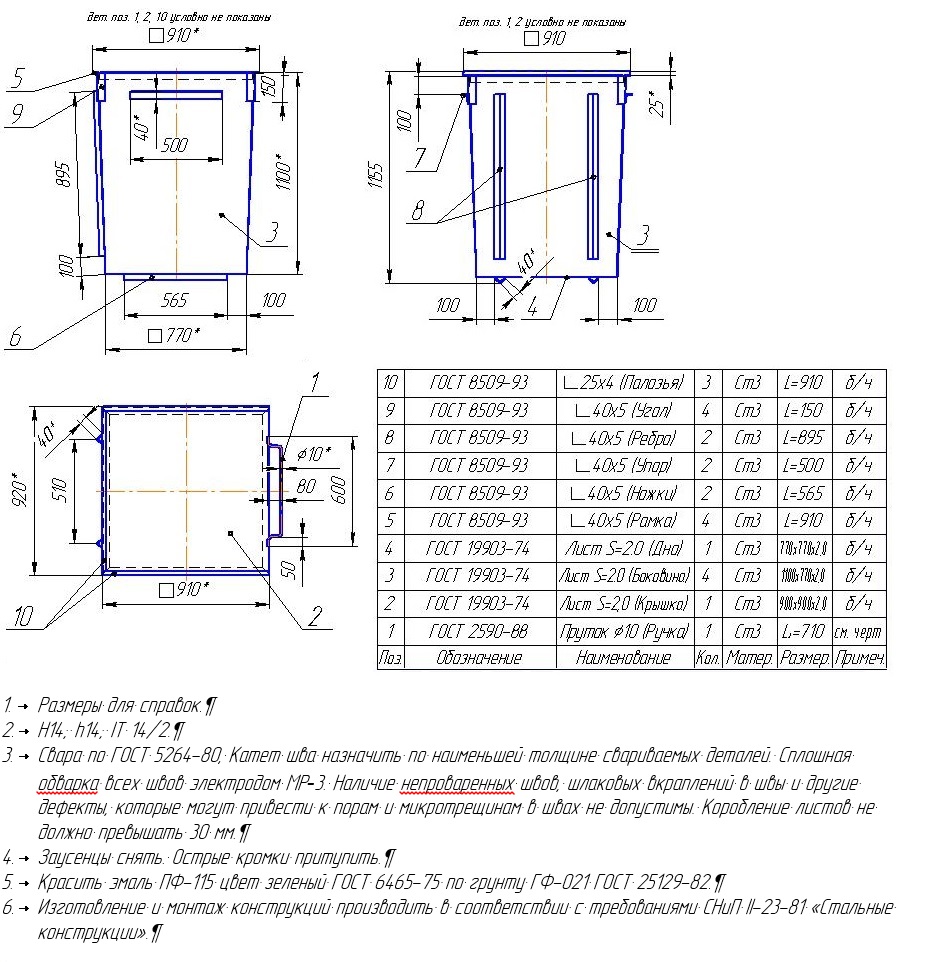 Рисунок 10.2.1. Схема (чертеж) контейнера для сбора твердых коммунальных отходов объемом 0,75 м3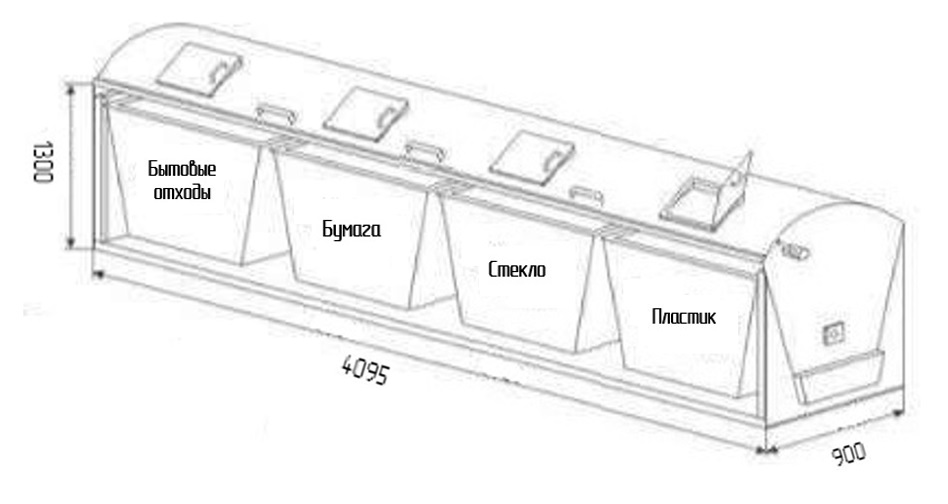 Рисунок 10.2.2. Схема (чертеж) устройства группы контейнеров для селективного сбора твердых коммунальных отходов на 4 контейнера объемом 0,75 м3Выбор участка для размещения контейнерных площадок на территории поселения осуществляется на основании функционального зонирования территории и градостроительных решений. Размещение площадок не допускается:– на территории I, II и III поясов зон санитарной охраны водоисточников и минеральных источников;– во всех поясах зоны санитарной охраны курортов;– в зонах массового загородного отдыха населения и на территории лечебно-оздоровительных учреждений;– рекреационных зонах;– в местах выклинивания водоносных горизонтов;– в границах, установленных водоохранных зон открытых водоемов.Для предупреждения рассеивания и потерь отходов контейнерную площадку необходимо оборудовать твердым водонепроницаемым покрытием (асфальт, бетон), ограждение с трех сторон, допускается использование контейнеров с крышками. Размер площадок должен быть рассчитан на установку необходимого числа контейнеров. При этом контейнеров на площадке не может быть более 5.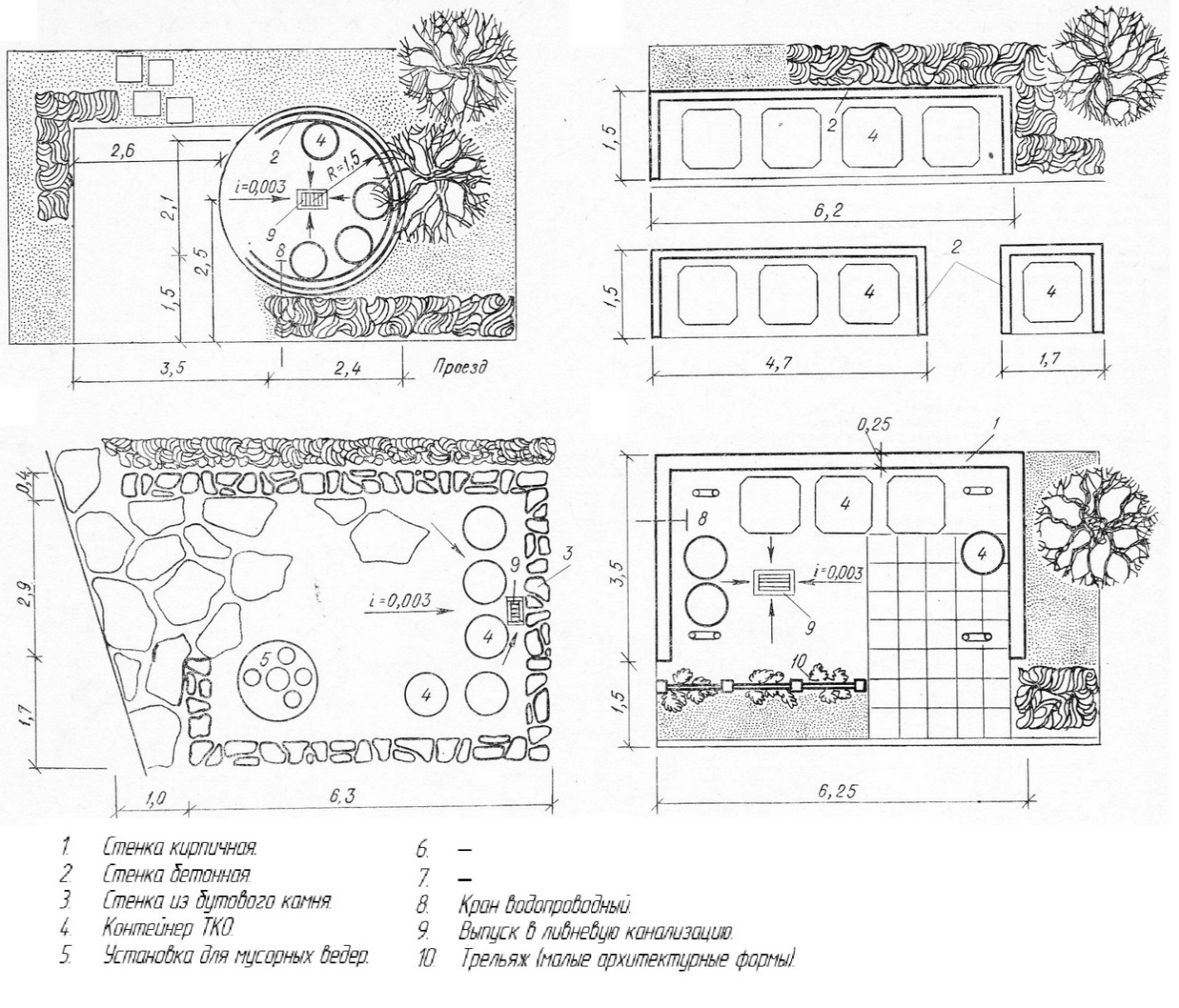 Рисунок 10.2.3. План (схема) устройства контейнерных площадок для сбора ТКОРасстояние от контейнеров до жилых зданий, детских игровых площадок, а также мест отдыха и занятий спортом должно быть не менее 20 м и не более 100 м, по возможности рекомендуется совмещение с инженерными сооружениями (трансформаторные подстанции, гаражи, автостоянки и пр.), ограждение, озеленение по периметру, удобные подъезды, площадки для маневрирования специализированного транспорта, уклон в сторону проезжей части не менее 0,02 %. Контейнеры располагаются на расстоянии 1 м от ограждения и друг от друга на расстоянии 0,35 м.На контейнерной площадке может предусматриваться 10 м2 (ориентировочно) асфальтированного покрытия для сбора крупногабаритных отходов, не помещающихся в контейнер 0,75 м3 (упаковочный материал, строительные отходы, крупногабаритные бытовые приборы и т. д.).Сбор использованных люминесцентных ламп, ртутьсодержащих приборов и других опасных отходов, образующихся в общественных зданиях, осуществляется в специальную тару с последующей передачей специализированному предприятию для обезвреживания данных типов отходов.На территории рынков и торговых комплексов следует предусматривать места под размещение стационарных или мобильных пунктов приемки вторичного сырья площадью не менее 10 м2. Запрещается сжигание растительных остатков на территории населенных пунктов сельского поселения.Сбор строительных отходов на территориях строительства, реконструкции, ремонта зданий производится в специальные емкости до накопления транспортных партий. При производстве работ по ремонту усовершенствованных покрытий и инженерных коммуникаций различного назначения отходы (асфальтобетонные покрытия и т.п.) должны быть вывезены к местам обезвреживания в срок, определенный администрацией Ирафского района.В соответствии со Территориальной схемой обращения с отходами, в том числе с твердыми коммунальными отходами в Республике Северная Осетия-Алания на территории Ирафского района строительство дополнительных мощностей, реконструкция и модернизация существующих объектов по обработке, утилизации, обезвреживанию и размещению отходов на территории Махческого сельского поселения не планируется.Общее количество контейнерных площадок, их территориальное расположение, количество контейнеров, деление территории сельского поселения на зоны, в которых осуществляется тарный и безтарный способы накопления ТКО определяются в соответствии с Генеральной схемой санитарной очистки населенных пунктов соответствующего муниципального образования, подготовленной в соответствии с постановлением Госстроя Российской Федерации от 21.08.2003 г. № 152 «Об утверждении методических рекомендаций о порядке разработки генеральных схем очистки территорий населенных пунктов Российской Федерации» и Реестром мест (площадок) накопления твердых коммунальных отходов, подготовленным в соответствии с постановлением Правительства Российской Федерации от 31.08.2018 г. № 1039.10.3. Захоронение биологических отходовСогласно ГОСТ 30772-2001, биологические отходы – это биологические ткани и органы, образующиеся в результате медицинской и ветеринарной оперативной практики, медико-биологических экспериментов, гибели скота, других животных и птицы, и другие отходы, получаемые при переработке пищевого и непищевого сырья животного происхождения, а также отходы биотехнологической промышленности.В соответствии с документом «Ветеринарно-санитарные правила сбора, утилизации и уничтожения биологических отходов», биологическими отходами являются:- трупы животных и птиц;- ветеринарные конфискаты (мясо, рыба, другая продукция животного происхождения), выявленные после ветеринарно-санитарной экспертизы на убойных пунктах, хладобойнях, в мясо-, рыбоперерабатывающих организациях, рынках, организациях торговли и др. объектах;- другие отходы, получаемые при переработке пищевого и непищевого сырья животного происхождения.Биологические отходы утилизируют путем переработки на ветеринарно-санитарных утилизационных заводах (цехах) в соответствии с действующими правилами, обеззараживают в биотермических ямах, уничтожают сжиганием или в исключительных случаях захоранивают в специально отведенных местах.Места, отведенные для захоронения биологических отходов (скотомогильники), должны иметь одну или несколько биотермических ям.С введением «Ветеринарно-санитарных правил сбора, утилизации и уничтожения биологических отходов» уничтожение биологических отходов путем захоронения в землю категорически запрещается.В исключительных случаях, при массовой гибели животных от стихийного бедствия и невозможности их транспортировки для утилизации, сжигания или обеззараживания в биотермических ямах, допускается захоронение трупов в землю только по решению Главного государственного санитарного врача РФ.Запрещается сброс биологических отходов в водоемы и реки.Категорически запрещается сброс биологических отходов в бытовые мусорные контейнеры и вывоз их на свалки и полигоны для захоронения.В случае значительного роста общего поголовья с/х животных на территории планируемого сельского поселения может возникнуть необходимость организации скотомогильника.СЗЗ от скотомогильников согласно Санитарно-эпидемиологическим правилам и нормативам СанПиН 2.2.1/2.1.1.1200-03 составляет 1000 м.10.4. Оценка размещения и использования коммунальных объектов специального пользованияНа территории Махческого сельского поселения располагаются 8 сельских кладбища. В пределах санитарно-защитных зон существующих кладбищ располагаются участки жилой застройки.В соответствии со СП 42.13330.2016, нормативный размер земельного участка, отводимого под традиционное захоронение, составляет 0,24 га на 1000 чел. населения. Необходимая нормативная обеспеченность составляет 0,74 га. Перспективные площади кладбищ необходимо рассчитывать по данным нормативам с учетом фактической численности населения сельского поселения.Согласно СанПиН 2.2.1/2.1.1.1200-03 «Санитарно-защитные зоны и санитарная классификация предприятий, сооружений и иных объектов», размер СЗЗ для сельских и закрытых кладбищ составляет 50 м (раздел, класс V, п.7.), для кладбищ площадью равной и менее 10 га – 100 м, 10-20 га – 300 м.При устройстве новых участков кладбищ необходимо руководствоваться требованиями СанПиН 2.1.1279-03 «Гигиенические требования к размещению, устройству и содержанию кладбищ, зданий и сооружений похоронного назначения» и «Инструкции о порядке похорон и содержании кладбищ в Российской Федерации», МДС 13-2.2000, Водным кодексом РФ.10.5. Особо охраняемые природные территорииОсобо охраняемые природные территории – участки земной поверхности, водной поверхности и воздушного пространства над ними, где располагаются природные комплексы и объекты, которые имеют особое природоохранное, научное, культурное, эстетическое, рекреационное и оздоровительное значение, изъятые решениями органов государственной власти полностью или частично из хозяйственного использования и для которых установлен режим особой охраны, относящиеся к объектам общенационального достояния (Федеральный закон от 14.03.1995 № 33-ФЗ «Об особо охраняемых природных территориях»).На территории Махческого сельского поселения располагается 5 особо охраняемых природных территории, в том числе 1 ООПТ федерального значения.Наиболее крупным по территории является национальный парк «Алания», его площадь составляет 549,26 км2. Национальный парк «Алания» образован в соответствии с постановлением Правительства Российской Федерации от 18.02.1998 г. № 225 «О создании в Республике Северная Осетия-Алания национального парка «Алания» Федеральной службы лесного хозяйства России».Положение о федеральном государственном учреждении «Национальный парк «Алания», утверждено руководителем Федеральной службы лесного хозяйства В. А. Шубиным 21 ноября 1998 года.Национальный парк расположен на северном склоне Центрального Кавказа. Его территория со всех сторон окаймлена цепью высоких хребтов и попасть сюда можно только по единственной горной дороге в долине реки Урух, через уникальный каньон Ахсинта. Это высокогорный национальный парк. Минимальная высота его территории 1350 м над уровнем моря, максимальная – 4646 м (гора Уилпата). Северная граница парка начинается от селения Мацута, проходит по левому берегу реки Сонгутидон до селения Дунта, затем по границе с Северо-Осетинским заповедником до государственной границы с Грузией. Затем следует на запад по границе с Грузией до границы Северной Осетии-Алании с Кабардино-Балкарской Республикой, до верховий реки Билагидон, впадающей в реку Урух у селения Ахсау. Далее – на север по правому берегу реки Урух до исходной точки у селения Мацута.В соответствии с постановлением Правительства Республики Северная Осетия-Алания от 22 февраля 2008 года № 31 «О памятниках природы Республики Северная Осетия-Алания» на территории Махческого сельского поселения располагаются 3 особо охраняемых природных территорий регионального значения – памятники природы – «Жила древних пород», «Фасналский сосновый бор», «Минеральный источник «Скоттат».В соответствии с постановлением Правительства Республики Северная Осетия-Алания от 22.09.2006 г. № 221 «О государственных природных заказниках регионального значения» на территории Махческого сельского поселения находится часть государственного природного зоологического заказника «Турмонский».10.6. Лесной фондЛесной фонд — природно-хозяйственный объект федеральной собственности, лесных отношений, управления, использования и воспроизводства лесов, представляющий совокупность лесов, лесных и нелесных земель в границах, установленных в соответствии с лесным и земельным законодательством. К лесному фонду относятся все леса, за исключением лесов на землях обороны и городских поселений, а также древесно-кустарниковой растительности на землях сельскохозяйственного назначения, транспорта, населённых пунктов, водного фонда и иных категорий.На территории Махческого сельского поселения земли лесного фонда отсутствуют.10.7. Водные объекты общего пользованияПоверхностные водные объекты, находящиеся в государственной или муниципальной собственности, являются водными объектами общего пользования, то есть общедоступными водными объектами, если иное не предусмотрено Водным кодексом РФ от 03.06.2006 № 74-ФЗ (статья 6).Использование водных объектов общего пользования осуществляется в соответствии с правилами охраны жизни людей на водных объектах, утверждаемыми в порядке, определяемом уполномоченным федеральным органом исполнительной власти, а также исходя из устанавливаемых органами местного самоуправления правил использования водных объектов для личных и бытовых нужд.Полоса земли вдоль береговой линии (границы водного объекта) водного объекта общего пользования (береговая полоса) предназначается для общего пользования. Ширина береговой полосы водных объектов общего пользования составляет двадцать метров, за исключением береговой полосы каналов, а также рек и ручьев, протяженность которых от истока до устья не более чем десять километров. Ширина береговой полосы каналов, а также рек и ручьев, протяженность которых от истока до устья не более чем десять километров, составляет пять метров.Каждый гражданин вправе пользоваться (без использования механических транспортных средств) береговой полосой водных объектов общего пользования для передвижения и пребывания около них, в том числе для осуществления любительского и спортивного рыболовства и причаливания плавучих средств.В соответствии с положениями ст. 65 Водного кодекса от указанных водных объектов определены зоны с особыми условиями использования территории – водоохранные зоны и прибрежно-защитные полосы.10.7.1. Охрана водных объектовОсновные требования к охране водных объектов установлены ст. 55 Водного кодекса РФ от 03.06.2006 № 74-ФЗ.Собственники водных объектов осуществляют мероприятия по охране водных объектов, предотвращению их загрязнения, засорения и истощения вод, а также меры по ликвидации последствий указанных явлений. Охрана водных объектов, находящихся в федеральной собственности, собственности субъектов Российской Федерации, собственности муниципальных образований, осуществляется исполнительными органами государственной власти или органами местного самоуправления в пределах их полномочий в соответствии со статьями 24 - 27 Водного кодекса РФ от 03.06.2006 № 74-ФЗ.При использовании водных объектов физические лица, юридические лица обязаны осуществлять водохозяйственные мероприятия и мероприятия по охране водных объектов в соответствии с Водным кодексом РФ и другими федеральными законами, а также правилами охраны поверхностных водных объектов и правилами охраны подземных водных объектов, утвержденными Правительством Российской Федерации.Сброс в водные объекты сточных вод, содержание в которых радиоактивных веществ, пестицидов, агрохимикатов и других опасных для здоровья человека веществ и соединений превышает нормативы допустимого воздействия на водные объекты, запрещается.Глава II. Анализ существующих ограничений градостроительного развития Махческого сельского поселенияРаздел 11. Зоны с особыми условиями использования территорииЗоны с особыми условиями использования территорий - охранные, санитарно-защитные зоны, зоны охраны объектов культурного наследия (памятников истории и культуры) народов Российской Федерации (далее - объекты культурного наследия), водоохранные зоны, зоны затопления, подтопления, зоны санитарной охраны источников питьевого и хозяйственно-бытового водоснабжения, зоны охраняемых объектов, иные зоны, устанавливаемые в соответствии с законодательством Российской Федерации.Раздел выполнен в соответствии с требованиями нормативных документов:СанПиН 2.2.1/2.1.1.1200-03 «Санитарно-защитные зоны и санитарная классификация предприятий, сооружений и иных объектов»;СанПиН 2.1.6.1032-01 «Гигиенические требования к обеспечению качества атмосферного воздуха населенных мест»;СанПиН 2.1.4.1110-02 «Зоны санитарной охраны источников водоснабжения и водопроводов питьевого назначения»;СанПиН 2.1.4.1074-01 «Питьевая вода. Гигиенические требования к качеству воды централизованных систем питьевого водоснабжения. Контроль качества»;СанПиН 2.1.4.1175-02 «Гигиенические требования к качеству воды нецентрализованного водоснабжения. Санитарная охрана источников»;СанПиН 2.1.5.980-00 «Гигиенические требования к охране поверхностных вод»;СанПиН 2.1.7.1287-03 «Санитарно-эпидемиологические требования к качеству почвы»;СанПиН 2.1.1279-03 «Гигиенические требования к размещению, устройству и содержанию кладбищ, зданий и сооружений похоронного назначения»;СанПиН 42-128-4690-88 «Санитарные правила содержания территорий населенных мест»;СП 2.1.5.1059-01 «Гигиенические требования к охране подземных вод от загрязнения»;СН 2.2.4/2.1.8.562-96 «Шум на рабочих местах, в помещениях, общественных зданий и на территории жилой застройки»;СП 2.1.7.1038-01 «Гигиенические требования к устройству и содержанию полигонов для твердых бытовых отходов»;Водный кодекс РФ. Ст. 65. «Водоохранные зоны и прибрежные защитные полосы»;СНиП 23-03-2003 «Защита от шума»;СП 42.13330.2016 – «Градостроительство. Планировка и застройка городских и сельских поселений»;СНиП 2.05.06-85 «Магистральные трубопроводы»;СНиП 2.04.02-84 «Водоснабжение. Наружные сети и сооружения».Наличие на территории поселения ряда объектов и их использование связано с введением градостроительных ограничений и зон с особыми условиями использования территории.11.1. Санитарно-защитные зоныСанитарно-защитная зона (СЗЗ) — специальная территория с особым режимом использования, которая устанавливается вокруг объектов и производств, являющихся источниками воздействия на среду обитания и здоровье человека. Размер СЗЗ обеспечивает уменьшение воздействия загрязнения на атмосферный воздух (химического, биологического, физического) до значений, установленных гигиеническими нормативами.По своему функциональному назначению санитарно-защитная зона является защитным барьером, обеспечивающим уровень безопасности населения при эксплуатации объекта в штатном режиме. Ориентировочный размер СЗЗ определяется СанПиН 2.2.1/2.1.1.1200-03 на время проектирования и ввода в эксплуатацию объекта. в зависимости от класса опасности предприятия (всего пять классов опасности, с I по V).СанПиН 2.2.1/2.1.1.1200-03 классифицирует промышленные объекты и производства:промышленные объекты и производства первого класса I — 1000 м;промышленные объекты и производства второго класса II— 500 м;промышленные объекты и производства третьего класса III— 300 м;промышленные объекты и производства четвертого класса IV— 100 м;промышленные объекты и производства пятого класса V— 50 м.СанПиН 2.2.1/2.1.1.1200-03 классифицирует промышленные объекты и производства тепловые электрические станции, складские здания и сооружения и размеры ориентировочных санитарно-защитных зон для них.Размеры и границы санитарно-защитной зоны определяются в проекте санитарно-защитной зоны. Проект СЗЗ обязаны разрабатывать предприятия, относящиеся к объектам I—III классов опасности, и предприятия, являющиеся источниками воздействия на атмосферный воздух, но для которых СанПиН 2.2.1/2.1.1.1200-03 не устанавливает размеры СЗЗ.В санитарно-защитной зоне не допускается размещать: жилую застройку, включая отдельные жилые дома, ландшафтно-рекреационные зоны, зоны отдыха, территории курортов, санаториев и домов отдыха, территорий садоводческих товариществ и коттеджной застройки, коллективных или индивидуальных дачных и садово-огородных участков, а также других территорий с нормируемыми показателями качества среды обитания; спортивные сооружения, детские площадки, образовательные и детские учреждения, лечебно-профилактические и оздоровительные учреждения общего пользования.Допускается размещать в границах санитарно-защитной зоны промышленного объекта или производства здания и сооружения для обслуживания работников указанного объекта и для обеспечения деятельности промышленного объекта (производства): нежилые помещения для дежурного аварийного персонала, помещения для пребывания работающих по вахтовому методу (не более двух недель), здания управления, конструкторские бюро, здания административного назначения, научно-исследовательские лаборатории, поликлиники, спортивно-оздоровительные сооружения закрытого типа, бани, прачечные, объекты торговли и общественного питания, мотели, гостиницы, гаражи, площадки и сооружения для хранения общественного и индивидуального транспорта, пожарные депо, местные и транзитные коммуникации, ЛЭП, электроподстанции, нефте- и газопроводы, артезианские скважины для технического водоснабжения, водоохлаждающие сооружения для подготовки технической воды, канализационные насосные станции, сооружения оборотного водоснабжения, автозаправочные станции, станции технического обслуживания автомобилей.Новые участки для разработки полезных ископаемых предоставляются исключительно после оформления горного отвода, утверждения проекта рекультивации земель, восстановления ранее отработанных земель. Обязательно стимулирование совершенствования технологий производства, переработки сырья с целью уменьшения степени вредного воздействия на окружающую среду.Животноводческие и птицеводческие комплексы, сельскохозяйственные организации, осуществляющие заготовку и переработку сельскохозяйственной продукции, иные сельскохозяйственные организации при осуществлении своей деятельности должны соблюдать требования в области охраны окружающей среды.11.2. Зоны охраны объектов культурного наследияНеобходимый состав зон охраны объектов культурного наследия определяется проектом зон охраны объектов культурного наследия.Зоны охраны памятников – это территории, в границах которых обеспечивается сохранность объектов культурного наследия за счет установления охранной зоны, зоны регулирования застройки и хозяйственной деятельности вокруг охранной зоны и зоны охраняемого природного ландшафта.Охранная зона - территория, в пределах которой в целях обеспечения сохранности объекта культурного наследия в его историческом ландшафтном окружении устанавливается особый режим использования земель, ограничивающий хозяйственную деятельность и запрещающий строительство, за исключением применения специальных мер, направленных на сохранение и регенерацию историко-градостроительной или природной среды объекта культурного наследия.Зона регулирования застройки и хозяйственной деятельности - территория, в пределах которой устанавливается режим использования земель, ограничивающий строительство и хозяйственную деятельность, определяются требования к реконструкции существующих зданий и сооружений.Зона охраняемого природного ландшафта - территория, в пределах которой устанавливается режим использования земель, запрещающий или ограничивающий хозяйственную деятельность, строительство и реконструкцию существующих зданий и сооружений в целях сохранения (регенерации) природного ландшафта, включая долины рек, водоемы, леса и открытые пространства, связанные композиционно с объектами культурного наследия.Границы зон охраны объектов культурного наследия устанавливаются в соответствии с Законом Республики Северная Осетия-Алания от 24 августа 2005 г. № 53-РЗ «О сохранении, использовании и государственной охране объектов культурного наследия (памятников истории и культуры) народа Республики Северная Осетия-Алания» (с изменениями на 12.12.2019 г).Границы зон охраны объектов культурного наследия, в том числе границы объединенной зоны охраны объектов культурного наследия (за исключением границ зон охраны особо ценных объектов культурного наследия народов Российской Федерации и объектов культурного наследия, включенных в Список всемирного наследия), особые режимы использования земель в границах территорий данных зон и требования к градостроительным регламентам в границах территорий данных зон утверждаются Правительством Республики Северная Осетия-Алания:на основании проектов зон охраны объектов культурного наследия в отношении объектов культурного наследия федерального значения либо проекта объединенной зоны охраны объектов культурного наследия - по согласованию с федеральным органом охраны объектов культурного наследия;на основании проектов зон охраны объектов культурного наследия в отношении объектов культурного наследия регионального значения и объектов культурного наследия местного (муниципального) значения.Границы защитной зоны объекта культурного наследия устанавливаются:1) для памятника, расположенного в границах населенного пункта, на расстоянии 100 метров от внешних границ территории памятника, для памятника, расположенного вне границ населенного пункта, на расстоянии 200 метров от внешних границ территории памятника;2) для ансамбля, расположенного в границах населенного пункта, на расстоянии 150 метров от внешних границ территории ансамбля, для ансамбля, расположенного вне границ населенного пункта, на расстоянии 250 метров от внешних границ территории ансамбля.В случае отсутствия утвержденных границ территории объекта культурного наследия, расположенного в границах населенного пункта, границы защитной зоны такого объекта устанавливаются на расстоянии 200 метров от линии внешней стены памятника либо от линии общего контура ансамбля, образуемого соединением внешних точек наиболее удаленных элементов ансамбля, включая парковую территорию. В случае отсутствия утвержденных границ территории объекта культурного наследия, расположенного вне границ населенного пункта, границы защитной зоны такого объекта устанавливаются на расстоянии 300 метров от линии внешней стены памятника либо от линии общего контура ансамбля, образуемого соединением внешних точек наиболее удаленных элементов ансамбля, включая парковую территорию.11.3. Водоохранные зоны и прибрежные защитные полосыВодоохранные и прибрежные защитные полосы водных объектов устанавливаются в соответствии со статьей 65 Водного кодекса РФ от 03.06.2006 № 74-ФЗ.Водоохранными зонами являются территории, которые примыкают к береговой линии (границам водного объекта) морей, рек, ручьев, каналов, озер, водохранилищ и на которых устанавливается специальный режим осуществления хозяйственной и иной деятельности в целях предотвращения загрязнения, засорения, заиления указанных водных объектов и истощения их вод, а также сохранения среды обитания водных биологических ресурсов и других объектов животного и растительного мира.В границах водоохранных зон устанавливаются прибрежные защитные полосы, на территориях которых вводятся дополнительные ограничения хозяйственной и иной деятельности.За пределами территорий городов и других населенных пунктов ширина водоохранной зоны рек, ручьев, каналов, озер, водохранилищ и ширина их прибрежной защитной полосы устанавливаются от местоположения соответствующей береговой линии (границы водного объекта). При наличии централизованных ливневых систем водоотведения и набережных границы прибрежных защитных полос этих водных объектов совпадают с парапетами набережных, ширина водоохранной зоны на таких территориях устанавливается от парапета набережной.Ширина водоохранной зоны рек или ручьев устанавливается от их истока для рек или ручьев протяженностью:1) до десяти километров - в размере пятидесяти метров;2) от десяти до пятидесяти километров - в размере ста метров;3) от пятидесяти километров и более - в размере двухсот метров.В границах водоохранных зон запрещаются:1) использование сточных вод в целях регулирования плодородия почв;2) размещение кладбищ, скотомогильников, объектов размещения отходов производства и потребления, химических, взрывчатых, токсичных, отравляющих и ядовитых веществ, пунктов захоронения радиоактивных отходов;3) осуществление авиационных мер по борьбе с вредными организмами;4) движение и стоянка транспортных средств (кроме специальных транспортных средств), за исключением их движения по дорогам и стоянки на дорогах и в специально оборудованных местах, имеющих твердое покрытие;5) размещение автозаправочных станций, складов горюче-смазочных материалов (за исключением случаев, если автозаправочные станции, склады горюче-смазочных материалов размещены на территориях портов, судостроительных и судоремонтных организаций, инфраструктуры внутренних водных путей при условии соблюдения требований законодательства в области охраны окружающей среды и Водного кодекса, станций технического обслуживания, используемых для технического осмотра и ремонта транспортных средств, осуществление мойки транспортных средств;6) размещение специализированных хранилищ пестицидов и агрохимикатов, применение пестицидов и агрохимикатов;7) сброс сточных, в том числе дренажных, вод;8) разведка и добыча общераспространенных полезных ископаемых (за исключением случаев, если разведка и добыча общераспространенных полезных ископаемых осуществляются пользователями недр, осуществляющими разведку и добычу иных видов полезных ископаемых, в границах предоставленных им в соответствии с законодательством Российской Федерации о недрах горных отводов и (или) геологических отводов на основании утвержденного технического проекта в соответствии со статьей 19.1 Закона Российской Федерации от 21 февраля 1992 года № 2395-1 «О недрах»).11.4. Зоны затопления и подтопленияГраницы зон затопления, подтопления определяются Федеральным агентством водных ресурсов на основании предложений органа исполнительной власти субъекта Российской Федерации, подготовленных совместно с органами местного самоуправления, об определении границ зон затопления, подтопления и карты (плана) объекта землеустройства, составленной в соответствии с требованиями Федерального закона «О землеустройстве». При подготовке предложений учитываются:а) геодезические и картографические материалы, выполненные в соответствии с Федеральным законом «О геодезии и картографии», а также данные обследований по выявлению паводкоопасных зон;б) данные об отметках характерных уровней воды расчетной обеспеченности на пунктах государственной наблюдательной сети;в) данные об отметках характерных уровней воды расчетной обеспеченности из фондовых материалов гидрологических и гидрогеологических изысканий под размещение населенных пунктов, мелиоративных систем, линейных объектов инфраструктуры, переходов трубопроводов, мостов;г) данные проектных материалов, подготовленные в целях создания водохранилищ;д) сведения, содержащиеся в правилах использования водохранилищ;е) расчетные параметры границ затоплений пойм рек, определенные на основе инженерно-гидрологических расчетов;ж) параметры границ подтоплений, определенные на основе инженерно-геологических и гидрогеологических изысканий.11.5. Зоны санитарной охраны источников питьевого и хозяйственно-бытового водоснабженияНа прилегающих к водоемам и водоводам (водопроводам) хозяйственно-питьевого назначения территориях для размещения источника водоснабжения, водозаборных, водопроводных сооружений устанавливаются зоны санитарной охраны в составе трех поясов: - первый пояс (строгого режима) включает территорию расположения водозаборов, площадок расположения всех водопроводных сооружений и водопроводящего канала. В этом поясе запрещена любая деятельность, не связанная с защитой места водозабора и водозаборных сооружений от случайного или умышленного загрязнения и повреждения, включая посадку высокоствольных деревьев, все виды строительства, размещение жилых и хозяйственно-бытовых зданий, проживание людей, применение ядохимикатов и удобрений. - второй и третий пояса ограничений включают территорию, в пределах которой жестко ограничиваются виды деятельности, не связанные с предупреждением загрязнения воды источников водоснабжения. Запрещается закачка отработанных вод в подземные горизонты, размещение складов ГСМ, АЗС, ядохимикатов и минеральных удобрений, шламохранилищ и др. обусловливающих опасность химического загрязнения подземных вод. Не допускается размещение кладбищ, скотомогильников, полей ассенизации, полей фильтрации, навозохранилищ, силосных траншей, животноводческих и птицеводческих предприятий и др. объектов, обусловливающих опасность микробного загрязнения подземных вод, рубки леса главного пользования.В указанной зоне подразумевается строгая регламентация средопользования, строительства жилых домов, общежитий, универсальных развлекательных комплексов, аттракционов, тренировочных баз, спортивных школ, больниц и госпиталей общего типа, производства сельскохозяйственной продукции. Кроме того, на водных объектах регламентируется забор воды, водопой скота, промысловое рыболовство и строго ограничиваются все виды деятельности (кроме водоохранной), запрещенные в пределах водоохранных зон и прибрежных защитных полос.Обязательное условие для существующих в санитарно-защитных полосах водоводов объектов – отсутствие источников загрязнения почвы и грунтовых вод. Запрещена любая застройка в пределах санитарно-защитных полос водоводов. Не допускается прокладка водоводов по территории свалок, полей ассенизации, полей фильтрации, полей орошения, кладбищ, скотомогильников.Запрещена прокладка магистральных водоводов по территории промышленных и сельскохозяйственных предприятий.11.6. Охранные зоны объектов инженерной и транспортной инфраструктурыГРС, газопровод. Для газораспределительных сетей устанавливаются следующие охранные зоны:а) вдоль трасс наружных газопроводов - в виде территории, ограниченной условными линиями, проходящими на расстоянии 2 м с каждой стороны газопровода;б) вдоль трасс подземных газопроводов из полиэтиленовых труб при использовании медного провода для обозначения трассы газопровода - в виде территории, ограниченной условными линиями, проходящими на расстоянии 3 метров от газопровода со стороны провода и 2 метров - с противоположной стороны;в) вокруг отдельно стоящих газорегуляторных пунктов - в виде территории, ограниченной замкнутой линией, проведенной на расстоянии 10 метров от границ этих объектов. Для газорегуляторных пунктов, пристроенных к зданиям, охранная зона не регламентируется;г) вдоль трасс межпоселковых газопроводов, проходящих по лесам и древесно-кустарниковой растительности, - в виде просек шириной 6 метров, по 3 метра с каждой стороны газопровода. Для надземных участков газопроводов расстояние от деревьев до трубопровода должно быть не менее высоты деревьев в течение всего срока эксплуатации газопровода.Отсчет расстояний при определении охранных зон газопроводов производится от оси газопровода - для однониточных газопроводов и от осей крайних ниток газопроводов - для многониточных.Вышка сотовой связи.ЛЭП. В охранных зонах запрещается осуществлять любые действия, которые могут нарушить безопасную работу объектов электросетевого хозяйства, в том числе привести к их повреждению или уничтожению, и (или) повлечь причинение вреда жизни, здоровью граждан и имуществу физических или юридических лиц, а также повлечь нанесение экологического ущерба и возникновение пожаров.В пределах охранных зон без письменного решения о согласовании сетевых организаций юридическим и физическим лицам запрещаются:а) строительство, капитальный ремонт, реконструкция или снос зданий и сооружений;б) горные, взрывные, мелиоративные работы, в том числе связанные с временным затоплением земель;в) посадка и вырубка деревьев и кустарников;г) дноуглубительные, землечерпальные и погрузочно-разгрузочные работы, добыча рыбы, других водных животных и растений придонными орудиями лова, устройство водопоев, колка и заготовка льда (в охранных зонах подводных кабельных линий электропередачи);д) проход судов, у которых расстояние по вертикали от верхнего крайнего габарита с грузом или без груза до нижней точки провеса проводов переходов воздушных линий электропередачи через водоемы менее минимально допустимого расстояния, в том числе с учетом максимального уровня подъема воды при паводке;е) проезд машин и механизмов, имеющих общую высоту с грузом или без груза от поверхности дороги более 4,5 метра (в охранных зонах воздушных линий электропередачи);ж) земляные работы на глубине более 0,3 метра (на вспахиваемых землях на глубине более 0,45 метра), а также планировка грунта (в охранных зонах подземных кабельных линий электропередачи);з) полив сельскохозяйственных культур в случае, если высота струи воды может составить свыше 3 метров (в охранных зонах воздушных линий электропередачи);и) полевые сельскохозяйственные работы с применением сельскохозяйственных машин и оборудования высотой более 4 метров (в охранных зонах воздушных линий электропередачи) или полевые сельскохозяйственные работы, связанные с вспашкой земли (в охранных зонах кабельных линий электропередачи).Подстанция. Расстояние от жилых зданий до трансформаторных подстанций следует принимать не менее 10 м при условии обеспечения допустимых нормальных уровней звукового давления (шума).Транспортная инфраструктураВ границах полосы отвода автомобильной дороги запрещаются:	выполнение работ, не связанных со строительством, с реконструкцией, капитальным ремонтом, ремонтом и содержанием автомобильной дороги, а также с размещением объектов дорожного сервиса;	размещение зданий, строений, сооружений и других объектов, не предназначенных для обслуживания автомобильной дороги, ее строительства, реконструкции, капитального ремонта, и содержания и не относящихся к объектам дорожного сервиса;	распашка земельных участков, покос травы, осуществление рубок и повреждение лесных насаждений и иных многолетних насаждений, снятие дерна и выемка грунта, за исключением работ по содержанию полосы отвода автомобильной дороги или ремонту автомобильной дороги, ее участков;	выпас животных, а также их прогон через автомобильные дороги вне специально предусмотренных для указанных целей мест, согласованных с владельцами таких автомобильных дорог;	установка рекламных конструкций, не соответствующих требованиям технических регламентов и (или) нормативным правовым актам о безопасности дорожного движения;	установка информационных щитов и указателей, не имеющих отношения к обеспечению безопасности дорожного движения или осуществлению дорожной деятельности.Земельные участки в границах полосы отвода автомобильной дороги, предназначенные для размещения объектов дорожного сервиса, для установки и эксплуатации рекламных конструкций, могут предоставляться гражданам или юридическим лицам для размещения таких объектов. В отношении земельных участков в границах полосы отвода автомобильной дороги, предназначенных для размещения объектов дорожного сервиса, для установки и эксплуатации рекламных конструкций, допускается установление частных сервитутов в порядке, установленном гражданским законодательством и земельным законодательством.В пределах полосы отвода автомобильной дороги могут размещаться объекты дорожного сервиса, инженерные коммуникации, железные дороги, линии электропередачи, линии связи, объекты трубопроводного и железнодорожного транспорта, а также иные сооружения и объекты, которые располагаются вдоль автомобильной дороги либо пересекают ее; подъезды, съезды и примыкания (включая переходно-скоростные полосы) к объектам, расположенным вне полосы отвода федеральной автомобильной дороги и требующим доступа к ним.Инженерная инфраструктураДля магистральных газопроводов ограничения градостроительной деятельности устанавливаются в зоне санитарных разрывов. Допускается при условии согласования организации, эксплуатирующей системы трубопроводного транспорта:размещать технологические постройки и сооружения;выполнять проезды и переезды через трассы трубопроводов, размещать стоянки автомобильного транспорта;высаживать деревья и кустарники всех видов, складировать корма, удобрения, материалы, содержать скот;выполнять мелиоративные земляные работы, сооружать оросительные и осушительные системы;выполнять открытые и подземные, горные, строительные (ближе 25 м), монтажные и взрывные работы, планировку грунта;производить геолого-съемочные, геологоразведочные, поисковые, геодезические и другие изыскательские работы, связанные с устройством скважин, шурфов и взятием проб грунта (кроме почвенных образцов).полевые сельскохозяйственные работы разрешается производить при условии предварительного уведомления предприятия трубопроводного транспорта. Не допускается размещать: жилую застройку, включая отдельные жилые дома, ландшафтно-рекреационные зоны, зоны отдыха, территории курортов, санаториев и домов отдыха, территорий садоводческих товариществ и коттеджной застройки, коллективных или индивидуальных дачных и садово-огородных участков, а также других территорий с нормируемыми показателями качества среды обитания; спортивные сооружения, детские площадки, образовательные и детские учреждения, лечебно-профилактические и оздоровительные учреждения общего пользования.Санитарный разрыв (СР) или какая-либо его часть не может рассматриваться как резервная территория объекта и использоваться для расширения жилых и рекреационных территорий.В целях защиты населения от воздействия электрического поля, создаваемого воздушными линиями электропередачи (ВЛ), устанавливаются санитарные разрывы - территория вдоль трассы высоковольтной линии, в которой напряженность электрического поля превышает 1 кВ/м. Территория санитарного разрыва должна быть залужена либо использоваться как газон. Не допускается размещение каких-либо объектов, не связанных с эксплуатацией электрических сетей. Санитарный разрыв или какая-либо его часть не может рассматриваться как резервная территория объекта и использоваться для расширения производственных, общественно-деловых, жилых, рекреационных и прочих зон. На трассах радиорелейных линий связи в целях предупреждения экранирующего действия распространению радиоволн эксплуатирующие предприятия определяют участки земли, на которых запрещается возведение зданий и сооружений, а также посадка деревьев. Расположение и границы этих участков предусматриваются в проектах строительства радиорелейных линий связи и согласовываются с органами местного самоуправления. Уровни электромагнитных излучений не должны превышать предельно допустимые уровни (далее - ПДУ) согласно приложению 1 к СанПиН 2.1.8/2.2.4.1383-03.Подразумевается строгая регламентация средопользования, застройка и развитие инженерных инфраструктур: только на основании утвержденного в установленном порядке проектов планировки и застройки территорий.11.7. Охранные зоны объектов специального пользованияКладбище. Не допускается размещать в санитарно-защитной зоне кладбища: жилую застройку, включая отдельные жилые дома, ландшафтно-рекреационные зоны, зоны отдыха, территории курортов, санаториев и домов отдыха, территорий садоводческих товариществ и индивидуальной жилой застройки, коллективных или индивидуальных дачных и садово-огородных участков, а также других территорий с нормируемыми показателями качества среды обитания; спортивные сооружения, детские площадки, образовательные и детские учреждения, лечебно-профилактические и оздоровительные учреждения общего пользования.СЗЗ или какая-либо ее часть не могут рассматриваться как резервная территория объекта и использоваться для расширения жилой территории без соответствующей обоснованной корректировки границ СЗЗ.Полигон ТБО. Санитарно-защитная зона должна иметь зеленые насаждения. Не допускается размещение новых полигонов: на территории зон санитарной охраны водоисточников и минеральных источников; во всех зонах охраны курортов; в местах выхода на поверхность трещиноватых пород; в местах выклинивания водоносных горизонтов; в местах массового отдыха населения и оздоровительных учреждений. При выборе участка для устройства полигона ТБО следует учитывать климатогеографические и почвенные особенности, геологические и гидрологические условия местности. Полигоны ТБО размещаются на участках, где выявлены глины или тяжелые суглинки, а грунтовые воды находятся на глубине более 2 м. Не используются под полигоны болота глубиной более 1 м и участки с выходами грунтовых вод в виде ключей. Полигон для твердых бытовых отходов размещается на ровной территории, исключающей возможность смыва атмосферными осадками части отходов и загрязнения ими прилегающих земельных площадей и открытых водоемов, вблизи расположенных населенных пунктов. Допускается отвод земельного участка под полигоны ТБО на территории оврагов, начиная с его верховьев, что позволяет обеспечить сбор и удаление поверхностных вод путем устройства перехватывающих нагорных каналов для отвода этих вод в открытые водоемы. Для полигонов, принимающих менее 120 тыс. м3 ТБО в год, проектируется траншейная схема складирования ТБО. Траншеи устраиваются перпендикулярно направлению господствующих ветров, что препятствует разносу ТБО. По периметру всей территории полигона ТБО проектируется легкое ограждение или осушительная траншея глубиной более 2 м или вал высотой не более 2 м. В ограде полигона устраивается шлагбаум у производственно-бытового здания.На выезде из полигона предусматривается контрольно-дезинфицирующая установка с устройством бетонной ванны для ходовой части мусоровозов. Размеры ванны должны обеспечивать обработку ходовой части мусоровозов.  В зеленой зоне полигона проектируются контрольные скважины, в том числе: одна контрольная скважина – выше полигона по потоку грунтовых вод, 1 – 2 скважины ниже полигона для учета влияния складирования ТБО на грунтовые воды. Сооружения по контролю качества грунтовых и поверхностных вод должны иметь подъезды для автотранспорта.Скотомогильник, яма Беккари. Размещение скотомогильников (биотермических ям, биологических камер) в водоохраной, лесопарковой и заповедной зонах категорически запрещается.Раздел 12. Основные факторы риска возникновения чрезвычайных ситуаций природного и техногенного характера. требования пожарной безопасностиВ данном разделе рассмотрены возможные чрезвычайные ситуации природного и техногенного характера, даны характеристики неблагоприятных природных процессов и техногенных опасностей, меры по их предупреждению и ликвидации, мероприятия по защите населения и территории от возможных последствий ЧС. Реализация опасностей с высоким уровнем негативного воздействия на людей, природные и материальные ресурсы приводит к чрезвычайным ситуациям.Чрезвычайная ситуация (ЧС) - обстановка на определенной территории или акватории, сложившаяся в результате аварии, опасного природного явления, катастрофы, стихийного или иного бедствия, которые могут повлечь или повлекли за собой человеческие жертвы, ущерб здоровью людей или окружающей природной среде, значительные материальные потери и нарушение условий жизнедеятельности людей.Территория планируемого сельского поселения подвержена риску возникновения чрезвычайных ситуаций природного, техногенного и биолого-социального характера.Генеральным планом предлагается осуществление комплекса мероприятия по утилизации бытового мусора и трупов животных современными методами и средствами, а также противооползневых мероприятий, включающих мониторинг, прогнозирование и предупреждение опасных явлений: необходимо провести мероприятия по пресечению оползней.Степень опасности природных и техногенных процессов, состав мероприятий по их мониторингу и предотвращению опасных явлений определяется соответствующими проектами защиты территорий, выполняемыми в соответствии с действующей нормативной базой в составе работ по планировке территории под новое строительство в населенных пунктах.12.1. Чрезвычайные ситуации природного характераИсточник природной чрезвычайной ситуации – опасное природное явление или процесс, в результате которого на определенной территории или акватории произошла или может возникнуть чрезвычайная ситуация.Опасное природное явление – событие природного происхождения (геологического, гидрологического) или результат деятельности природных процессов, которые по своей интенсивности, масштабу распространения и продолжительности могут вызвать поражающее воздействие на людей, объекты экономики и окружающую природную среду.Чрезвычайные ситуации природного характера могут быть обусловлены метеорологическими, гидрометеорологическими факторами, а также опасными геологическими процессами.Метеорологические явления:На территории Ирафского района к опасным метеорологическим явлениям и процессам относятся:сильный ветер, шторм, шквал, ураган;пыльная буря;сильные осадки: (продолжительный дождь, сильный снегопад, гололед, град);туман;заморозок;засуха;гроза.Сильные ветры. К числу опасных явлений погоды относят ветер со скоростью более 15 м/с. Последствиями их возникновения являются выход из строя воздушных линий электропередачи и связи, антенно-мачтовых и других подобных сооружений. Сильный ветер срывает с корнем деревья и крыши домов.При низких температурах ветры способствуют возникновению таких опасных метеорологических явлений, как гололед, изморозь, наледь.Обледенения, возникающие в холодный период года, способствуют появлению отложений льда на деталях сооружений, проводах воздушных линий связи и электропередач, на ветвях и стволах деревьев. В крае на метеостанции ведутся наблюдения за такими видами отложений, как гололед, кристаллическая и зернистая изморозь, мокрый снег. Из всех видов обледенения наиболее частым является гололед. Для образования гололеда характерен интервал температур от 0 до минус 5ºС и скорость ветра от 1 до 9 м/с, а для изморози температура воздуха колеблется от минус 5 до минус 10ºС при скорости ветра от 0 до 5 м/с. Сильные осадки, продолжительный дождь, ливень могут вызвать паводки рек. Грозы и град являются одним из наиболее опасных явлений природы. В годовом цикле число дней с грозой увеличивается от весны к лету и уменьшается к осени. Длительные ливневые дожди могут привести к нарушению работы систем канализации, затоплению подвальных помещений.Грозовые разряды, вторичные проявления молнии могут явиться источниками инициирования пожаров на территории населённого пункта, отказам систем электроснабжения.Град наблюдается преимущественно в теплую половину года, наибольшее число дней с градом отмечается в мае-июне. Он обычно выпадает пятнами или полосами. Полосы достигают 40- в длину и  в ширину.Град выпадает, в основном, в послеполуденные часы, между 13 и 19 часами. В утреннее и ночное время он представляет собой сравнительно редкое явление.Продолжительность выпадения града обычно не превышает 5-10 минут. Вес и форма градин колеблются в широких пределах. Наибольший вес одной градины отмечен до 600 г.Важной характеристикой туманов является их продолжительность, которая колеблется в очень широких пределах и имеет четко выраженный годовой ход с максимумом зимой и минимумом летом. Во время тумана наиболее вероятны случаи дорожно-транспортных происшествий.Опасные геологические явления. На территории Ирафского района к опасным геологическим явлениям и процессам относятся:землетрясения;обвалы;оползни;просадка в лессовых грунтах;переработка берегов.Территория Республики Северная Осетия-Алания расположена в зоне сейсмической активности. Балл сейсмичности здесь изменяется от семи до девяти по шкале Рихтера, повышаясь к горной части. Территория рассматриваемого поселения относится к 8 балльной сейсмической зоне. За счет постоянного ухудшения состояния геологической среды сейсмическая интенсивность постоянно возрастает. При низких значениях прочностных характеристик грунтов оснований сооружений даже небольшие по силе сейсмические толчки могут быть причиной деформаций и разрушений различных сооружений, а также – активизации опасных геологических процессов.Как показывают многолетние наблюдения, землетрясения интенсивностью до 6 баллов приводят, в основном, к слабым разрушениям зданий и сооружений, и только землетрясения с интенсивностью 7 баллов и более могут привести к средним и сильным разрушениям.Характеристика разрушений зданий:Слабые (легкие) повреждения материала и неконструктивных элементов здания: тонкие трещины в штукатурке; откалывание небольших кусков штукатурки; тонкие трещины в сопряжениях перекрытий со стенами и стенового заполнения с элементами каркаса, между панелями, в разделке печей и дверных коробок; тонкие трещины в перегородках, карнизах, фронтонах, трубах. Видимые повреждения конструктивных элементов отсутствуют. Для ликвидации повреждений достаточно текущего ремонта зданий.Средние (умеренные) повреждения. Значительные повреждения материала и неконструктивных элементов здания, падение пластов штукатурки, сквозные трещины в перегородках, глубокие трещины в карнизах и фронтонах, выпадение кирпичей из труб, падение отдельных черепиц. Слабое повреждение несущих конструкций: тонкие трещины в несущих стенах, незначительные деформации и небольшие отколы бетона или раствора в узлах каркаса и в стыках панелей. Для ликвидации повреждений необходим капитальный ремонт зданий.Сильные (тяжелые) повреждения. Разрушения неконструктивных элементов здания: обвалы частей перегородок, карнизов, фронтонов, дымовых труб. Значительные повреждения несущих конструкций: сквозные трещины в несущих стенах, значительные деформации каркаса, заметные сдвиги панелей, выкрашивание бетона в узлах каркаса. Возможен восстановительный ремонт здания.Область просадочных грунтов охватывает свыше 25% территории в Ирафском районе.Просадочные свойства лессовидных грунтов могут проявляться в процессе строительства и эксплуатации, что приводит к деформациям зданий. Меры по борьбе с просадочностью включают в себя: на просадочных грунтах с 1-м типом грунтовых условий по просадочности (возможна просадка грунтов от внешней нагрузки, просадка от собственного веса отсутствует или не превышает 5см) рекомендуется применение следующих мероприятий по закреплению оснований – устранение просадочных свойств грунтов основания уплотнением, замачиванием, взрывом; закрепление грунтов основания буросмесительным способом, сооружение свайных фундаментов из забивных свай или буронабивных свай с антикоррозийной защитой;на просадочных грунтах со 2-м типом грунтовых условий по просадочности (помимо просадки грунтов от внешней нагрузки возможна просадка от собственного веса и размер ее превышает 5см) рекомендуется закрепление просадочных грунтов инъекционным способом (силикатизация, смолизация), сооружение свайных фундаментов;просадочные грунты должны полностью прорезаться сваями с заглублением нижних концов свай в непросадочные грунты. Не допускается опирание свай на грунты лессового происхождения.12.2. Чрезвычайные ситуации биолого-социального характераПотенциальным источником чрезвычайных ситуаций биолого-социального характера в поселении могут являться скотомогильники, кладбища, полигоны и склады ТБО. В планируемом поселении располагаются 3 кладбища. При дальнейшем градостроительном освоении территории населенного пункта необходимо учитывать тот факт, что в санитарно-защитную зону кладбищ попадает несколько участков жилой застройки.12.3. Чрезвычайные ситуации техногенного происхожденияТехногенная чрезвычайная ситуация; техногенная ЧС: - состояние, при котором в результате возникновения источника техногенной чрезвычайной ситуации на объекте, определенной территории или акватории нарушаются нормальные условия жизни и деятельности людей, возникает угроза их жизни и здоровью, наносится ущерб имуществу населения, народному хозяйству и окружающей природной среде.Виды возможных техногенных чрезвычайных ситуаций на территории Ирафского района:- чрезвычайные ситуации на пожароопасных и взрывоопасных объектах;- чрезвычайные ситуации на электроэнергетических системах и системах связи;- чрезвычайные ситуации на коммунальных системах жизнеобеспечения;- чрезвычайные ситуации на всех видах транспорта;- чрезвычайные ситуации на гидротехнических сооружениях.Применительно к территории Махческого сельского поселения чрезвычайные ситуации техногенного характера могут быть связаны в первую очередь и пожаро-взрывоопасными объектами, транспортом.Глава III. Оценка возможного влияния планируемых для размещения объектов местного значения на комплексное развитие этих территорийПроект Генерального плана предусматривает ряд мероприятий по территориальному развитию сельского поселения, направленных на создание условий для роста экономических и социальных показателей муниципального образования.Предусмотренные проектом мероприятия по размещению объектов местного значения сельского поселения в сфере инженерного и транспортного обеспечения, объектов социального и культурно-бытового обслуживания населения предполагают создание условий для рационального использования территориальных ресурсов сельского поселения, в соответствии с требованиями МНГП а, целями социально-экономического развития, а так же с учетом иных факторов, позволяющих создать комфортную среду жизнедеятельности населения сельского поселения средствами планирования развития территории.Решения Генерального плана в части установления функциональных зон обеспечивают условия сбалансированного пользования территориальными ресурсами, учитывают потребность в территориях для размещения объектов федерального, регионального и местного значения. Предусматривают необходимость повышения интенсивности градостроительного освоения территории, прилегающей к транспортным магистралям.Планируемые объемы и темпы жилищного строительства обеспечивают условия для повышения доступности жилья при условии повышения средней жилищной обеспеченности, создают предпосылки для привлечения инвестиций в развитие жилищного сектора, постепенного вывода из эксплуатации ветхого и аварийного жилищного фонда.Запланированные мероприятия в части развития индивидуального жилищного строительства, поспособствуют решению задач по обеспечению многодетных семей и других законодательно установленных категорий граждан земельными участками за счет достаточного объема резервируемых в этих целях территорий для размещения индивидуальной жилой застройки. Резервирование территорий для развития общественно-деловой застройки и создания разных функциональных общественных пространств создаст условия для развития и расширения спектра гарантированных услуг, а также повысит уровень развития коммерческого сектора в сфере обслуживания. Реализация мероприятий, заложенных Генеральным планом в части развития транспортной сети в границах муниципального образования, позволит повысить связность территорий внутри сельского поселения. Повысится уровень доступности объектов промышленности, в следствие чего повысится инвестиционная привлекательность территории. Развитие улично-дорожной сети в границах населенных пунктов позволит упорядочить сложившуюся планировочную структуру населенных пунктов, создаст условия для развития общественного транспорта.Реализация мероприятий по строительству и реконструкции объектов инженерной инфраструктуры обеспечит повышение надежности работы систем коммунальной инфраструктуры населенных пунктов, повысит качество поставляемых для потребителей товаров и оказываемых услуг, снизит негативное воздействие на окружающую среду и здоровье человека.Развитие централизованной газораспределительной системы на территории сельского поселения позволит обеспечить бесперебойную подачу природного газа населению, коммунально-бытовым и промышленным потребителям. Газификация индивидуальной и малоэтажной застройки позволит обеспечить более высокий уровень комфорта для населения. Использование природного газа в качестве топлива для коммунально-бытовых и промышленных потребителей позволить сократить затраты на производство электрической и тепловой энергии, улучшить экологическую обстановку за счет снижения вредных выбросов в атмосферу по сравнению с другими видами топлива. Развитие централизованных систем теплоснабжения, водоснабжения и водоотведения (канализации) обеспечит потребителей тепловой энергией и водой необходимого качества, повысит надежность централизованных систем тепло- водоснабжения и водоотведения (канализации) и комфортность среды проживания населения, а также позволит повысить инвестиционную привлекательность территории.Немаловажным фактором создания благоприятных условий для жизни населения является наличие мест приложения труда и стабильный рост благосостояния жителей. Увеличение мощности объектов инженерной инфраструктуры позволит реализовать инвестиционные проекты в части развития транспортно-логистической инфраструктуры, промышленности, туристско-рекреационного комплекса, что, в свою очередь, приведет к созданию новых рабочих мест.Реализация мероприятий по созданию единой непрерывной системы озеленения города, включающей зеленые массивы, парки и скверы, использующей в качестве связующих коридоров дополнительные полосы озеленения вдоль естественных водотоков и городских улиц обеспечит оздоровление городской среды: будет способствовать очищению атмосферы, регулированию микроклимата, кондиционированию воздуха, снижению уровней шума, ионизации воздуха, ветрозащите. Развитие системы зеленых насаждений, помимо перечисленных санитарно-гигиенических функций, будет благоприятно воздействовать на психоэмоциональную сферу жителей сельского поселения.Создание и эксплуатация элементов благоустройства и озеленения обеспечит требования охраны здоровья человека, исторической и природной среды, создаст технические возможности беспрепятственного передвижения маломобильных групп населения по территории.Оценка влияния планируемых для размещения объектов местного значения сельского поселения комплексное развитие территории представлена в виде технико-экономических показателей, сгруппированных по направлениям:территория сельского поселения и населенных пунктов, вошедших в его состав;функциональные зоны;показатели численности населения;показатели развития жилищного фонда;показатели развития объектов социального и культурно-бытового обслуживания населения, отдыха и туризма, санаторно-курортного назначения;показатели развития транспортной инфраструктуры;показатели развития инженерной инфраструктуры и трубопроводного транспорта;др.Проектные решения Генерального плана предусматривают необходимость разработки градостроительной документации последующих уровней, тем самым создавая условия для планирования комплексного, устойчивого развития территории сельского поселения.Приложение 1Описание границ Махческого сельского поселенияИрафского района Республики Северная Осетия-АланияВ северной части граница Махческого сельского поселения начинается у пересечения дороги Мацута-Махческ и хребта Калайтега, идет по хребту до местностей «Насасга», оттуда поворачивается в юго-восточном направлении до местностей «Сагта», «Алхойнау», «Сауалдар», «Цахтинихас», «Донта», включая эти местности, до границ с Галиатским сельским поселением.Оттуда граница поворачивает на юг по хребту Нализадитега, далее в южном направлении до «Оказтицаранта», до дороги между с. Фаснал и с. Галиат. Граница по дороге до с. Фаснал доходит до местности «Цебойта», поворачивает в юго-западную сторону до святилища Узунаг и по хребту в сторону с. Вакац.Далее проходит по кромке леса, огибая с. Камата, местность «Назгинта», развалины старого с. Камат, «Гауисифиндз» и спускается к поляне «Гадати хумта» потом поворачивает в юго-западную сторону через «Нокта» до поляны «Стур фаза». От этой точки граница проходит в северном направлении до местностей «Цифсга», «Хекора» и пересекает через дорогу Мацута-Махческ на север. Приложение 2Перечень земельных участков, которые включаются в границы населенных пунктов, входящих в состав поселенияГлава I Обоснование выбранного варианта размещения объектов местного значения Махческого сельского поселения на основе анализа использования территорий, возможных направлений развития этих территорий и прогнозируемых ограничений их использования, определяемых в том числе на основании сведений, документов, материалов, содержащихся в государственных информационных системах обеспечения градостроительной деятельности, федеральной государственной информационной системе территориального планирования, в том числе материалов и результатов инженерных изысканий, содержащихся в государственных информационных системах обеспечения градостроительной деятельности4Раздел 1. Общие сведения о муниципальном образовании41.1. Экономико-географическое положение муниципального образования61.2. Границы планируемого муниципального образования и населенных пунктов, входящих в его состав10Раздел 2. Физико-географические условия. Инженерно-геологические условия. Земельные ресурсы. Минерально-сырьевые ресурсы122.1. Геологические и геоморфологические особенности территории122.2. Климатические и агроклиматические условия территории162.3. Гидрологические условия территории202.4. Инженерно-геологические условия262.5. Почвы территории282.6. Растительный и животный мир302.7. Характеристика современного землепользования382.8. Минерально–сырьевые ресурсы39Раздел 3. Положение муниципального образования в системе расселения. внешние планировочные связи403.1. Положение муниципального образования в системе расселения 403.2. Межселенное культурно-бытовое обслуживание413.3. Сведения об утвержденных документах стратегического планирования, указанных в части 5.2 статьи 9 Градостроительного кодекса, о национальных проектах, об инвестиционных программах субъектов естественных монополий, организаций коммунального комплекса, о решениях органов местного самоуправления, иных главных распорядителей средств соответствующих бюджетов, предусматривающих создание объектов местного значения443.4. Утвержденные документами территориального планирования Российской Федерации, документами территориального планирования двух и более субъектов Российской Федерации, документами территориального планирования субъекта Российской Федерации, документами территориального планирования муниципального района сведения о видах, назначении и наименованиях планируемых для размещения на территориях поселения, объектов федерального значения, объектов регионального значения, объектов местного значения муниципального района, их основные характеристики, местоположение, характеристики зон с особыми условиями использования территорий в случае, если установление таких зон требуется в связи с размещением данных объектов, реквизиты указанных документов территориального планирования, а также обоснование выбранного варианта размещения данных объектов на основе анализа использования этих территорий, возможных направлений их развития и прогнозируемых ограничений их использования453.5. Документация по планировке территории, разработанная и утвержденная применительно к территории поселения47Раздел 4. Существующая архитектурно-планировочная организация территории484.1. Планировочная организация территории484.2. Функциональное зонирование территории504.3. Жилищный фонд53Раздел 5. Население545.1. Динамика численности населения55Раздел 6. социальная инфраструктура. бытовое и коммунальное обслуживание населения576.1. Образование576.2. Здравоохранение596.3. Учреждения культуры616.4. Физическая культура и спорт616.5. Предприятия торговли, общественного питания, бытового и коммунального обслуживания62Раздел 7. Современное состояние развития экономики поселения647.1. Анализ состояния и перспектив развития экономики поселения64Раздел 8. Современное состояние инженерной инфраструктуры поселения668.1. Анализ состояния и перспектив развития инженерной инфраструктуры поселения66Раздел 9. Объекты культурного наследия679.1. Объекты культурного наследия (памятники истории и культуры)679.2. Мероприятия по сохранению объектов культурного наследия71Раздел 10. Состояние окружающей среды территории муниципального образования. Объекты специального пользования. ООПТ. Лесной фонд. Водные объекты общего пользования7310.1. Общий анализ экологического состояния и особенностей территории7310.2. Твердые коммунальные отходы7710.3. Захоронение биологических отходов8210.4. Оценка размещения и использования коммунальных объектов специального пользования8310.5. Особо охраняемые природные территории8310.6. Лесной фонд8410.7. Водные объекты общего пользования8410.7.1. Охрана водных объектов.85Глава II. Анализ существующих ограничений градостроительного развития Махческого сельского поселения86Раздел 11. Зоны с особыми условиями использования территории8611.1. Санитарно-защитные зоны8611.2. Зоны охраны объектов культурного наследия8811.3. Водоохранные зоны и прибрежные защитные полосы8811.4. Зоны затопления и подтопления9011.5. Зоны санитарной охраны источников питьевого и хозяйственно-бытового водоснабжения9011.6. Охранные зоны объектов инженерной и транспортной инфраструктуры9111.7. Охранные зоны объектов специального пользования94Раздел 12. Основные факторы риска возникновения чрезвычайных ситуаций природного и техногенного характера. требования пожарной безопасности.9612.1. Чрезвычайные ситуации природного характера9612.2. Чрезвычайные ситуации биолого-социального характера9812.3. Чрезвычайные ситуации техногенного происхождения99Глава III. Оценка возможного влияния планируемых для размещения объектов местного значения на комплексное развитие этих территорий100Приложение 1102Приложение 2103№ п/пГородРасстояниеВременная доступность–Республика Северная Осетия-Алания––1г. Владикавказ104 км2 ч 6 мин2г. Беслан 100 км1 ч 46 мин3г. Алагир80 км1 ч 22 мин4г. Ардон67 км1 ч 12 мин5г. Дигора 54 км57 мин6г. Моздок162 км2 ч 35 мин–Ставропольский край––1г. Ставрополь360 км5 ч мин2г. Пятигорск173 км2 ч 34 мин3г. Минеральные Воды192 км2 ч 36 мин4г. Кисловодск234 км3 ч 27 мин–Республика Ингушетия––1г. Магас127 км1 ч 59 мин–Чеченская Республика––1г. Грозный207 км3 ч 18 мин–Кабардино-Балкарская Республика––1г. Нальчик95 км1 ч 38 мин2г. Прохладный121 км1 ч 59 мин–Карачаево-Черкесская Республика––1Черкесск277 км4 ч 4 минМесяцССВВЮВЮЮЗЗСЗШтильI9161064381162II1018147433953III1227166324754IV13231163281063V12161064321464VI8151064371554VII812963401756VIII1014944391463IX10201053371052X921136334952XI10161064401043XII10181163351253Год1014944391463Бассейн р. УрухИнтервал высот, мИнтервал высот, мИнтервал высот, мИнтервал высот, мИнтервал высот, мИнтервал высот, мИнтервал высот, мИнтервал высот, мИнтервал высот, мБассейн р. Урух1300-15001500-17001700-19001900-21002100-23002300-25002500-2700-2700-29002900-3100Толщина снежного покрова, см253648637997117139162Водность снежного покрова 5889126171223283351428№ п/пМетеостанцииМесяцыМесяцыМесяцыМесяцыМесяцыМесяцыМесяцыМесяцыГод№ п/пМетеостанцииIIIIVVVIVIIVIIIIXXГод1Чикола–0,080,70,60,30,20,04––2Фаснал––0,10,1–0,2––0,4№ п/пМетеостанцииМесяцыМесяцыМесяцыМесяцыМесяцыМесяцыМесяцыМесяцыГод№ п/пМетеостанцииIIIIVVVIVIIVIIIIXXГод1Чикола0,116107620,232№ п/пМетеостанцииМесяцыМесяцыМесяцыМесяцыМесяцыМесяцыМесяцыМесяцыМесяцыМесяцыМесяцыМесяцыМесяцыМесяцыМесяцы№ п/пМетеостанцииIIIIIIIVVVIVIIVIIIIXXXIXIIX-IIIIV-IXГод1Чикола151312520,20,20,29613147310832Фаснал454310.30,61236325833Температура поверхности почвыIIIIIIIVVVIVIIVIIIIXXXIXIIГодСредняя6-43101722242317103-310Абсолютный максимум18274150585962645750322164Абсолютный минимум37-28-23-14-4342-541-23-32-37Реки первого порядкаДлина реки, кмПлощадь водосбора реки, км2Притоки рек 1 и 2 порядкаПритоки рек 1 и 2 порядкаПритоки рек 1 и 2 порядкаПритоки рек 1 и 2 порядкаРеки первого порядкаДлина реки, кмПлощадь водосбора реки, км2правыеправыелевыелевыеРеки первого порядкаДлина реки, кмПлощадь водосбора реки, км2кол-вообщая протяженность кмкол-вообщая протяженность кмУрух10411104430957292,5Всего786798742117243771634Место нахождения водомерного постаГод началанаблюденияЧисло наблюденийПлощадь водосбораМодуль стока, л/с км2Модуль стока, л/с км2Модуль стока, л/с км2Обеспеченность среднедекадных расходов, м3/сОбеспеченность среднедекадных расходов, м3/сОбеспеченность среднедекадных расходов, м3/сОбеспеченность среднедекадных расходов, м3/сМесто нахождения водомерного постаГод началанаблюденияЧисло наблюденийПлощадь водосбораминимальныймаксимальныйсредний многолетнийпо средневодному годупо средневодному годупо маловодному годупо маловодному годуМесто нахождения водомерного постаГод началанаблюденияЧисло наблюденийПлощадь водосбораминимальныймаксимальныйсредний многолетний85 %75 %85 %75 %Лесозавод19402289922,530,526,95,710,55,27,2РекиДлина реки, кмРека – водоприемникПритоки длиной до 10 кмПритоки длиной до 10 кмПритоки длиной до 10 кмПритоки длиной до 10 кмРекиДлина реки, кмРека – водоприемниклевыелевыеправыеправыеРекиДлина реки, кмРека – водоприемникколичествообщая протяженность, кмколичествообщая протяженность, кмХаресидон23Урух13181634Гебидон5,5Харесидон34––Танадон7Харесидон34––Урсдон7Харесидон2267Гелискадон4Харесидон––25РекиДлина реки, кмРека – водоприемникПритоки длиной до 10 кмПритоки длиной до 10 кмПритоки длиной до 10 кмПритоки длиной до 10 кмРекиДлина реки, кмРека – водоприемниклевыелевыеправыеправыеРекиДлина реки, кмРека – водоприемникколичествообщая протяженность, кмколичествообщая протяженность, кмКараугом8Урух81023,5Бартуйдон6Караугом11,523Фастагдон4,5Караугом––46Дзинагадон8Караугом6827СтворРасстояние от истока, кмУклон реки, средний (средневзвешенный), %Площадь, км2Средняя высота, над уровнем моряОзерность, %Лесистость, %Сонгутидон – устье2062 (54)2282560<0.01<5Сонгутидон – поляна Фаснал1470 (56)1872830–>5РекиДлина реки, кмРека – водоприемникПритоки длиной до 10 кмПритоки длиной до 10 кмПритоки длиной до 10 кмПритоки длиной до 10 кмРекиДлина реки, кмРека – водоприемниклевыелевыеправыеправыеРекиДлина реки, кмРека – водоприемникколичествообщая протяженность, кмколичествообщая протяженность, кмСонгутидон21,5Урух1316,561Халбиатидон1,5Сонгутидон22––Даргомидон10Сонгутидон7945,5Халбиатидон3Сонгутидон2411Комидон10Сонгутидон3447Тумамдон5Сонгутидон22,523Сардидон11Сонгутидон––23Уакацидон4,5Сонгутидон11,512Каматидон-4Сонгутидон––––СтворРасстояние от истока, кмУклон реки средний (средневзвешенный), %Площадь, км2Средняя высота над уровнем моряОзерность, %Лесистость, %Распаханность, %Ледники, %р. Урух лесозавод5745 (34)8992420<0,0120˂59,55р. Урух устье10429 (18)12802140<0,012057,11РекиДлина реки, кмРека – водоприемникПритоки длиной до 10 кмПритоки длиной до 10 кмПритоки длиной до 10 кмПритоки длиной до 10 кмРекиДлина реки, кмРека – водоприемниклевыелевыеправыеправыеРекиДлина реки, кмРека – водоприемникколичествообщая протяженность, кмколичествообщая протяженность, кмУрух104Терек14361438Правые притокиПравые притокиПравые притокиПравые притокиПравые притокиПравые притокиПравые притокиСонгутидон21,5Урух1316,5611Халбиатидон1,5Сонгутидон22––Даргомидон10Сонгутидон7945,5Халбиатидон3Сонгутидон2411Комидон10Сонгутидон3447Тумамдон5Сонгутидон22,523Сардидон11Сонгутидон––23Уакацидон4,5Сонгутидон11,512Каматидон-4Сонгутидон––––Арганцдон3Урух––––Левые притокиЛевые притокиЛевые притокиЛевые притокиЛевые притокиЛевые притокиЛевые притокиБилагидон14Урух33813Урсадон2,5Билагидон––––Наргидон4,5Урух––––Большая Арфадага7,5Урух––––Сахолидон18Урух44,525Хазнидон15Урух36,5––Лахумедон21Хазнидон1218710НаименованиеНаселениеРасстояние до районного центраРасстояние до республиканского центрас. Махческ118 чел.39 км104 кмс. Вакац87 чел.35 км106 кмс. Казахта0 чел.36 км103 кмс. Калнахта22 чел.36 км107 кмс. Камата28 чел.34 км106 кмс. Фараскатта16 чел.34 км106 кмс. Фаснал74 чел.38 км109 кмВиды обслуживанияСостав учреждений и предприятий по ступеням и центрам обслуживанияСостав учреждений и предприятий по ступеням и центрам обслуживанияСостав учреждений и предприятий по ступеням и центрам обслуживанияВиды обслуживанияПовседневного пользованияПериодического пользованияЭпизодического пользованияВиды обслуживанияс. Махческ,с. Мацута (Задалеское сельское поселение)с. Чиколаг. Владикавказ1. Учреждения образования.Детское дошкольное учреждение;Средняя общеобразовательная школаДетские дошкольные учреждения; Средние образовательные школыВысшие и средние специальные учебные заведения (филиалы); Центры переподготовки кадров2. Учреждения здравоохранения и социального обеспечения.Врачебная амбулаторияЦентральная районная больница; Станция скорой медицинской помощи; Районная поликлиникГородскиемногопрофильные больницы и диспансеры;Клинические, реабилитационные и консультативно – диагностические центры;Базовые поликлиники3. Учреждения культуры и искусства.Библиотека;Дом культуры Центральная районная библиотека;Районный Дом культурыМузейно-выставочные центры;Театры;Многофункциональные культурно- зрелищные центры, кинотеатры, концертные залы; Специализированные библиотеки, видеозалы; республиканская библиотека, национальная научная библиотека; музеи4. Физкультурно-оздоровительные сооружения.Спортзал (школьный)Спортивные площадкиСпортивные комплексы;Специализированные спортивные сооружения; Плавательные бассейны; СтадионыСпортивные комплексы открытые и закрытые, бассейны;Специализированные спортивные сооружения5. Торговля и общественное питание.Магазины товаров повседневного спросаСкладские и товарные базыТорговые комплексы;Оптовые и розничные рынки, ярмарки;Рестораны, бары и т.д.Торговые комплексы;Оптовые и розничные рынки, ярмарки;Рестораны, бары и т.д.6. Учреждения бытового и коммунального обслуживания.Предприятия бытового обслуживания;Пожарная часть Предприятия бытового обслуживания;Гостиница;Пожарная частьФабрики централизованного выполнения заказов;Оздоровительные комплексы, Гостиницы7.Административно-деловые и хозяйственные учреждения.Администрация МО;Опорный пункт охраны порядка;Отделение связи.Почтовое отделениеАдминистративно-хозяйственные комплексы;Деловые банковские структуры;Центральные отделения банков;отдел внутренних дел;Жилищно-коммунальные организацииАдминистративно-хозяйственные комплексы;Деловые банковские структуры;Центральные отделения банков;отдел внутренних дел;Проектные и конструкторские бюро, жилищно-коммунальные организацииМО2010201220142016201820202021Махческое сельское поселение 345336328337344345418№ п/пНаименование нормативаЕдиница измерения20421Обеспеченность услугами дошкольных образовательных учреждений, в том числе:85 % детей дошкольного возраста391.1общего типа70 % детей дошкольного возраста321.2специализированного3 % детей дошкольного возраста11.3оздоровительного 12 % детей дошкольного возраста6№ п/пНаименование нормативаЕдиница измерения20421Обеспеченность услугами общеобразовательных организаций, в том числе: ––1.1I – IX классы100 % охват населения школьного возраста1051.2X – XI классы75 % охват населения школьного возраста792Обеспеченность услугами межшкольного учебного комбината8 % от числа школьников8№ п/пНаименование нормативаЕдиница измерения20421Обеспеченность услугами внешкольных учреждений, в том числе:10% от числа школьников111.1Дворец (Дом) творчества школьников3,3% от числа школьников31.2Станция юных техников0,9% от числа школьников11.3Станция юных натуралистов0,4% от числа школьников01.4Станция юных туристов0,4% от числа школьников01.5Детско-юношеская спортивная школа2,3% от числа школьников21.6Детская школа искусств (музыкальная, художественная, хореографическая)2,7 % от числа школьников0№ п/пНаименование нормативаЕдиница измерения20421Обеспеченность услугами амбулаторно-поликлиническими учреждениями181,5 посещений в смену на 10 тысяч человек92Обеспеченность услугами больничных учреждений, в т. ч.:134,7 больничных коек на 10 тысяч человек72.1больничных102 больничных коек на 10 тысяч человек52.2полустационарных14 больничных коек на 10 тысяч человек12.3в домах сестринского ухода18 больничных коек на 10 тысяч человек13Норматив обеспеченности аптеками1 объект на 6,2 тысячи человек04Норматив обеспеченности врачами41 врач на 10 тысяч человек25Норматив обеспеченности средним медицинским персоналом114 медицинских работников среднего звена на 10 тысяч человек66Станция скорой и неотложной медицинской помощи1 машина с носилками на 10 тысяч человекПоказатель определяется в целом для территории Ирафского района с учетом территориальной доступности№ п/пНаименование нормативаЕдиница измерения20421Обеспеченность услугами Дома культурыпоселение от 0,2 до 1 тыс. чел. –300 мест1 ед.2Обеспеченность услугами помещений для культурно-массовой и политико-воспитательной работы с населением, досуга и любительской деятельности60 м2 на 1 тыс. человек303Обеспеченность услугами танцевальных залов6 мест на 1 тыс. человек34Обеспеченность сельскими массовыми библиотеками6 тыс. ед. хранения / 5 читательских мест1№ п/пНаименование нормативаЕдиница измерения20421Общая территория физкультурно-спортивных сооружений0,7 га на 1 тыс. человек0,42Помещения для физкультурно-оздоровительных занятий70 м2 общей площади на 1 тыс. человек35,13Спортивные залы общего пользования60 м2 площади пола на 1 тыс. человек30,14Бассейны крытые и открытые общего пользования 20 м2 зеркала воды на 1 тыс. человек10,0№ п/пНаименование нормативаЕдиница измерения20421Предприятия торговли––1.1Магазины, в том числе:300 м2 торговой площади на 1 тыс. человек1251.1.1продовольственных товаров100 м2 торговой площади на 1 тыс. человек421.1.2непродовольственных товаров200 м2 торговой площади на 1 тыс. человек841.2Рыночные комплексы24 м2 торговой площади на 1 тыс. человек102Предприятия общественного питания40 мест на 1 тыс. человек173Предприятия бытового обслуживания, в том числе:7 рабочих мест на 1 тыс. человек33.1предприятия непосредственного обслуживания населения4 рабочих места на 1 тыс. человек24Предприятия коммунального обслуживания––4.1Прачечные60 кг белья в смену на 1 тыс. человек254.2Химчистки3,5 кг вещей в смену на 1 тыс. человек1,54.3Бани7 мест на 1 тыс. человек35Кредитно-финансовые учреждения и предприятия связи––5.1Отделения связи (стационарное доставочное отделение связи (почта), АТС)поселение от 0,5 до 1,2 тыс. чел. – VI группа ОС, площадью 90 м2–5.1Отделения связи (стационарное доставочное отделение связи (почта), АТС)поселение от 1,2 до 2,0 тыс. чел. – V группа ОС, площадью 200 м2–5.1Отделения связи (стационарное доставочное отделение связи (почта), АТС)поселение от 2,0 до 3,5 тыс. чел. – IV группа ОС, площадью 350 м2–5.1Отделения связи (стационарное доставочное отделение связи (почта), АТС)поселение от 3,5 до 6,0 тыс. чел. – III группа ОС, площадью 440 м2–5.2Отделение банка (операционная касса)1 операционное место на 2 тыс. человек–Объекты культурного наследия федерального значения (археология)Объекты культурного наследия федерального значения (археология)Объекты культурного наследия федерального значения (археология)№Наименование объектаМестонахождение объекта1Могильник I в. до н.э.с. Донифарс2Захоронения в каменных ящиках IV-IX вв.с. Донифарс3Три могильника III - V вв.близ с. Задалеск и Нар4Могильники III - IX вв.близ с. Комунта и между с. Комунта и Галиат5Могильник III-IX вв.близ с. Комунта6Могильник «Рухта-I» в. до н.э. - V в н.э. и I в. н.э.с. Кумбулта, в местности Рухта7Могильник «Рухта-II» в. до н.э. - V в н.э. и I в. н.э.с. Кумбулта, в местности Рухта8Могильник V - IX ввс. Лезгор9Погребения в грунтеблиз с. Махческ, Уакац, Фаснал10Погребения в каменных ящикахблиз с. Махческ, Уакац, Фаснал11Погребения в склепахблиз с. Махческ, Уакац, Фаснал12Грунтовые погребенияс. Стур-Дигора13Склепыс. Стур-Дигора14Аланское городище, VIII - IX вв. н.э.1 км юго-западнее с. Новый Урух, урочище Кум, на левом берегу р. УрухаОбъекты культурного наследия федерального значения (архитектура)Объекты культурного наследия федерального значения (архитектура)Объекты культурного наследия федерального значения (архитектура)–Архитектурный комплекс:с. Ахсау15Жилое здание-замок (галуан) Телокуровых, средние векас. Ахсау16Сторожевая башня Бузоевых, средние векас. Ахсау17Сторожевая башня Саракаевых, средние векас. Ахсау18Склеп полуподземный, средние векас. Ахсау19Полуподземный склеп Коцоевых, средние векас. Галиат20Полуподземный склеп Балаовых, средние векас. Галиат21Культовое здание, VI в.с. Галиат–Архитектурный комплекс:с. Галиат22Башня сторожевая Гадзаовыхс. Галиат23Башня сторожевая Кадоевыхс. Галиат24Дом Годизовыхс. Галиат25Склеповый могильник (двадцать две усыпальницы и цырт)с. Галиат, западная окраина села, на склоне горы26Святилища (два)с. Галиат, северо-западная часть некрополя27Святилище «Авд дзуар»с. Галиат28Усадьба Балаовых-1с. Галиат29Усадьба Балаовых-2с. Галиат30Усадьба Гасиновыхс. Галиат31Жилое здание-замок (галуан) Кодзасова Койбая, средние векас. Стур-Дигора32Сторожевая башня Канукова Есе, средние векас. Донифарс33Сторожевая башня Хатаговых, средние векас. Донифарс34Склеп «Сатаи уобау», средние векас. Донифарс–Архитектурный комплекс:с. Донифарс35Могильникс. Донифарс36Могильник (каменные ящики)с. Донифарс37Могильник склеповый (шесть усыпальниц)с. Донифарс, у дороги на с.Лезгор38Дом Кобегкаевыхс. Донифарс, у дороги на с.Кумбулта39Дом Кульчиевыхс. Донифарс40Склеп полуназемный, средние векас. Дунта, на древнем кладбище41Башня боевая Канукова Есе, XII-XIX в.в.с. Донифарс, на скале42Склеп-святилище «Саттай-обау», XII-XIX в.в.с. Донифарс, на территории склепового могильника, на холме43Башня боевая Хатаговых (Астановых), XII-XIX в.в.с. Донифарс, центр села–Архитектурный комплекс:с. Задалеск44Дом Базиева Хамаза, XIV-XVIII в.в.с. Задалеск45Святилище, XIV-XVIII в.в.с. Задалеск46Башня Сидаковыхс. Задалеск, на вершине горы47Башня оборонительная «греческая». XIV-XVIII вв.с. Задалеск, 1,5-2км северо-восточнее села48Горский дом Базиева Хамазас. Задалеск49Могильник-1. III-V вв.с. Задалеск, окрестности села50Могильник-2. III-V вв.с. Задалеск, окрестности села51Святилище «Задалески Нана». XIV-XVIII вв.с. Задалеск52Склепы полуподземные (два). XIV-XVIII вв.с. Задалеск, южная окраина села у дороги в с.Мацута53Цырты-памятные столбы (два)с. Задалеск, южная окраина села у дороги в с. Мацута–Архитектурный комплекс:с. Камунта54Могильник склеповый, XIV-XVIII в.в.с. Камунта, северная окраина села55Склепы наземные (четыре)с. Камунта, северная окраина села56Склепы полуподземные (пять)с. Камунта, северная окраина села57Цырты-памятные столбы (два)с. Камунта, северная окраина села58Замок (галуан) с церковьюс. Камунта59Жилое здание-замок с остатками церковного здания, средние векас. Кумбулта60Могильник «Рухта-1», 1 в. до н. э. – V в. н. э.с. Кумбулта, местность Рухта61Могильник «Рухта-II», 1 в.  н. э.с. Кумбулта, местность Рухта–Архитектурный комплекс:с. Лезгор62Склеповый могильник (шестьдесят четыре усыпальницы)между с. Лезгор и Донифарс63Башня сторожеваяс. Лезгор, северная окраина64Галуан (укрепленная усадьба) Левановыхс. Лезгор, центр села65Цырты-памятные столбы (два)с. Лезгор–Архитектурный комплекс:с. Махческ66Могильник «Царциат», 1 в., средневековье: усыпальницы (пятьдесят две) цырты (памятные столбы) (два)с. Махческ67Три пирамидообразных склепа, средние векас. Махческ68Склеп башенный, средние векас. Махческ69Склеп Абисаловых, средние векас. Махческ70Сторожевая башня Абисаловых, средние векас. Махческ71Пять башенных склепов, средние векас. Фаснал, на древнем кладбище–Архитектурный комплекс:с. Фаснал72Башня Кубатиевыхс. Фаснал, северо-восточная окраина села73Башня Пухаевыхс. Фаснал, юго-западная окраина села74Склеповый могильник (тринадцать усыпальниц)с. Фаснал, верхний отсёлок75Святилищес. Фаснал, северо-восточная окраина села76Жилое здание-замок (галуан) Фатцаевых, средние векасело Ханаз77Могильник грунтовый, 1в.с. Фаснал, Фаснальская поляна–Архитектурный комплекс:с. Ханаз78Склеповый могильник (восемь усыпальниц)с. Ханаз, 2-3км юго-западнее села79Каменная стелас. Ханаз, 2-3км юго-западнее села80Склеп Хуриевых, средние векас. Хонсар81Склеп Дзусовых, средние векас. Хонсар82Склеп Кулаевых, средние векас. Хонсар83Склеп Кудзоевых, XVIII в.с. Хонсар, 1 км северо-восточнее с. Дунта, на отроге горы Кудзойти обау84Могильник, средневековьес. Ханаз, 2-3 км юго-западнее селаОбъекты культурного наследия регионального значения (архитектура)Объекты культурного наследия регионального значения (архитектура)Объекты культурного наследия регионального значения (архитектура)85Жилое здание, XIX в.с. Ахсау86Жилое здание, XIX в. (Горский дом Сакиевых)с. Ахсау87Башня жилая, средневековьес. Верхний Фараскат, в центре села88Башня жилая Перисаевых, позднее средневековьемежду с. Дзинага и с. Гулар89Склеп наземный, средневековьес. Дунта, могильник склеповый в 1-1,5 км к вост. от села–Архитектурный комплекс:с. Галиат90Сторожевая башня Гадзоевых, средние вв.с. Галиат91Святилище во имя Ильи, XII в.с. Галиат92Склеп Дзобаевыхс. Галиат93Склеп Дзукаевыхс. Галиат94Склеповый могильник (10 полуподземных склепов)с. Галиат95Жилая сторожевая башня Перисаевых, средние вв.между с. Дзинага и Гулар–Архитектурный комплекс:с. Стур-Дигора96Горский дом Будаева Сандырас. Стур-Дигора97Горский дом Гобеева Уаразас. Стур-Дигора98Сторожевая башня Туриева Гаппос. Стур-Дигора99Сторожевая башня Хамицаевыхс. Стур-Дигора100Святилище во имя Святого Георгияс. Стур-Дигора101Два склепа (один из них - двойной) на древнем кладбище, средние вв.с. Донифарс102Склеп наземный, средние вв.с. Дунта103Оборонительное сооружение, средние вв.с. Кадат104Башняс. Кадат, в центре селения105Пещера с уступом и стенамис. Кадат, 120м восточнее башни106Склеп башенныйс. Кумбулта107Склеп полуподземныйс. Кумбулта108Святилище «Хоры алдар»с. Кумбулта109Два склепа на древнем кладбище, средние вв.с. Лезгор110Сторожевая башня, средние вв.с. Лезгор, на северной окраине–Комплекс памятников:с. Лезгор, на древнем кладбище111Склеп № 1с. Лезгор, на древнем кладбище112Склеп № 2с. Лезгор, на древнем кладбище113Остатки греческого зданияс. Махческ, на южной стороне холма114Замок (галуан) Дзануковых, средние вв.с. Махческ, на южной стороне холма115Два двухкамерных склепа, средние вв.поляна Мацута116Склеп полуподземныйполяна Мацута117Два двухкамерных склепа, средние вв.поляна Мацута118Склеп полуподземныйполяна Мацута–Архитектурный комплекс:с. Вакац119Сторожевая башняс. Вакац120Укрепленная усадьба Тугановыхс. Вакац121Сторожевая башня Тугановыхс. Вакац122Склеп Цакоевыхс. Вакац123Склеп полуподземныйс. Вакац124Склеп наземныйс. Вакац125Склеп башенныйс. Вакац126Склепс. Вакац127Склеп двухкамерныйс. Вакац128Жилая башня Дзагкоевыхс. Фараскатта129Здание церквис. Фараскатта130Склеп наземный, средние вв.Фаснальная Поляна, на древнем кладбище131Склеп полуподземный, средние вв.с. Фаснал–Архитектурный комплекс:с. Ханаз132Святилище «Ханази Уацилла»с. Ханаз, 2-3км юго-западнее села133Башенный склепс. Ханаз134Полуподземный двухкамерный склепс. Ханаз135Склеп Дзабаевыхс. ХаназВыявленные объекты культурного наследия (археология)Выявленные объекты культурного наследия (археология)Выявленные объекты культурного наследия (археология)136Столпообразное святилище.с. Нижний Задалеск, . к ЮЗ от села.137Жертвенный камень у святилища Уацилла-дзуар.с. Ханаз, 1,5 км. к югу от села, на вершине горы.Выявленные объекты культурного наследия (история)Выявленные объекты культурного наследия (история)Выявленные объекты культурного наследия (история)138Обелиск односельчанам, погибшим в Великой Отечественной войне 1941-.г., .с. Дзинага, на восточной окраине кладбища.139Памятник односельчанам, павшим в Великой Отечественной войне 1941-.г., .с. Задалеск, на западной окраине кладбища.140Обелиск советским воинам, павшим в Великой Отечественной войне 1941-.г.с. Камунта, у сельской школы.141Бюст Калинина Михаила Ивановича (1875-.г.), выдающегося государственного и партийного деятеля, .с. Махческ, во дворе правления колхоза им. М. И. Калинина.142Памятник односельчанам, погибшим в Великой Отечественной войне 1941-.г., .с. Махческ, во дворе школы.143Братская могила 17 неизвестных советских воинов, погибших в . в боях с немецко-фашистскими захватчикамис. Махческ, на южной окраине кладбища144Комплекс мемориальных памятников односельчанам: Икаеву Ахтолу А., Казахову Хаджи Тикоевичу, Секинаеву Гамазу Алимарзаевичу, погибшим в Великой Отечественной войне 1941-.г., .с. Махческ, на южной окраине кладбища.145Здание школы, в которой с ноября . по январь . размещался медицинский сан. батальон 295 стрелковой дивизиис. Махческ, южная окраина села.146Бюст В. И. Ленина, .с. Мацута, во дворе школы-интерната.147Братская могила двух неизвестных советских летчиков, погибших в . в бою с немецко-фашистскими захватчикамис. Мацута, в центре села.148Комплекс мемориальных памятников односельчанам, погибшим в Великой Отечественной войне 1941-.г.: братьям Цакоевым Рамазану Сарабиевичу и Георгию Сарабиевичу (уст. в .), братьям Хадаевым Мухарбеку Дрисовичу и Алихану Дрисовичу. Хадаеву Гуадзау Дзардаговичу и Габисову Касполату Алимурзаевичу, .с. Уакац, в  западнее дороги Мацута-Фаснал.№ п/пКадастровый номерземельного участкаПлощадьземельного участкаКатегория земель,к которой планируется отнести земельный участокРазрешенное использованиеЦель планируемого использованияс. Махческс. Махческс. Махческс. Махческс. Махческс. Махческ15:04:0240102:21930 кв. мЗемли населённых пунктовДля ведения личного подсобного хозяйстваДля ведения личного подсобного хозяйства15:04:0050301:2213 907 кв. мЗемли населённых пунктовДля ведения личного подсобного хозяйстваДля ведения личного подсобного хозяйства15:04:0050301:2235 080 кв. мЗемли населённых пунктовДля ведения личного подсобного хозяйстваДля ведения личного подсобного хозяйства15:04:0050301:224850 кв. мЗемли населённых пунктовДля ведения личного подсобного хозяйстваДля ведения личного подсобного хозяйства15:04:0050301:225851 кв. мЗемли населённых пунктовДля ведения личного подсобного хозяйстваДля ведения личного подсобного хозяйства15:04:0050301:226851 кв. мЗемли населённых пунктовДля ведения личного подсобного хозяйстваДля ведения личного подсобного хозяйства15:04:0050301:248627 кв. мЗемли населённых пунктовДля ведения личного подсобного хозяйстваДля ведения личного подсобного хозяйства15:04:0050301:2491 306 кв. мЗемли населённых пунктовДля ведения личного подсобного хозяйстваДля ведения личного подсобного хозяйства15:04:0050301:2501 353 кв. мЗемли населённых пунктовДля ведения личного подсобного хозяйстваДля ведения личного подсобного хозяйства15:04:0050301:65 000 кв. мЗемли населённых пунктовДля ведения личного подсобного хозяйстваДля ведения личного подсобного хозяйства15:04:0050301:7510 000 кв. мЗемли населённых пунктовДля ведения личного подсобного хозяйстваДля ведения личного подсобного хозяйства15:04:0050301:769 798  кв. мЗемли населённых пунктовДля ведения личного подсобного хозяйстваДля ведения личного подсобного хозяйства15:04:0050301:838 470 кв. мЗемли населённых пунктовДля ведения личного подсобного хозяйстваДля ведения личного подсобного хозяйства15:04:0050301:86846 кв. мЗемли населённых пунктовДля ведения личного подсобного хозяйстваДля ведения личного подсобного хозяйства15:04:0040102:2673 538 кв. мЗемли населённых пунктовДля ведения личного подсобного хозяйстваДля ведения личного подсобного хозяйства15:04:0040102:2781 000 кв. мЗемли населённых пунктовДля пчеловодстваДля пчеловодства15:04:0040102:2791 000 кв. мЗемли населённых пунктовДля пчеловодстваДля пчеловодства15:04:0040102:2931 450 кв. мЗемли населённых пунктовДля ведения личного подсобного хозяйстваДля ведения личного подсобного хозяйства15:04:0040102:2943 363 кв. мЗемли населённых пунктовДля ведения личного подсобного хозяйстваДля ведения личного подсобного хозяйства15:04:0040102:297931 кв. мЗемли населённых пунктовДля ведения личного подсобного хозяйстваДля ведения личного подсобного хозяйства15:04:0040102:3897,81 кв. мЗемли населённых пунктовДля ведения личного подсобного хозяйстваДля ведения личного подсобного хозяйства15:04:0040102:4451,8 кв. мЗемли населённых пунктовДля ведения личного подсобного хозяйстваДля ведения личного подсобного хозяйства15:04:0040102:4852 000 кв. мЗемли населённых пунктовДля ведения личного подсобного хозяйстваДля ведения личного подсобного хозяйства15:04:0040102:4868 000 кв. мЗемли населённых пунктовДля ведения личного подсобного хозяйстваДля ведения личного подсобного хозяйства15:04:0040102:4872 000 кв. мЗемли населённых пунктовДля ведения личного подсобного хозяйстваДля ведения личного подсобного хозяйства15:04:0040102:4888 000 кв. мЗемли населённых пунктовДля ведения личного подсобного хозяйстваДля ведения личного подсобного хозяйства15:04:0040102:5132 500 кв. мЗемли населённых пунктовДля ведения личного подсобного хозяйства на полевых участкахДля ведения личного подсобного хозяйства на полевых участках15:04:0040102:5142 230 кв. мЗемли населённых пунктовДля ведения личного подсобного хозяйства на полевых участкаДля ведения личного подсобного хозяйства на полевых участка15:04:0040102:5291 323 кв. мЗемли населённых пунктовДля ведения личного подсобного хозяйстваДля ведения личного подсобного хозяйства15:04:0040102:5301 495 кв. мЗемли населённых пунктовДля ведения личного подсобного хозяйстваДля ведения личного подсобного хозяйства15:04:0040102:535600 кв. мЗемли населённых пунктовДля ведения личного подсобного хозяйстваДля ведения личного подсобного хозяйства15:04:0040102:5361 289 кв. мЗемли населённых пунктовДля ведения личного подсобного хозяйстваДля ведения личного подсобного хозяйства15:04:0040102:5371 282 кв. мЗемли населённых пунктовДля ведения личного подсобного хозяйстваДля ведения личного подсобного хозяйствас. Вакацс. Вакацс. Вакацс. Вакацс. Вакацс. Вакац15:04:0040201:869 463 кв. мЗемли населённых пунктовДля ведения личного подсобного хозяйстваДля ведения личного подсобного хозяйства15:04:0050301:100600 кв. мЗемли населённых пунктовДля ведения личного подсобного хозяйстваДля ведения личного подсобного хозяйства15:04:0050301:131 133 кв. мЗемли населённых пунктовДля ведения личного подсобного хозяйстваДля ведения личного подсобного хозяйства15:04:0050301:162 437 кв. мЗемли населённых пунктовДля ведения личного подсобного хозяйстваДля ведения личного подсобного хозяйства15:04:0050301:2191 766 кв. мЗемли населённых пунктовДля ведения личного подсобного хозяйстваДля ведения личного подсобного хозяйства15:04:0050301:231 021 кв. мЗемли населённых пунктовДля ведения личного подсобного хозяйстваДля ведения личного подсобного хозяйства15:04:0050301:312 652 кв. мЗемли населённых пунктовДля ведения личного подсобного хозяйстваДля ведения личного подсобного хозяйства15:04:0050301:473 479 кв. мЗемли населённых пунктовДля ведения личного подсобного хозяйстваДля ведения личного подсобного хозяйства15:04:0050301:491 370 кв. мЗемли населённых пунктовДля ведения личного подсобного хозяйстваДля ведения личного подсобного хозяйства15:04:0050301:525 999 кв. мЗемли населённых пунктовДля ведения личного подсобного хозяйстваДля ведения личного подсобного хозяйства15:04:0050301:531 067 кв. мЗемли населённых пунктовДля ведения личного подсобного хозяйстваДля ведения личного подсобного хозяйства15:04:0050301:54760 кв. мЗемли населённых пунктовДля ведения личного подсобного хозяйстваДля ведения личного подсобного хозяйства15:04:0050301:65700 кв. мЗемли населённых пунктовДля ведения личного подсобного хозяйстваДля ведения личного подсобного хозяйства15:04:0050301:702 700 кв. мЗемли населённых пунктовДля ведения личного подсобного хозяйстваДля ведения личного подсобного хозяйства15:04:0050301:935 808 кв. мЗемли населённых пунктовДля производства сельскохозяйственной продукцииДля производства сельскохозяйственной продукции15:04:0050301:983 825 кв. мЗемли населённых пунктовДля ведения личного подсобного хозяйстваДля ведения личного подсобного хозяйства15:04:0050302:24 901 кв. мЗемли населённых пунктовДля ведения личного подсобного хозяйстваДля ведения личного подсобного хозяйства15:04:0050302:305 000 кв. мЗемли населённых пунктовДля ведения личного подсобного хозяйстваДля ведения личного подсобного хозяйствас. Калнахтас. Калнахтас. Калнахтас. Калнахтас. Калнахтас. Калнахта15:04:0040102:1201 302 кв. мЗемли населённых пунктовДля ведения личного подсобного хозяйстваДля ведения личного подсобного хозяйства15:04:0040102:1273 869 кв. мЗемли населённых пунктовСельскохозяйственное использованиеСельскохозяйственное использование15:04:0040102:1677 957 кв. мЗемли населённых пунктовДля ведения личного подсобного хозяйстваДля ведения личного подсобного хозяйства15:04:0040102:1697 500 кв. мЗемли населённых пунктовДля ведения личного подсобного хозяйстваДля ведения личного подсобного хозяйства15:04:0040102:2041 002 кв. мЗемли населённых пунктовДля ведения личного подсобного хозяйстваДля ведения личного подсобного хозяйства15:04:0040102:2058 498 кв. мЗемли населённых пунктовДля ведения личного подсобного хозяйстваДля ведения личного подсобного хозяйства15:04:0040102:4961 305 кв. мЗемли населённых пунктовдля ведения личного подсобного хозяйствадля ведения личного подсобного хозяйствас. Каматас. Каматас. Каматас. Каматас. Каматас. Камата15:04:0050102:3092 000 кв. мЗемли населённых пунктовДля ведения личного подсобного хозяйстваДля ведения личного подсобного хозяйства15:04:0050102:3214 457 кв. мЗемли населённых пунктовДля ведения личного подсобного хозяйстваДля ведения личного подсобного хозяйства15:04:0050301:103 290 кв. мЗемли населённых пунктовДля ведения личного подсобного хозяйстваДля ведения личного подсобного хозяйства15:04:0050301:101884 кв. мЗемли населённых пунктовДля ведения личного подсобного хозяйстваДля ведения личного подсобного хозяйства15:04:0050301:12800 кв. мЗемли населённых пунктовДля ведения личного подсобного хозяйстваДля ведения личного подсобного хозяйства15:04:0050301:203 564 кв. мЗемли населённых пунктовДля ведения личного подсобного хозяйстваДля ведения личного подсобного хозяйства15:04:0050301:2141 000 кв. мЗемли населённых пунктовДля ведения личного подсобного хозяйстваДля ведения личного подсобного хозяйства15:04:0050301:2151 000 кв. мЗемли населённых пунктовДля ведения личного подсобного хозяйстваДля ведения личного подсобного хозяйства15:04:0050301:2161 000 кв. мЗемли населённых пунктовДля ведения личного подсобного хозяйстваДля ведения личного подсобного хозяйства15:04:0050301:2173 550 кв. мЗемли населённых пунктовДля ведения личного подсобного хозяйстваДля ведения личного подсобного хозяйства15:04:0050301:2201 337 кв. мЗемли населённых пунктовДля ведения личного подсобного хозяйстваДля ведения личного подсобного хозяйства15:04:0050301:222624 кв. мЗемли населённых пунктовДля ведения личного подсобного хозяйстваДля ведения личного подсобного хозяйства15:04:0050301:2279 800 кв. мЗемли населённых пунктовДля ведения личного подсобного хозяйства на полевых участкахДля ведения личного подсобного хозяйства на полевых участках15:04:0050301:2291 456 кв. мЗемли населённых пунктовдля ведения личного подсобного хозяйствадля ведения личного подсобного хозяйства15:04:0050301:2333 236 кв. мЗемли населённых пунктовДля ведения личного подсобного хозяйстваДля ведения личного подсобного хозяйства15:04:0050301:2361 100 кв. мЗемли населённых пунктовДля ведения личного подсобного хозяйстваДля ведения личного подсобного хозяйства15:04:0050301:242 795 кв. мЗемли населённых пунктовДля ведения личного подсобного хозяйстваДля ведения личного подсобного хозяйства15:04:0050301:243695 кв. мЗемли населённых пунктовДля ведения личного подсобного хозяйстваДля ведения личного подсобного хозяйства15:04:0050301:2512 090 кв. мЗемли населённых пунктовДля ведения личного подсобного хозяйстваДля ведения личного подсобного хозяйства15:04:0050301:2672 032 кв. мЗемли населённых пунктовПчеловодствоПчеловодство15:04:0050301:2701 093 кв. мЗемли населённых пунктовДля ведения личного подсобного хозяйстваДля ведения личного подсобного хозяйства15:04:0050301:271886 кв. мЗемли населённых пунктовДля ведения личного подсобного хозяйстваДля ведения личного подсобного хозяйства15:04:0050301:272421 кв. мЗемли населённых пунктовДля ведения личного подсобного хозяйстваДля ведения личного подсобного хозяйства15:04:0050301:281 366 кв. мЗемли населённых пунктовДля ведения личного подсобного хозяйстваДля ведения личного подсобного хозяйства15:04:0050301:292 409 кв. мЗемли населённых пунктовДля ведения личного подсобного хозяйстваДля ведения личного подсобного хозяйства15:04:0050301:30540 кв. мЗемли населённых пунктовДля ведения личного подсобного хозяйстваДля ведения личного подсобного хозяйства15:04:0050301:343 009 кв. мЗемли населённых пунктовДля ведения личного подсобного хозяйстваДля ведения личного подсобного хозяйства15:04:0050301:354 300 кв. мЗемли населённых пунктовДля ведения личного подсобного хозяйстваДля ведения личного подсобного хозяйства15:04:0050301:362 972 кв. мЗемли населённых пунктовДля ведения личного подсобного хозяйстваДля ведения личного подсобного хозяйства15:04:0050301:404 560 кв. мЗемли населённых пунктовДля ведения личного подсобного хозяйстваДля ведения личного подсобного хозяйства15:04:0050301:432 272 кв. мЗемли населённых пунктовДля ведения личного подсобного хозяйстваДля ведения личного подсобного хозяйства15:04:0050301:512 500 кв. мЗемли населённых пунктовДля ведения личного подсобного хозяйстваДля ведения личного подсобного хозяйства15:04:0050301:571 500 кв. мЗемли населённых пунктовДля ведения личного подсобного хозяйстваДля ведения личного подсобного хозяйства15:04:0050301:617 400 кв. мЗемли населённых пунктовДля ведения личного подсобного хозяйстваДля ведения личного подсобного хозяйства15:04:0050301:635 050 кв. мЗемли населённых пунктовДля ведения личного подсобного хозяйстваДля ведения личного подсобного хозяйства15:04:0050301:728 419 кв. мЗемли населённых пунктовДля ведения личного подсобного хозяйстваДля ведения личного подсобного хозяйства15:04:0050301:749 878 кв. мЗемли населённых пунктовДля ведения личного подсобного хозяйстваДля ведения личного подсобного хозяйства15:04:0050301:811 730 кв. мЗемли населённых пунктовДля ведения личного подсобного хозяйстваДля ведения личного подсобного хозяйства15:04:0050301:825 536 кв. мЗемли населённых пунктовДля ведения личного подсобного хозяйстваДля ведения личного подсобного хозяйства15:04:0050301:89684 кв. мЗемли населённых пунктовДля ведения личного подсобного хозяйстваДля ведения личного подсобного хозяйства15:04:0050301:91635 кв. мЗемли населённых пунктовДля ведения личного подсобного хозяйстваДля ведения личного подсобного хозяйства15:04:0050301:921 168 кв. мЗемли населённых пунктовДля ведения личного подсобного хозяйстваДля ведения личного подсобного хозяйства15:04:0050301:942 547 кв. мЗемли населённых пунктовДля ведения личного подсобного хозяйстваДля ведения личного подсобного хозяйства15:04:0050301:993 200 кв. мЗемли населённых пунктовДля ведения личного подсобного хозяйстваДля ведения личного подсобного хозяйства15:04:0250101:104 452 кв. мЗемли населённых пунктовДля ведения личного подсобного хозяйстваДля ведения личного подсобного хозяйства15:04:0050301:2685 767 кв. мЗемли населённых пунктовДля ведения личного подсобного хозяйстваДля ведения личного подсобного хозяйства15:04:0050301:775 215 кв. мЗемли населённых пунктовДля ведения личного подсобного хозяйстваДля ведения личного подсобного хозяйства15:04:0050301:84 592 кв. мЗемли населённых пунктовДля ведения личного подсобного хозяйстваДля ведения личного подсобного хозяйствас. Фараскаттас. Фараскаттас. Фараскаттас. Фараскаттас. Фараскаттас. Фараскатта15:04:0040102:2102 761 кв. мЗемли населённых пунктовДля ведения личного подсобного хозяйстваДля ведения личного подсобного хозяйства15:04:0040102:2113 074 кв. мЗемли населённых пунктовДля ведения личного подсобного хозяйстваДля ведения личного подсобного хозяйства15:04:0040102:2922 881 кв. мЗемли населённых пунктовДля ведения личного подсобного хозяйстваДля ведения личного подсобного хозяйства15:04:0040102:35610 000 кв. мЗемли населённых пунктовДля ведения личного подсобного хозяйстваДля ведения личного подсобного хозяйства15:04:0040102:4956 849 кв. мЗемли населённых пунктовИсторико-культурная деятельностьИсторико-культурная деятельность15:04:0040102:5011 060 кв. мЗемли населённых пунктовВедение личного подсобного хозяйства на полевых участкахВедение личного подсобного хозяйства на полевых участках15:04:0040102:5262 000 кв. мЗемли населённых пунктовЖивотноводствоЖивотноводствос. Фасналс. Фасналс. Фасналс. Фасналс. Фасналс. Фаснал15:04:0040201:703496 кв. мЗемли населённых пунктовДля ведения личного подсобного хозяйстваДля ведения личного подсобного хозяйства15:04:0040201:106934 кв. мЗемли населённых пунктовДля ведения личного подсобного хозяйстваДля ведения личного подсобного хозяйства15:04:0040201:106934 кв. мЗемли населённых пунктовДля ведения личного подсобного хозяйстваДля ведения личного подсобного хозяйства15:04:0370101:33896 кв. мЗемли населённых пунктовДля ведения личного подсобного хозяйстваДля ведения личного подсобного хозяйства15:04:0050302:119990 кв. мЗемли населённых пунктовДля ведения личного подсобного хозяйстваДля ведения личного подсобного хозяйства